NACRTTIM ZA IZRADU PLANA:                                                                      Direktor:       Anđela Dželalija, dipl.ing.biol. i ekol.moraPOJMOVI – pojašnjenjaImovina obuhvaća građevine, infrastrukturu, opremu, zemljišta, višegodišnje nasade, šume, stoku, obrtna sredstva u poljoprivredi te ostala sredstva i dobra.Jedinstvene cijene su cijene koje donosi, objavljuje i unosi u Registar šteta Državno povjerenstvo za procjenu šteta od prirodnih nepogoda na prijedlog nadležnih ministarstva (Zakon o ublažavanju i uklanjanju posljedica prirodnih nepogoda, NN 16/19). Katastrofa je stanje izazvano prirodnim i/ili tehničko-tehnološkim događajem koji opsegom, intenzitetom i neočekivanošću ugrožava zdravlje i živote većeg broja ljudi, imovinu veće vrijednosti i okoliš, a čiji nastanak nije moguće spriječiti ili posljedice otkloniti djelovanjem svih operativnih snaga sustava civilne zaštite područne (regionalne) samouprave na čijem je području događaj nastao te posljedice nastale terorizmom i ratnim djelovanjem (Zakon o sustavu civilne zaštite, NN 82/15, 118/18, 31/20, 20/21, 144/22). Oštećenik je fizička ili pravna osoba na čijoj je imovini utvrđena šteta od prirodnih nepogoda sukladno kriterijima iz Zakona o ublažavanju i uklanjanju posljedica prirodnih nepogoda (NN 16/19).Prirodnom nepogodom smatraju se iznenadne okolnosti uzrokovane nepovoljnim vremenskim prilikama, seizmičkim uzrocima i drugim prirodnim uzrocima koje prekidaju normalno odvijanje života, uzrokuju žrtve, štetu na imovini i/ili njezin gubitak te štetu na javnoj infrastrukturi i/ili u okolišu (Zakon o ublažavanju i uklanjanju posljedica prirodnih nepogoda, NN 16/19). Pravilnik o registru šteta od prirodnih nepogoda (NN 65/19) je dokument kojim se propisuje sadržaj, oblik i način dostave podataka o nastalim štetama od prirodnih nepogoda iz članaka 12., 13., 14., 25., 28., 39. i 41. Zakona o ublažavanju i uklanjanju posljedica prirodnih nepogoda (NN 16/19).Registar šteta je digitalna baza podataka svih šteta nastalih zbog prirodnih nepogoda na području Republike Hrvatske (Zakon o ublažavanju i uklanjanju posljedica prirodnih nepogoda ,NN 16/19). Štetama od prirodnih nepogoda ne smatraju se one štete koje su namjerno izazvane na vlastitoj imovini te štete koje su nastale zbog nemara i/ili zbog nepoduzimanja propisanih mjera zaštite. Kao šteta od prirodne nepogode, za koju se može dati pomoć, smatra se direktna odnosno izravna šteta.Ugrozom se smatraju iznenadne okolnosti uzrokovane nepovoljnim vremenskim prilikama, seizmičkim uzrocima i drugim prirodnim uzrocima koje prekidaju normalno odvijanje života, uzrokuju žrtve, štetu na imovini ili njezin gubitak te štetu na javnoj infrastrukturi ili u okolišu.Velika nesreća je događaj koji je prouzročen iznenadnim djelovanjem prirodnih sila, tehničko-tehnoloških ili drugih čimbenika s posljedicom ugrožavanja zdravlja i života građana, materijalnih i kulturnih dobara i okoliša na mjestu nastanka događaja ili širem području, čije se posljedice ne mogu sanirati samo djelovanjem žurnih službi na području njezina nastanka (Zakon o sustavu civilne zaštite, NN 82/15, 118/18, 31/20, 20/21, 144/22). Žurna pomoć je pomoć koja se dodjeljuje u slučajevima u kojima su posljedice na imovini stanovništva, pravnih osoba i javnoj infrastrukturi uzrokovane prirodnom nepogodom i/ili katastrofom takve da prijete ugrozom zdravlja i života stanovništva na područjima zahvaćenim prirodnom nepogodom (Zakon o ublažavanju i uklanjanju posljedica prirodnih nepogoda, NN 16/19).UvodTemeljem članka 17. Zakona o ublažavanju i uklanjanju posljedica prirodnih nepogoda (NN 16/19), u daljnjem tekstu: Zakon, predstavničko tijelo jedinice lokalne i područne (regionalne) samouprave, do 30. studenog tekuće godine, donosiPlan djelovanja u području prirodnih nepogoda za sljedeću kalendarsku godinu radi određenja mjera i postupanja te načina djelomične sanacije šteta od prirodnih nepogoda. Člankom 17. stavkom 3. Zakona izvršno tijelo jedinice lokalne i područne (regionalne) samouprave podnosi predstavničkom tijelu jedinice lokalne i područne (regionalne) samouprave do 31. ožujka tekuće godine, izvješće o izvršenju plana djelovanja za proteklu kalendarsku godinu.Zakonomse uz Registar šteta od prirodnih nepogodauređuju kriteriji i ovlasti za proglašenje same prirodne nepogode, procjene štete te dodjela pomoći za ublažavanje i uklanjanje posljedica nepogode. Registar šteta sadrži podatke koji se odnose na vrstu šteta, vrijeme nastanka prirodne nepogode, vrste korisnika (fizičke  i pravne osobe)  te na  područje koje je zahvaćeno prirodnom nepogodom. Također, sadrži evidenciju svih prijavljenih šteta na području proglašenja prirodne nepogode na jednom mjestu – omogućuje veću preciznost pri unosu podataka te smanjuje mogućnost pogrešnog zbrajanja više vrsta unesenih šteta. Državna tvrtka APIS IT u suradnji s Državnim povjerenstvom za procjenu šteta od elementarnih nepogoda izradila je aplikaciju za prijavu šteta „Registar šteta“, koja je za JLS-e u uporabi od 2014. godine. Korištenje aplikacije je besplatno, pri čemu se cijeli proces prijava šteta znatno ubrzava. Obzirom na postupanje i obveze Županijskog povjerenstva za procjenu šteta, a koje se odnose i na Grad Gospić u ovom Planu su navedene i obaveze Županijskog povjerenstva.Temeljem članka 17. stavka 2. Zakona, Plan djelovanja treba sadržavati sljedeće:popis mjera i nositelja mjera u slučaju nastajanja prirodne nepogode, procjene osiguranja opreme i drugih sredstava za zaštitu i sprječavanje stradanja imovine, gospodarskih funkcija i stradanja stanovništva, sve druge mjere koje uključuju suradnju s nadležnim tijelima iz Zakona i/ili drugih tijela, znanstvenih ustanova i stručnjaka za područje prirodnih nepogoda.1. MOGUĆE UGROZE NA PODRUČJU GRADA GOSPIĆASukladno članku 3. Zakona, ugrozom se smatraju iznenadne okolnosti uzrokovane nepovoljnim vremenskim prilikama, seizmičkim uzrocima i drugim prirodnim uzrocima koje prekidaju normalno odvijanje života, uzrokuju žrtve, štetu na imovini ili njezin gubitak te štetu na javnoj infrastrukturi ili u okolišu.Štetama od prirodnih nepogoda ne smatraju se one štete koje su namjerno izazvane na vlastitoj imovini te štete koje su nastale zbog nemara i/ili zbog nepoduzimanja propisanih mjera zaštite. Kao šteta od prirodne nepogode, za koju se može dati pomoć, smatra se direktna odnosno izravna šteta.Kako se prirodne nepogode uglavnom javljaju iznenada i ne nastaju uvijek štete istih razmjera, u ovom dijelu moguće je provesti:preventivne mjere radi umanjenja posljedica prirodne nepogode koje obuhvaćaju: saniranje postojećih klizišta, uređivanje kanala i propusta uz prometnice, uređivanje korita potoka, rječica i rijeka, uređenje retencija, izgradnju barijera za sprječavanje odnošenja zemlje izvan poljoprivrednih površina,  rušenje starih i trulih stabala, postavljanje zaštitnih mreža protiv tuče i sl.mjere za ublažavanje i otklanjanje izravnih posljedica prirodne nepogode podrazumijevaju procjenu šteta i posljedica; sanaciju nastalih oštećenja i šteta. Sanacija obuhvaća aktivnosti kojima se otklanjaju posljedice prirodne nepogode – pružanje prve pomoći unesrećenima, ukoliko ih je bilo, čišćenje stambenih, gospodarskih i drugih objekata od nanosa mulja, šljunka, drveća i slično, odstranjivanje odronjene zemlje, mulja i šljunka s cesta i lokalnih putova,  te sve ostale radnje kojima se smanjuju nastala oštećenja. Prirodnom nepogodom sukladno Zakonu smatraju se (Prilog 1.):potres,olujni i orkanski vjetar,požar,poplava,suša,tuča, kiša koja se smrzava u dodiru s podlogom,mraz,izvanredno velika visina snijega,snježni nanos i lavina,nagomilavanje leda na vodotocima,klizanje, tečenje, odronjavanje i prevrtanje zemljišta,druge pojave takva opsega koje, ovisno o mjesnim prilikama, uzrokuju bitne poremećaje u životu ljudi na određenom području.Zakonom su određene skupine dobara za koje se utvrđuje šteta: građevine,oprema,zemljište,šume,poljoprivreda, biljna proizvodnja, višegodišnji nasadi,obrtna sredstva u poljoprivredi,stočarstvo,ribarstvo i akvakultura,divljač.Uzimajući u obzir popis prirodnih nepogoda definiranih u Zakonu te prirodne nepogode obrađene u Procjeni rizika od velikih nesreća za Grad Gospić, izrađene u  listopadu 2020.godine, za područje Grada Gospića obrađivat će se mjere i postupci u slučaju pojave sljedećih prirodnih nepogoda:potres*,poplava*,snijeg i led*,ekstremne temperature (toplinski val)*,suša,olujno i orkansko nevrijeme,tuča,požar otvorenog tipa,mraz.*Napomena: Navedeni rizici detaljnije su opisani u Procjeni rizika od velikih nesreća za Grad Gospić, iz 2020. godineU sljedećoj tablici prikazan je popis prirodnih nepogoda u posljednjih 10 godina na području Grada Gospića.Tablica . Popis prirodnih nepogoda u posljednjih 10 godina na području Grada GospićaIzvor:Grad Gospić, izrađivač Plana2. PROGLAŠENJE PRIRODNE NEPOGODE, PROCJENA ŠTETE I POSTUPANJE NADLEŽNIH TIJELAPitanje dodjele pomoći za ublažavanje i djelomično uklanjanje posljedica prirodnih nepogoda u RH pravno je uređeno Zakonom o ublažavanju i uklanjanju posljedica prirodnih nepogoda (NN 16/19), Zakonom o sustavu civilne zaštite (NN 82/15, 118/18, 31/20, 20/21, 114/22) te Pravilnikom o registru šteta od prirodnih nepogoda (NN 65/19). VažećimZakonom regulira se planiranje sustava reagiranja u izvanrednim događajima uzrokovanim prirodnim nepogodama na lokalnoj i regionalnoj razini. Uz utvrđivanje načina pravovremenog poduzimanja preventivnih mjera, poseban se naglasak pritom usmjerava na ublažavanje i djelomično uklanjanje posljedica prirodne nepogode.Nadležna tijela za provedbu Zakona navedena u članku 5. su: Vlada Republike Hrvatske, povjerenstva za procjenu šteta od prirodnih nepogoda, nadležna ministarstva, jedinice lokalne i područne (regionalne) samouprave i Grad Zagreb.2.1. Proglašenje prirodne nepogodeOdluku o proglašenju prirodne nepogode za Grad Gospić donosi županLičko – senjske županije na prijedlog gradonačelnika Grada Gospića, u slučaju ispunjenja uvjeta za proglašenje prirodne nepogode, sukladno članku 3., stavka 4. Zakona, dok ispunjenje uvjeta utvrđuje povjerenstvo Grada Gospića. Naime, Odluka se donosi u slučaju da je vrijednost ukupne izravne štete najmanje 20% vrijednosti izvornih prihoda Grada Gospića za prethodnu godinu ili ako je prirod (rod) umanjen najmanje 30% prethodnog trogodišnjeg prosjeka na području Grada Gospić ili ako je nepogoda umanjila vrijednost imovine na području Grada Gospićanajmanje 30%. Imovina sukladno čl. 2. Zakona obuhvaća građevine, infrastrukturu, opremu, zemljišta, višegodišnje nasade, šume, stoku, obrtna sredstva u poljoprivredi te ostala sredstva i dobra. Realna procjena vrijednosti imovine je procjena od strane nadležnih ministarstava.Realna procjena vrijednosti imovine je procjena od strane nadležnih ministarstava.2.2. Registar šteta, prva procjena štete te sadržaj prijave prve procjene šteteSvrha procjene šteta jest utvrđivanje vrste i veličine šteta na sredstvima i drugim dobrima, po vremenu i uzrocima nastanka te po vlasnicima i korisnicima dobara, kao i stradanja i gubici stanovništva. Kao šteta od prirodne nepogode, za koju se može dati pomoć, smatra se izravna (direktna) šteta. Šteta se procjenjuje na području na kojem se dogodila prirodna nepogoda. Šteta se izražava u novčanoj vrijednosti koja je potrebna da se oštećena ili uništena imovina dovede u stanje prije nastanka štete, odnosno u vrijednosti potrebnoj da se ta dobra nabave u količini i kakvoći koju su imala neposredno prije nepogode.Od 01. siječnja 2023. godine službeni novac u RH je euro. Tečaj konverzije kune u euro iznosi 7,53450 kn, odnosno jednak je onom tečaju utvrđenom prilikom ulaska RH u Europski tečajni mehanizam (ERM II) u srpnju 2020. godine.Šteta se utvrđuje za sljedeće skupine dobara (Prilog 2.):građevine,opremu,zemljišta,višegodišnje nasade,šume,stoku,obrtna sredstva,ostala dobra.Troškovi obuhvaćaju sve izdatke za privremene mjere obrane, za spašavanje i zbrinjavanje stanovništva, životinja i drugih dobara za trajanja ili neposredno nakon nastanka prirodne nepogode ili drugog uzroka koji je izazvao neposrednu (direktnu) štetu.U vrijednost štete ubrajaju se i troškovi koji su vezani za prirodnu nepogodu, tj. oni kojih ne bi bilo da nije nastupila opasnost od  prirodne nepogode ili sama nepogoda (npr. troškovi sprječavanja opasnosti, rada povjerenstva, raznih naknada i dr.). Najmanja jedinica procjene štete za fizičke osobe je domaćinstvo, a za pravne osobe šteta cjelovite pravne osobe.Nakon što se prirodna nepogoda proglasi, zbog dodjele novčanih sredstava za djelomičnu sanaciju šteta od prirodnihnepogoda nadležna tijela iz članka 5. Zakona u svrhu provedbe Zakona provode sljedeće radnje:prijavu prve procjene štete u Registar šteta,prijavu konačne procjene štete u Registar šteta,potvrdu konačne procjene štete u Registar šteta.Registar šteta je jedinstvena digitalna baza podataka o svim štetama nastalim zbog prirodnih nepogoda na području Republike Hrvatske. Sukladno članku 41. Zakona, obveznik unosa podataka u Registar šteta na razini Grada Gospićaje gradsko povjerenstvo. Gradsko povjerenstvo u Registar šteta unosi prijave prvih procjena šteta i prijave konačnih procjena šteta, jedinstvene cijene te izvješća o utrošku dodijeljenih sredstava pomoći u skladu s obrascima i elektroničkim sučeljem. Podaci iz Registra šteta koriste se kao osnova za određenje sredstava pomoći za djelomičnu sanaciju šteta nastalih zbog prirodnih nepogoda te za izradu izvješća o radu Državnog povjerenstva.Sukladno članku 25. Zakona,oštećenik nakon nastanka prirodne nepogode prijavljuje štetu na imovini gradskom povjerenstvu u pisanom obliku, na propisanom obrascu, najkasnije u roku od 8 dana od dana donošenja Odluke o proglašenju prirodne nepogode. Procjena štete na građevinamaPrema članku 6. Pravilnika o registru šteta od prirodnih nepogoda (NN 65/19), šteta od prirodne nepogode na građevini procjenjuje se u kunama po formuli:Š = C · A · P · Egdje je:C - važeća tržišna cijena (samo troškovi građenja) nove građevine po jedinici mjere (m3, m2, m1)A - veličina građevine izražena u m3, m2 ili m1P - oštećenje građevine kao cjeline koje se izražava brojevima od 0,0 do 1,0 u koracima po 0,10. Za potpuno uništenu građevinu oštećenje je P = 1,00.E - koeficijent istrošenosti građevine (Prilog 3.)Veličina građevine (A) određuje se za jedinicu mjere koja je primjerena utvrđenoj cijeni, npr. za neto površinu, za dužni metar, za kubni metar i sl. Kod stambenih i poslovnih zgrada izračunava se bruto površina, kako bi se dobila neto površina koja je rezultat umnoška bruto površine s koeficijentom K (Prilog 4.). Oštećenje »P« utvrđuje gradsko povjerenstvo pregledom oštećene građevine. Osim navedenom formulom, šteta se može procijeniti i primjenom troškovničke metode, tj. izradom troškovnika radova potrebnih za dovođenje građevine u stanje prije nepogode. Za pojedinačnu štetu veću od 200.000 kuna potrebno je dostaviti fotodokumentaciju oštećene građevine.
Procjena štete na opremiPrema članku 7. Pravilnika o registru šteta od prirodnih nepogoda (NN 65/19), šteta od prirodne nepogode na opremi procjenjuje se u kunama po formuli:Š = C · E · Pgdje je:C - nabavna maloprodajna cijena nove opremeE - koeficijent istrošenosti opreme u vrijeme nastanka prirodne nepogode (Prilog 5.)P - oštećenje opreme koje se izražava brojevima od 0,0 do 1,0. Za potpuno uništenu opremu oštećenje je P=1,00.Pri određivanju nabavne cijene (C) dopušteno je uzeti cijenu najsličnije opreme približno jednakih tehničkih svojstava. Vijek trajanja opreme i koeficijent istrošenosti (E) procjenjuje gradsko povjerenstvo. Oštećenje »P« procjenjuje gradsko povjerenstvo pregledom oštećene opreme. Osim formulom, šteta se može procijeniti i primjenom troškovničke metode, tj. izradom troškovnika radova potrebnih za dovođenje opreme u stanje prije nepogode. Istovrsna oprema procjenjuje se navođenjem broja istovrsnih komada.Ostale procjene šteta, kao što su procjena štete u poljoprivredi, stočarstvu, biljnoj proizvodnji, višegodišnjim nasadima, ribarstvu i akvakulturi te na zemljištima, šumama, obrtnim sredstvima i divljači kao i razvrstavanje dobara vrši se prema  izračunima navedenim u Pravilniku o registru šteta od prirodnih nepogoda (NN 65/19), od članka 8. – 17.Nakon isteka roka od 8 dana,gradsko povjerenstvo unosi zaprimljene prve procjene štete u Registar šteta najkasnije u roku od 15 dana od dana donošenja Odluke o proglašenju prirodne nepogode. Iznimno, oštećenik može podnijeti prijavu prvih procjena šteta i nakon isteka roka od 8 dana od dana donošenja Odluke o proglašenju prirodne nepogode u slučaju postojanja objektivnih razloga na koje nije mogao utjecati, a najkasnije u roku od 12 dana od donošenja Odluke o proglašenju prirodne nepogode. Također, iznimno, rok za unos podataka u Registar šteta od strane gradskog povjerenstva može se, u slučaju postojanja objektivnih razloga na koje oštećenik nije mogao utjecati, a zbog kojih je onemogućen elektronički unos podataka u Registar šteta, produljiti za 8 dana. O produljenju navedenog roka odlučuje županijsko povjerenstvo na temelju zahtjeva gradskog povjerenstva.Prijava prve procjene štete sadrži:datum donošenja Odluke o proglašenju prirodne nepogode i njezin broj,podatke o vrsti prirodne nepogode,podatke o trajanju prirodne nepogode,podatke o području zahvaćenom prirodnom nepogodom,podatke o vrsti, opisu te vrijednosti oštećene imovine,podatke o ukupnom iznosu prijavljene štete (članaka 25. i 26. Zakona),podatke i informacije o potrebi žurnog djelovanja i dodjeli pomoći za sanaciju i djelomično uklanjanje posljedica prirodne nepogode te ostale podatke o prijavi štete sukladno Zakonu.2.3. Konačna procjena šteteKonačna procjena štete predstavlja procijenjenu vrijednost nastale štete uzrokovane prirodnom nepogodom na imovini oštećenika izražene u novčanoj vrijednosti na temelju prijave i procjene štete. Konačnu procjenu štete utvrđuje gradsko povjerenstvo na temelju izvršenog uvida u nastalu štetu slijedom prijave oštećenika.Tijekom procjene i utvrđivanja konačne procjene štete od prirodnih nepogoda posebno se utvrđuju:stradanja stanovništva,opseg štete na imovini,opseg štete koja je nastala zbog prekida proizvodnje, prekida rada ili poremećaja u neproizvodnim djelatnostima ili umanjenog prinosa u poljoprivredi, šumarstvu ili ribarstvu,iznos troškova za ublažavanje i djelomično uklanjanje izravnih posljedica prirodnih nepogoda,opseg osiguranja imovine i života kod osiguravatelja,vlastite mogućnosti oštećenika glede uklanjanja posljedica štete.Prijava konačne procjene štete sadržava:Odluku o proglašenju prirodne nepogode s obrazloženjem,podatke o dokumentaciji vlasništva imovine i njihovoj vrsti, podatke o vremenu i području nastanka prirodne nepogode,podatke o uzroku i opsegu štete,podatke o posljedicama prirodne nepogode za javni i gospodarski život Grada Gospića,ostale statističke i vrijednosne podatke. Način izračuna konačne procjene štete definiran je člankom 29. Zakona.Konačnu procjenu štete po svakom pojedinom oštećeniku koji je ispunio uvjete iz članaka 25. i 26. Zakona, gradsko povjerenstvo prijavljuje Županijskom povjerenstvu u roku od 50 dana od dana donošenja Odluke o proglašenju prirodne nepogode putem Registra šteta. Iznimno, ako se šteta na dugotrajnim nasadima utvrdi nakon isteka roka za prijavu konačne procjene štete u skladu s prethodno navedenim, oštećenik ima pravo zatražiti nadopunu prikaza štete najkasnije četiri mjeseca nakon isteka roka za prijavu štete.Prijavu konačne štete gradsko povjerenstvo unosi u Registar šteta sukladno rokovima iz stavaka 4. i 6. članka 28. Zakona.Županijsko povjerenstvo potom prijavljene konačne procjene štete dostavlja Državnom povjerenstvu i nadležnim ministarstvima iz članka 5. Zakona (ministarstva nadležna za financije; poljoprivredu; šumarstvo i ribarstvo; gospodarstvo; graditeljstvo i prostorno uređenje; zaštitu okoliša i energetiku; more, promet i infrastrukturu) u roku od 60 dana od dana donošenja Odluke o proglašenju prirodne nepogode putem Registra šteta. Za potvrdu konačne procjene štete nadležna ministarstva iz članka 5. Zakona, prilikom potvrde konačne procjene štete mogu angažirati i druge znanstvene ili stručne institucije sa svrhom utvrđivanja vrijednosti konačnih šteta.2.4. Postupanje nadležnih tijela nakon potvrde konačne procjene šteteNakon potvrde konačne procjene štete nadležna ministarstva sastavljaju izvješće s prikazom svih potvrđenih šteta iz svoje nadležnosti te na temelju njega izrađuju prijedlog o načinu dodjele pomoći za djelomičnu sanaciju šteta nastalih od prirodnih nepogoda koji dostavljaju Državnom povjerenstvu. Državno povjerenstvo dalje pristupa provjeri i obradi podataka o konačnim procjenama šteta na temelju podataka iz Registra šteta i ostale dokumentacije te utvrđuje iznos pomoći za pojedinu vrstu štete i oštećenike tako da određuje postotak isplate novčanih sredstava u odnosu na iznos konačne potvrđene štete na imovini oštećenika. Nakon utvrđivanja prethodno navedenih uvjeta Državno povjerenstvo, a prije isplate sredstava pomoći za ublažavanje i djelomično uklanjanje posljedica prirodnih nepogoda, podnosi Vladi Republike Hrvatske prijedlog za dodjelu pomoći za ublažavanje i djelomično uklanjanje posljedica prirodnih nepogoda na temelju kojeg Vlada donosi Odluku.2.5. Žurna pomoć te izvori sredstava pomoći za ublažavanje i djelomično uklanjanje posljedica prirodnih nepogodaŽurna pomoć je pomoć koja se dodjeljuje u slučajevima u kojima su posljedice na imovini stanovništva, pravnih osoba i javnoj infrastrukturi uzrokovane prirodnom nepogodom i/ili katastrofom takve da prijete ugrozom zdravlja i života stanovništva na područjima zahvaćenim prirodnom nepogodom.Žurna pomoć dodjeljuje se u svrhu djelomične sanacije štete od prirodnih nepogoda u tekućoj kalendarskoj godini:jedinicama lokalne i područne (regionalne) samouprave za pokriće troškova sanacije šteta na javnoj infrastrukturi, troškova nabave opreme za saniranje posljedica prirodne nepogode, za pokriće drugih troškova koji su usmjereni saniranju šteta od prirodne nepogode za koje ne postoje dostatni financijski izvori usmjereni na sprječavanje daljnjih šteta koje mogu ugroziti gospodarsko funkcioniranje i štetno djelovati na život i zdravlje stanovništva te onečišćenje prirodnog okoliša,oštećenicima fizičkim osobama koje nisu poduzetnici u smislu Zakona, a koje su pretrpjele štete na imovini, posebice ugroženim skupinama, starijima i bolesnima i ostalima kojima prijeti ugroza zdravlja i života na području zahvaćenom prirodnom nepogodom.U slučaju ispunjenja navedenih uvjeta, Grad Gospić može isplatiti žurnu pomoć iz raspoloživih sredstava proračuna. Žurna pomoć u pravilu se dodjeljuje kao predujam i ne isključuje dodjelu pomoći u postupku koji je uređen Zakonom. Prijedlog žurne pomoći načelnik upućuje Gradskom vijeću koje na temelju njega donosi Odluku o prijedlogu žurne pomoći, koja sadržava sljedeće:vrijednost novčanih sredstava žurne pomoći,kriteriji, način raspodjele i namjena korištenja žurne pomoći, drugi uvjeti i postupanja u raspodjeli žurne pomoći.Vlada Republike Hrvatske također donosi Odluku o dodjeli žurne pomoći te ju može donijeti i na temelju prijedloga Državnog povjerenstva i/ili jedinica lokalne i područne (regionalne) samouprave. Izvješće o utrošku dodijeljenih sredstava žurne pomoći, Grad Gospić dužan je dostaviti Vladi RH u roku navedenom u zaprimljenoj Odluci.Sredstva pomoći za ublažavanje i djelomično uklanjanje posljedica prirodnih nepogoda odnose se na novčana sredstva ili ostala materijalna sredstva, kao što je oprema za zaštitu imovine fizičkih i/ili pravnih osoba, javne infrastrukture te zdravlja i života stanovništva, koja su potrebna za djelomičnu sanaciju štete nastale od prirodne nepogode.Novčana sredstva i druge vrste pomoći za djelomičnu sanaciju šteta od prirodnih nepogoda na imovini oštećenika osiguravaju se iz:državnog proračuna – s proračunskog razdjela ministarstva nadležnog za financije,fondova Europske unije, donacija.U članku 20. Zakonanavedenisuslučajevikad se sredstvapomoći za ublažavanjeidjelomičnouklanjanjeposljedicaprirodnihnepogoda ne dodjeljuju. GradskopovjerenstvoputemRegistraštetapodnosižupanijskompovjerenstvuIzvješće o utroškusredstava za ublažavanjeidjelomičnouklanjanjeposljedicaprirodnihnepogodadodijeljenihizdržavnogproračunaRepublikeHrvatske. Uz Izvješće o utroškusredstava za ublažavanjeidjelomičnouklanjanjeposljedicaprirodnihnepogoda, gradskopovjerenstvodostavljažupanijskompovjerenstvuidrugepodatke, u pisanomi/ilielektroničkomobliku, koji osobitouključujuobrazloženjakoja se odnosenautrošakinamjenskokorištenjenovčanihsredstavadodijeljenihizdržavnogproračunaRepublikeHrvatske, uključujućiiizvoresredstavaizfondovaEuropskeunije. ŽupanijskopovjerenstvonatemeljuprikupljenihpodatakaiizvješćapodnosiDržavnompovjerenstvuizvješće o utrošku dodijeljenih sredstava za ublažavanje i djelomično uklanjanje posljedica prirodnih nepogoda sa stavke za prirodne nepogode u državnom proračunu Republike Hrvatske, putem Registra šteta i pisanim putem. U izvješću županijskog povjerenstva navode se sredstva koja se za tu štetu dodjeljuju na razini županije, grada ili općine, kao i sredstva za naknadu štete iz drugih izvora. Na temelju tih izvješća Državno povjerenstvo izrađuje skupno izvješće o utrošku dodijeljenih sredstava sa stavke za prirodne nepogode u državnom proračunu Republike Hrvatske, koji dostavlja Vladi Republike Hrvatske.2.6. Gradsko i stručno povjerenstvoSukladno Zakonu, poslove u vezi s procjenom štete i dodjele sredstava pomoći za ublažavanje i djelomično uklanjanje posljedica prirodnih nepogoda obavljaju povjerenstva. Predstavnička tijela županija i JLS dužna su imenovati povjerenstva za procjenu štete. Odluka o imenovanju županijskih povjerenstava dostavlja se Državnom povjerenstvu, a odluka o imenovanju gradskog povjerenstva dostavlja se županijskom povjerenstvu.Gradska povjerenstva obavljaju sljedeće poslove:utvrđuju i provjeravaju visinu štete od prirodne nepogode za područje Grada Gospića,unose podatke o prvim procjenama šteta u Registar šteta,unose i prosljeđuju putem Registra šteta konačne procjene šteta županijskom povjerenstvu,raspoređuju dodijeljena sredstva pomoći za ublažavanje i djelomično uklanjanje posljedica prirodnih nepogoda oštećenicima,prate i nadziru namjensko korištenje odobrenih sredstava pomoći za djelomičnu sanaciju šteta od prirodnih nepogoda prema Zakonu,izrađuju izvješća o utrošku dodijeljenih sredstava žurne pomoći i sredstava pomoći za ublažavanje i djelomično uklanjanje posljedica prirodnih nepogoda i dostavljaju ih županijskom povjerenstvu putem Registra šteta,surađuju sa županijskim povjerenstvom u provedbi Zakona,donose Plan djelovanja u području prirodnih nepogoda iz svoje nadležnosti,obavljaju druge poslove i aktivnosti iz svojeg djelokruga u suradnji sa županijskim povjerenstvima.
Sukladno članku 15. Zakona, kada gradsko povjerenstvo nije u mogućnosti, zbog nedostatka specifičnih stručnih znanja, procijeniti štetu od prirodnih nepogoda, može zatražiti od županijskog povjerenstva imenovanje stručnog povjerenstva na području u kojem je proglašena prirodna nepogoda. Stručna povjerenstva pružaju stručnu pomoć Gradu Gospiću u roku u kojem su imenovana i surađuju s gradskim povjerenstvom i županijskim povjerenstvom.Gradsko vijeće Grada Gospića je na sjednici održanoj 28. ožujka 2019. godine donijelo Odluku o osnivanju i imenovanju članova Gradskog povjerenstva za procjenu šteta od prirodnih nepogoda Grada Gospića (KLASA: 920-11/19-01/1, URBROJ:2125/01-01-19-03).Sukladno članku 14. Zakona članovi Gradskog povjerenstva imenuju se na rok od 4 godine. U narednom periodu potrebno je usvojiti novu Odluku o imenovanju gradskog povjerenstva za procjenu šteta od prirodnih nepogoda. Do donošenja nove Odluke postojeći predsjednik, zamjenik predsjednika i članovi povjerenstva će obnašati svoje funkcije.Sastav gradskog  povjerenstva za procjenu šteta nalazi se u Prilogu 8.3. UTJECAJ KLIMATSKIH PROMJENA NA PRIRODNE NEPOGODEKlimatske promjeneMeđuvladin panel o klimatskim promjenama (IPCC) definira kao »...svaku promjenu u klimi tijekom vremena, bilo zbog prirodnih promjena bilo promjena koje su rezultat ljudskih aktivnosti.« Definicija klimatskih promjena prema Okvirnoj konvenciji Ujedinjenih naroda o promjeni klime (UNFCCC) se posebno oslanja na ljudsko djelovanje kao: »promjena klime koja se pripisuje izravno ili neizravno ljudskim aktivnostima koje mijenjaju sastav globalne atmosfere i koja je, osim prirodnih klimatskih varijabilnosti, promatrana tijekom usporedivih razdoblja.«Prilagodba klimatskim promjenama –IPCC definira prilagodbu kao »prilagodbu u prirodnim ili ljudskim sustavima kao odgovor na stvarne ili očekivane klimatske podražaje ili njihove učinke koji ublažavaju štetu ili iskorištavaju korisne mogućnosti«. Prilagodba se također može shvatiti kao učenje kako živjeti s posljedicama klimatskih promjena.Prilagodbu na klimatske promjene možemo sagledati i kao prilagodbu na prirodnu varijabilnost/promjenjivost, tj. pojavu ekstrema neovisno o tome povećava li se njihova frekvencija, trajanje ili prostorni obuhvat.Iako se pojavnost prirodnih nepogoda ne može isključivo vezati za klimatske promjene, bitno je istaknuti njihov utjecaj, kao i porast negativnih posljedica koje uzrokuju. Nadalje, prilikom izrade planskog dokumenta bilo je bitno uzeti u obzir kako su Republiku Hrvatsku u izuzetno kratkom razdoblju pogodili razorni potresi koji su imali za posljedicu ljudske žrtve i iznimno visoku imovinsku štetu, a zbog globalne situacije, kao i pandemije COVID-a sve planske aktivnosti moraju biti razmjerne mogućnostima.
Klimatske promjene predstavljaju jednu od najvećih prijetnji današnjem društvu. Njihov utjecaj na učestalost pojava, jačinu i posljedice većine prirodnih nepogoda je neosporiv. Zbog navedenih razloga je Republika Hrvatska, 7. travnja 2020. godine usvojila Strategiju prilagodbe klimatskim promjenama u Republici Hrvatskoj za razdoblje do 2040. godine s pogledom na 2070. godinu (NN46/20). Navedeni dokument preporuča integriranje najbitnijih segmenata strategije u planske dokumente na lokalnoj razini. Cilj je s ostalim inicijativama postići jačanje otpornosti cijelog hrvatskog društva na klimatske promjene. Strategija prilagodbe temelji se na analizi onih sektora i međusektorskih područja koji su relevantni za prilagodbu zbog njihove socioekonomske važnosti za Republiku Hrvatsku i/ili su od važnosti za prirodu i okoliš. U tu je svrhu odabrano osam ključnih sektora (vodni resursi; poljoprivreda; šumarstvo; ribarstvo; bioraznolikost; energetika; turizam i zdravlje) i dva međusektorska tematska područja (prostorno planiranje i uređenje te upravljanje rizicima). U Strategiji je prikazan utjecaj i izazovi prilagodbe klimatskim promjena te mjere i aktivnosti kao mogući odgovori na smanjenje visoke ranjivosti. Mjere su grupirane prema hitnosti i značaju provedbe u tri temeljne kategorije: mjere vrlo visoke važnosti provedbe, mjere visoke važnosti provedbemjere srednje važnosti provedbe.U Strategiji je navedeno da osim na nacionalnoj razini, problematici prilagodbe klimatskim promjenama treba na jednako ozbiljan način pristupiti na područnoj (regionalnoj) i lokalnoj razini (JLP(R)S), prije svega jer je u mnogim aspektima prilagodba klimatskim promjenama pitanje od lokalnog značaja te se dionici na tim razinama smatraju ključnima u poduzimanju mjera prilagodbe. Tu spadaju djelatnosti koje, u manjoj ili većoj mjeri, imaju dodirnih točaka s aktivnostima prilagodbe klimatskim promjenama: uređenje naselja i stanovanja, komunalno gospodarstvo, prostorno i urbanističko planiranje, zaštita i unaprjeđenje prirodnog okoliša, protupožarna i civilna zaštita. Hrvatska je jedna od članica Europske unije koja je najviše izložena rizicima od klimatskih promjena zbog povećanja temperature, smanjivanja oborina, mogućnosti pojave ekstremnih vremenskih prilika kao što su poplave i suše, ali i daljnjeg podizanja razine mora. Sve to ukazuje da klimatske promjene imaju potencijal uzrokovati značajne štete za ljudsko zdravlje, fizičke objekte i gospodarsku aktivnost, naročito u poljoprivredi, ribarstvu, bioraznolikosti, turizmu, prometu, proizvodnji električne energije i sl.Tablica 2. Projekcije klimatskih parametara za Republiku Hrvatsku prema scenariju RCP4.5 u odnosu na razdoblje 1971. – 2000. godineIzvor:Strategija prilagodbe klimatskim promjenama u Republici Hrvatskoj za razdoblje do 2040. godine s pogledom na 2070. godinu (NN 46/20)Tablica 3. Utjecaj klimatskih promjena na prirodne nepogodeIzvor: Izvješće Europske agencije za okoliš o klimatskim promjenama, Izvještaj o procijenjenim utjecajima i ranjivosti na klimatske promjene po pojedinim sektorima, Zagreb 2017., Strategija prilagodbe klimatskim promjenama za Republiku HrvatskuUzevši sve navedeno u obzir, u Planu djelovanja u području prirodnih nepogoda za 2024. godinu fokus će biti i dalje na razvoju sustava odgovora za prirodne nepogode kroz usklađivanje Plana djelovanja u području prirodnih nepogoda s ocjenama rizika kao i s preporukama za razvoj sustava pruženim u Procjeni rizika od velikih nesreća za područje Grada Gospića.
Također, uzima se u obzir daljnja usklađenost s Okvirom za smanjenje rizika od katastrofa iz Sendaija za period od 2015. – 2030. godine (artikulira potrebu za poboljšanim razumijevanjem rizika od katastrofa u svim njegovim dimenzijama izloženosti, ugroženosti i svojstvima opasnosti i sl.), Akcijskim planom, Strategijom prilagodbe klimatskim promjenama u Republici Hrvatskoj za razdoblje do 2040. godine s pogledom na 2070. godinu, Nacionalnom razvojnom strategijom Republike Hrvatske do 2030. godine i Preporukom Pravobranitelja za osobe s invaliditetom, kao i drugim nadnacionalnim i nacionalnim dokumentima.4. POPIS MJERA I NOSITELJA MJERA U SLUČAJU NASTAJANJA PRIRODNE NEPOGODEPod mjerama se smatraju sva djelovanja od strane Grada Gospićavezana uz sanaciju nastalih šteta, ovisno o naravi, odnosno vrsti prirodne nepogode koja je izgledna za određeno područje i o posljedicama iste. Mjere mogu biti preventivne, u cilju umanjenja posljedica prirodne nepogode te mjere u cilju ublažavanja i otklanjanja izravnih posljedica prirodne nepogode. Opće mjere za ublažavanje i uklanjanje izravnih posljedica prirodnih nepogoda jesu:procjenašteteiposljedica,sanacijapodručjazahvaćenognepogodom,prikupljanjeiraspodjelapomoćistradalomiugroženomstanovništvu,provedbazdravstvenihihigijensko – epidemiološkihmjera,provedbaveterinarskihmjera,organizacijaprometaikomunalnihuslugaradižurnenormalizaciježivota.U slučajuprirodnenepogodenositeljimjerasuoperativnesnagesustavacivilnezaštite, sustavzdravstvenihkapacitetate Služba civilnezaštiteGospić koji sudetaljnoobrađeni u prilozimaunutar Plana djelovanjacivilnezaštiteGrada Gospića.Shema 1. Sustav nositelja mjeraNositelji mjera su obvezni djelovati sukladno Zakonu o sustavu civilne zaštite (NN 82/15, 118/18, 31/20, 20/21, 114/22). Civilna zaštita je sustav organiziranja sudionika za ostvarivanje zaštite i spašavanja ljudi, životinja, materijalnih i kulturnih dobara i okoliša u velikim nesrećama i katastrofama i otklanjanja posljedica terorizma i ratnih razaranja. Nositelje mjera koji su odgovorni za provedbu Zakona o sustavu civilne zaštite razvrstavamo u dvije podskupine:Sudionici sustava civilne zaštite (Vlada Republike Hrvatske, Ministarstvo unutarnjih poslova, tijela državne uprave i druga državna tijela, Oružane snage Republike Hrvatske i policija te jedinice lokalne i područne (regionalne) samouprave).Operativnesnagesustavacivilnezaštite:stožericivilnezaštiteoperativnesnagevatrogastvaoperativnesnageHrvatskogCrvenogkrižaoperativnesnageHrvatskegorskeslužbespašavanjaudrugepostrojbeipovjerenicicivilnezaštitekoordinatorinalokacijipravneosobe u sustavucivilnezaštite.Nadležnatijela za provedbuZakona o ublažavanjuiuklanjanjuposljedicaprirodnihnepogodasukladno članku 5. Zakonasu (NN 16/19): Vlada RepublikeHrvatske, povjerenstva za procjenušteteodprirodnihnepogoda: Državnopovjerenstvo, županijskapovjerenstva, gradskaiopćinskapovjerenstva, nadležnaministarstva za financije, poljoprivredu, šumarstvoiribarstvo, gospodarstvo, graditeljstvoiprostornouređenje, zaštituokolišaienergetiku, more, prometiinfrastrukturu, jedinicelokalneipodručne (regionalne) samouprave. Prilikom provedbi mjera radi djelomičnog ublažavanja šteta od prirodnih nepogoda, o kojima odlučuju nadležna tijela, navedena u članku 5. Zakona, obvezno se u obzir uzima opseg nastalih šteta i utjecaj prirodnih nepogoda na stradanja stanovništva, ugrozu života i zdravlja ljudi te onemogućavanje nesmetanog funkcioniranja gospodarstva. U cilju pravovremenog i učinkovitog ublažavanja i uklanjanja izravnih posljedica i procjena štete od ekstremnih prirodnih uvjeta, u pravilu se obavlja odmah ili u najkraćem roku.Smjernice za pružanje podrške osobama s invaliditetom u kriznim situacijama:Potrebno je da pripadnici službi koje se bave zaštitom i spašavanjem osvijeste prepreke koje imaju osobe s invaliditetom prilikom zaštite i spašavanja u rizičnim situacijama. Različita oštećenja, koja mogu biti tjelesna, mentalna, intelektualna ili osjetilna, stvaraju različite barijere. Nužna je edukacija o posebnostima komunikacije s osobama s pojedinom vrstom invaliditeta, da bi informacije o opasnosti i postupcima tijekom opasnosti bile uspješno prenesene i shvaćene.Potrebna je suradnja skrbnika/izdržavatelja osoba s invaliditetom sa snagama Civilne zaštite,  kako bi znali pravodobno reagirati u slučaju prirodnih nepogoda.Privremeni smještaj za osobe s invaliditetom nakon katastrofe mora biti dostupan i dizajniran na način da zadovolji njihove osnovne potrebe do trenutka osiguravanja uvjeta za njihov povratak na mjesta iz kojih su evakuirani odnosno prije nastupanja stanja velike nesreće i katastrofe potrebno je utvrditi najprimjerenija mjesta i građevine za provođenje skrbi i osiguravanje hitnih potreba osoba s invaliditetom.
Sustav informiranjaNužno je redovno informirati osobe s invaliditetom o načinima na koje je moguće kontaktirati hitne službe.Pored općih uputa o brojevima hitnih službi upućenih svim građanima, potrebno je informirati javnost o:mogućnosti slanja SMS poruka u rizičnoj situaciji na broj 112, koja je pružena osobama s oštećenjem sluha,aplikaciji e – dojava Ministarstva unutarnjih poslova (MUP),aplikaciji “Policija – sigurnost i povjerenje” za upućivanje dojava policiji (osoba pametnim telefonom fotografira ili snimi događaj, pri čemu je poželjno imati uključene geografske koordinate – lokacija uređaja, kako bi se skratilo vrijeme potrebno za intervenciju. Aplikacija služi i kao “poziv u pomoć” ako se osoba izgubila i potrebno je organizirati traganje i spašavanje. Aplikacija omogućava jednostavniju i bržu komunikaciju s policijom gluhim i nagluhim osobama te osobama s teškoćama u govoru. Aplikacija je učinkovitija od slanja SMS poruke na broj 112 jer fotografija u pravilu daje više informacija u kraćem vremenu te može točno pokazati geografske koordinate. Također, ako osoba s oštećenjem vida, bez pratnje, sumnja da predstoji opasnost ili je nastupio ugožavajući događaj, može fotografirati svoju okolinu te će policijski službenici moći brže procijeniti situaciju te radi li se o opasnosti i da li je potrebno žurno spašavanje). Prilikom informiranja javnosti o mogućim opasnostima te postupanju u slučaju opasnosti, potrebno je voditi računa o svim vrstama invaliditeta. Načini informiranja osoba s invaliditetom: televizijski prilozi i video spotovi (moraju biti detaljni, jasni s titlovima i prevedeni na znakovni jezik), informacije u tekstualnom obliku moraju biti dostupne na Brailleovom pismu,upute moraju biti vizualno uočljive i jednostavno razumljive. Sustav uzbunjivanja:U slučaju nastanka rizične situacije, osobe s invaliditetom trebaju sljedeće informacije o evakuaciji: obavještavanje (koja je hitna situacija?), traženje evakuacijskog puta (gdje je izlaz?), način kretanja evakuacijskim putem (sam, sam s pomagalom, sam s pomagačem?),pomoć druge osobe (tko? što? gdje? kada? kako?).U slučaju predstojeće opasnosti upozorenja treba prilagoditi svim vrstama invaliditeta, da bi svaka osoba mogla jednako ostvariti pravo da bude zaštićena i spašena. Metode  uzbunjivanja trebaju se razvijati tako da svi građani mogu imati informaciju bitnu za donošenje prikladnih i odgovornih odluka i akcija. U tu svrhu upozorenja moraju biti upućena u svim mogućim oblicima ‐ zvučni signali, vizualni signali, tekstualne obavijesti, itd. Često je korištenje kombinacije metoda uzbunjivanja i informiranja učinkovitije nego oslanjanje samo na jednu metodu.Pružanje pomoći i evakuacija:Evakuaciju, hitan prijevoz, utočište i rehabilitaciju osoba s invaliditetom u velikoj nesreći treba provoditi korištenjem svih kapaciteta koji trebaju biti prilagođeni specifičnim potrebama osoba s invaliditetom, tako da se u planovima djelovanja civilne zaštite utvrde zadaće operativnim snagama sustava civilne zaštite, identificiraju materijalne potrebe i izvori iz kojih će se zadovoljavati.Prije početka evakuacije, sve se osobe obavezno evidentiraju (ime i prezime, ime i prezime roditelja, datum rođenja, adresa stanovanja, broj članova obitelji koji se evakuiraju – isti podaci i srodstvo); uz osobne podatke, u evidencijske liste upisuje se vozilo kojim se osoba evakuira te mjesto na koje se evakuira, s mjesta prihvata.Potrebno je predstaviti se osobi kojoj se pruža pomoć (npr. slijepoj osobi reći da se radi o zaposleniku hitne službe, osobi s intelektualnim teškoćama objasniti zašto je došao policijski službenik i što će se dalje događati itd.). Tijekom pružanja pomoći treba voditi računa o različitim vrstama invaliditeta (o načinu nošenja, uspostavljanju komunikacije, itd.). Kod pružanja pomoći treba biti svjestan svojih sposobnosti i mogućnosti za pružanje pomoći, kako se osobu s invaliditetom ne bi stavilo u veći rizik. Uvijek pitati treba li osoba pomoć ili ne, a ako nismo upućeni u načine komunikacije i pružanje podrške osobi s invaliditetom, tražiti upute od same osobe kako joj pružiti pomoć.Grad Gospić hitnim službama treba dostaviti popis osoba s invaliditetom sa svojeg područja, koji će sadržavati važne upute vezane uz mjesto boravišta te stupanj i vrstu invaliditeta osobe.Potrebno je pružiti pomoć psima vodičima, terapijskim te rehabilitacijskim psima u suradnji s korisnikom psa. Iako su prošli postupak obuke, psi mogu biti dezorijentirani prilikom opasnosti. Dok je opasnost pod kontrolom psa ne smije ga se maziti, hraniti, niti mu davati upute bez dopuštenja korisnika. Ako se radi o psu vodiču, a situacija nalaže da pas ne bi trebao voditi vlasnika, psu je potrebno ukloniti pojas, i to bi trebao učiniti vlasnik psa, ako je moguće s obzirom na opasnost. U slučaju da je potrebno evakuirati psa, a istodobno se pomaže pojedincu, držati psa za povodac, a ne za pojas.Neke od presudnih aktivnosti glede upravljanja rizičnim situacijama u odnosu na osobe s invaliditetom su sljedeće: uključiti posebnosti uzbunjivanja, informiranja, evakuiranja i pomaganja za svaku vrstu invaliditeta,uključiti osobe s invaliditetom u pripremu i razvoj upravljanja rizicima,osigurati materijalna sredstva za potrebe osoba s invaliditetom u svim područjima i etapama upravljanja rizicima,provoditi edukacije za djelatnike o posebnostima postupanja prema osobama s invaliditetom tijekom rizičnih situacija, što mora uključivati način komunikacije prilagođen svakoj vrsti invaliditeta,osigurati da su informacije u formi pristupačnoj osobama s invaliditetom,prilagoditi sustave upozorenja i medijska prenošenja upozorenja da budu dostupni i razumljivi osobama s invaliditetom,razvijati svijest o potrebi i odgovornosti smanjenja rizika na osobnom i zajedničkom planu,pomoći osobama s invaliditetom u razvijanju pojedinačnih planova zaštite i spašavanja za slučaj rizičnih situacija, što uključuje izradu evakuacijskih planova.Prilikom provođenja evakuacije ili hitnog postupanja, za osobu s invaliditetom, ako je to potrebno, ovisno o vrsti invaliditeta potrebno je osigurati odgovarajuće transportno vozilo.Grad Gospić mora pripremiti kapacitete za zbrinjavanje sukladno potrebama osobama s invaliditetom(Pravilnik o osiguranju pristupačnosti građevina osobama s invaliditetom i smanjene pokretljivosti, NN 78/13).Grad Gospić u suradnji s nadležnim službama, zdravstvenim ustanovama i Hrvatskim zavodom za socijalni rad – Područni ured Gospić, prilikom velike nesreće i katastrofe, osobama s invaliditetom mora osigurati svu potrebnu zdravstvenu i psihološku pomoć. Smjernice za pomoć osobama s invaliditetom u rizičnim ili kriznim situacijama prikazane su u sljedećoj tablici.Tablica 4. Smjernice za pomoć osobama s invaliditetom u rizičnim ili kriznim situacijama5. PROCJENE OSIGURANJA OPREME I DRUGIH SREDSTAVA ZA ZAŠTITU I SPRJEČAVANJE STRADANJA IMOVINE, GOSPODARSKIH FUNKCIJA I STRADANJA STANOVNIŠTVAU slučaju nastanka prirodne nepogode, Grad Gospić, prema potrebi i ovisno o razmjerima nastale štete, aktivirat će raspoloživa sredstva i opremu temeljnih operativnih snaga civilne zaštite na svom području, opremu i druga sredstva pravnih osoba, sukladno vrsti prirodne nepogode, a po potrebi angažirati i druge pravne i fizičke osobe na zaštiti i sprečavanju stradanja imovine, gospodarskih funkcija i stanovništva.Prema načelu solidarnosti, nakon što je pogođena jedinica lokalne samouprave (Grad Gospić) angažirala sve svoje raspoložive resurse, u slučaju potrebe upućuje se dodatna pomoć sa županijske razine.Temeljne operativne snage sustava civilne zaštite Grada Gospićapoputvatrogasaca, Gradskog društva Crvenog križa te Hrvatske gorske službe spašavanjaraspolažu obučenim kadrovima i opremom kojom mogu adekvatno odgovoriti na posljedice prirodnih nepogoda koje nemaju značaj masovnosti i koje ujedno nemaju značaj velike nesreće ili katastrofe te se procjenjuje da su oprema i druga sredstva za zaštitu i sprečavanje stradanja imovine i stanovništva za slučaj prirodnih nepogoda koje su se pojavljivale u posljednjih 20 godina, na prihvatljivoj razini.Grad Gospić bi svake godine trebao izdvajatifinancijska sredstva iz svog proračuna za financiranje razvoja sustava civilne zaštite (postrojba civilne zaštite i stožer civilne zaštite), HGSS, vatrogasaca,GDCK, udruge i pravne osobe od interesa za civilnu zaštitu, civilnu zaštitu te izradu planske dokumentacije. Sukladno članku 65. Zakona o proračunu (NN 114/21) sredstva proračunske zalihe mogu se koristiti za nepredviđene namjene za koje u proračunu nisu osigurana sredstva ili za namjene za koje se tijekom godine pokaže da nisu utvrđena dovoljna sredstva jer ih pri planiranju proračuna nije bilo moguće predvidjeti, za financiranje rashoda nastalih pri otklanjanju prirodnih nepogoda, epidemija, ekoloških nesreća ili izvanrednih događaja i ostalih nepredvidivih nesreća te za druge nepredviđene rashode tijekom godine. Procjenom rizika od velikih nesreća za Grad Gospić, izrađenom u listopadu 2020. godine,planirane su preventivne mjere, educiracija stanovništva, odnosno mjere odgovora na prirodnu nepogodu, katastrofu ili veliku nesreću te je provedena analiza sustava civilne zaštite Grada Gospića koja se prema Zakonskoj obvezi razmatra na godišnjoj razini.Provedeno je osposobljavanje gradonačelnika Grada Gospića, kao i načelnika Stožera i njegovih članova. Spremnost odgovornih i upravljačkih kapacitetaGrada procjenjuje se visokom. Potrebno je redovito provoditi vježbe sudionika sustava CZ Grada Gospića.Grad Gospićkontinuirano trebaraditi na unapređenju sustava civilne zaštite, osposobljavanjem snaga civilne zaštite, educiranjem stanovništva o mogućim opasnostima od evidentiranih rizika te provođenjem vježbi, kako bi svi sudionici civilne zaštite bili upoznati sa svojim aktivnostima u slučaju mogućih rizika na području Grada.U Planu djelovanja civilne zaštite Grada Gospića iz listopada 2020. godine utvrđen je način organizacije, aktiviranja i djelovanja sustava civilne zaštite, zadaća i nadležnosti, ljudskih snaga i potrebnih materijalno – tehničkih sredstava te mjera i postupaka za provedbu civilne zaštite u slučaju rizika koji su prepoznati na području Grada.  Operativne snage civilne zaštite raspolažu vlastitim materijalno – tehničkim i komunikacijskim sredstvima te su u stanju dovoljne mobilnosti i samodostatnosti.Gospodarski subjekti, koji raspolažu opremom, u okviru svoje redovne djelatnosti provode dio preventivnih mjera za smanjenje šteta pri nastajanju prirodne nepogode, dok je raspoloživa sredstva i opremu u privatnom vlasništvu, koju bi se moglo staviti na raspolaganje u slučaju potrebe, teško procijeniti.6. SVE DRUGE MJERE KOJE UKLJUČUJU SURADNJU S NADLEŽNIM TIJELIMA IZ ZAKONA I/ILI DRUGIH TIJELA, ZNANSTVENIH USTANOVA I STRUČNJAKA ZA PODRUČJE PRIRODNIH NEPOGODADjelovanje se temelji na suradnji posebno sa znanstvenim sektorom i ključnim tijelima koja se bave okolišem (uz okolišno monitoriranje, razvoj alata za procjenu rizika, uključenje ključnih dionika, edukacija i trening, tj. jačanje kapaciteta za odgovor) te je osnova pravilnog djelovanja sukladno ciklusu upravljanja rizicima.Sukladno propisima kojima se uređuju pitanja u vezi elementarnih mjera kao mjera sanacije šteta od prirodnih nepogoda utvrđuje se: provedba mjera s ciljem dodjeljivanja pomoći za ublažavanje i djelomično uklanjanje šteta od prirodnih nepogoda, provedba mjera s ciljem dodjeljivanja žurne pomoći u svrhu djelomične sanacije šteta od prirodnih nepogoda. Nadležna tijela za provedbu mjera s ciljem djelomičnog ublažavanja šteta uslijed prirodnih nepogoda, sukladno Zakonu,  su:Vlada Republike Hrvatske,Povjerenstva za procjenu šteta od prirodnih nepogoda,Nadležna ministarstva (ministarstva nadležna za financije; poljoprivredu; šumarstvo i ribarstvo; gospodarstvo; graditeljstvo i prostorno uređenje; zaštitu okoliša i energetiku; more, promet i infrastrukturu),Ličko-senjska županija,Grad Gospić.Znanstvene ustanove za područje prirodnih nepogoda:Državni hidrometeorološki zavod (DHMZ),Zavod za seizmologiju.Suradnja s nadležnim tijelima utvrđenim Zakonom uređena je na način da su nadležna tijela zadužena za određene poslove i mjere. Županijsko povjerenstvo ostvaruje suradnju s Državnim povjerenstvom i povjerenstvom Grada Gospića te s njima usklađuje sve potrebne mjere i postupke oko provođenja ovoga Plana. Ako gradsko povjerenstvo, zbog nedostatka specifičnih stručnih znanja, nije u mogućnosti procijeniti štetu od prirodnih nepogoda, može zatražiti od županijskog povjerenstva imenovanje stručnog povjerenstva na području Grada Gospića. Stručna povjerenstva pružaju stručnu pomoć u utvrđivanju i procjeni nastale štete, a u svojem radu surađuju s gradskim povjerenstvom i županijskim povjerenstvom.6.1. Agrotehničke mjereAgrotehničke mjere su mjere kojima su vlasnici i posjednici poljoprivrednog zemljišta dužni poljoprivredno zemljište obrađivati na način na koji ne umanjuju njegovu bonitetnu vrijednost i oni su propisane  Pravilnikom o agrotehničkim mjerama (NN 22/19).Pod agrotehničkim mjerama smatraju se:1. Minimalna razina obrade i održavanja poljoprivrednog zemljišta povoljnim za uzgoj biljakaMinimalna razina obrade i održavanja poljoprivrednog zemljišta podrazumijeva provođenje najnužnijih mjera u okviru prikladne tehnologije, a posebno:a) redovito obrađivanje i održavanje poljoprivrednog zemljišta u skladu s određenom biljnom vrstom i načinom uzgoja, odnosno katastarskom kulturom poljoprivrednog zemljišta,b) održavanje ili poboljšanje plodnosti tla,c) održivo gospodarenje trajnim pašnjacima i livadama.2. Sprječavanje zakorovljenosti i obrastanja višegodišnjim raslinjemVlasnici i posjednici poljoprivrednog zemljišta dužni su primjenjivati odgovarajuće agrotehničke mjere obrade tla i njege usjeva i nasada u cilju sprječavanja zakorovljenosti i obrastanja višegodišnjim korovom poljoprivrednog zemljišta.Kod sprječavanja zakorovljenosti i obrastanja višegodišnjim raslinjem i njege usjeva potrebno je dati prednost nekemijskim mjerama zaštite bilja kao što su mehaničke, fizikalne, biotehničke i biološke mjere zaštite, a kod korištenja kemijskih mjera zaštite potrebno je dati prednost herbicidima s povoljnijim ekotoksikološkim svojstvima.3. Suzbijanje organizama štetnih za biljeVlasnici odnosno posjednici poljoprivrednog zemljišta moraju suzbijati organizme štetne za bilje, a kod suzbijanja obvezni su primjenjivati temeljna načela integrirane zaštite bilja sukladno posebnim propisima koji uređuju održivu uporabu pesticida.4. Gospodarenje biljnim ostacimaU trogodišnjem plodoredu dozvoljeno je samo u jednoj vegetacijskoj godini uklanjanje biljnih ostataka s poljoprivrednih površina osim u slučajevima njihovog daljnjeg korištenja u poljoprivredi u smislu hrane ili stelje za stoku i u slučaju njihove potencijalne opasnosti za širenje organizama štetnih za bilje.Vlasnici odnosno posjednici poljoprivrednog zemljišta moraju ukloniti sa zemljišta sve biljne ostatke koji bi mogli biti uzrokom širenja organizama štetnih za bilje u određenom agrotehničkom roku u skladu s biljnom kulturom.Agrotehničke mjere gospodarenja s biljnim ostatcima obuhvaćaju:a) primjenu odgovarajućih postupaka s biljnim ostatcima nakon žetve na poljoprivrednom zemljištu na kojem se primjenjuje konvencionalna i reducirana obrada tla,b) primjenu odgovarajućih postupaka s biljnim ostatcima na površinama na kojima se primjenjuje konzervacijska obrada tla,c) obvezu uklanjanja suhih biljnih ostataka ili njihovo usitnjavanje s ciljem malčiranja površine tla nakon provedenih agrotehničkih mjera u višegodišnjim nasadima,d) obvezu odstranjivanja biljnih ostataka nakon sječe i čišćenja šuma, putova i međa na šumskom zemljištu, koje graniči s poljoprivrednim zemljištem te se ovaj materijal mora zbrinuti/koristiti na ekološki i ekonomski održiv način, kao što je izrada komposta, malčiranje površine, alternativno gorivo i sl. Žetveni ostatci ne smiju se spaljivati, a njihovo je spaljivanje dopušteno samo u cilju sprječavanja širenja ili suzbijanja organizama štetnih za bilje uz provođenje mjera zaštite od požara sukladno posebnim propisima.5. Održavanje organske tvari i humusa u tluOrganska tvar u tlu održava se provođenjem minimalno trogodišnjeg plodoreda prema pravilima struke ili uzgojem usjeva za zelenu gnojidbu ili dodavanjem poboljšivača tla.Trogodišnji plodored podrazumijeva izmjenu u vremenu i prostoru: strne žitarice – okopavine – leguminoze ili industrijsko bilje ili trave ili djeteline ili njihove smjese.Redoslijed usjeva u plodoredu mora biti takav da se održava i poboljšava plodnost tla, povoljna struktura tla, optimalna razina hraniva u tlu.Trave, djeteline, djetelinsko-travne smjese sastavni su dio plodoreda i mogu na istoj površini ostati duže od tri godine.6. Održavanje povoljne strukture tlaKorištenje mehanizacije mora biti primjereno stanju poljoprivrednog zemljišta i njegovim svojstvima. U uvjetima kada je tlo zasićeno vodom, poplavljeno ili prekriveno snijegom zabranjeno je korištenje poljoprivredne mehanizacije na poljoprivrednom zemljištu, osim prilikom žetve ili berbe usjeva.7. Zaštita od erozijeNa nagnutim terenima (>15%) obveza je provoditi pravilnu izmjenu usjeva. Međuredni prostori na nagnutim terenima (>15%) pri uzgoju trajnih nasada moraju biti zatravljeni, a redovi postavljeni okomito na nagib terena.Na nagibima većim od 25% zabranjena je sjetva jarih okopavinskih usjeva rijetkog sklopa. Na prostorima gdje dominiraju teksturno lakša tla pored konzervacijske obrade u cilju ublažavanja pojave i posljedica erozije vjetrom moraju se podići vjetrozaštitnipojasi.8. Održavanje plodnosti tlaPlodnost tla se mora održavati primjenom agrotehničkih mjera, uključujući gnojidbu, gdje je primjenjivo, kojom se povećava ili održava povoljan sadržaj makro i mikrohraniva u tlu, te optimalne fizikalne i mikrobiološke značajke tla.Gradsko vijeće Grada Gospića je na sjednici održanoj 19. listopada 2023. godine donijelo Odluku o mjerama zaštite poljoprivrednog zemljišta, mjerama za uređivanje, održavanje poljoprivrednih rudina i posebnim mjerama zaštite od požara na području Grada Gospića (KLASA: 320-01/23-01/5, URBROJ: 2125-1-01-23-03).Navedenom Odlukom se propisuju mjere zaštite poljoprivrednog zemljišta u slučajevima u kojima bi propuštanje tih mjera nanijelo štetu, onemogućilo ili smanjilo poljoprivrednu proizvodnju. Poljoprivrednim zemljištem smatraju se poljoprivredne površine koje su po načinu uporabe u katastru opisane kao: oranice, vrtovi, livade, pašnjaci, voćnjaci, maslinici, vinogradi, ribnjaci, trstici i močvare, kao i drugo zemljište koje se može privesti poljoprivrednoj proizvodnji sukladno prostornom planu.7. PRIRODNE NEPOGODEU tablici 5. prikazan je popisprirodnihnepogoda, odnosnopotencijalnihprijetnji za područje Grada Gospićate u skladu s time u tablicisuprikazanemogućeposljedicetemjereodgovoranaprijetnjeTablica 5. Popisprirodnihnepogoda Grada Gospića7.1. PotresPotres je prirodna nepogoda s jednim od najvećih očekivanih razaranja. Utjecaj ovog razaranja na otvoreni prostor je manje izražen, izuzev mogućih razornih posljedica na elemente infrastrukture (vodovod, prometnice te energetski vodovi). Potres je iznenadno otpuštanje nakupljene potencijalne elastične energije u Zemljinoj kori u obliku elastičnih (seizmičkih) valova i topline. Nastaju dvije različite vrste seizmičkih valova koji putuju Zemljom na sve strane i uzrokuju podrhtavanje Zemljine površine. Tektonski potresi događaju se zbog gibanja i međudjelovanja litosfernih ploča. lako se najsnažniji potresi najčešće događaju u područjima njihovih sudara, snažan potres može se dogoditi bilo gdje u tektonskoj ploči. Ipak, snažni potresi su rijetki i ponavljaju se u nepravilnim razmacima, dok su oni slabi česta pojava.Nakon snažnog potresa slijedi niz mnogobrojnih slabijih naknadnih potresa – što je glavni potres jači, serija naknadnih trajat će dulje, potresi će biti nejednoliko raspoređeni u vremenu, no s vremenom će se prorjeđivati.Potresi su najopasniji u gusto naseljenim područjima ako građevine nisu sagrađene prema propisima i pravilima protupotresne gradnje pa tada čak i umjereno jak potres može uzrokovati veća (strukturna) oštećenja na građevinama. Arhitekti i građevinari moraju način projektiranja građevina prilagoditi gibanju tla koje na nekom mjestu može uzrokovati potres kako bi smanjili pojavu oštećenja na najmanju moguću mjeru, izbjegli ozljede ili gubitak ljudskih života, a i negativan utjecaj na svakodnevni život, gospodarstvo i društvo u cjelini.Snažan potres može uzrokovati i neke sekundarne pojave: odrone, klizanje tla, likvefakciju i tsunami, ovisno o tome gdje se dogodio, koliko je jak i lokalnim svojstvima tla. Takve pojave mogu imati neželjene posljedice tako da i njih treba uzeti u obzir kad želimo smanjiti rizik od potresa. Slabiji potresi, koji slijede nakon jakog, mogu biti opasni za već oštećene građevine. Za područje Grada Gospića očekuje se potres maksimalnog intezitetaVII° MSK ljestvicekoji može izazvati materijalnu štetu i ljudske žrtve. Poznajući vrijeme izgradnje pojedine skupine zgrada može se dobiti grubi zaključak o njihovoj seizmičkoj otpornosti na području Grada. Tako su zgrade zidane do 1920. godine imale stropne konstrukcije isključivo od drvenih greda. Armiranobetonski stropovi postupno su primjenjivi u razdoblju od 1920. do 1940. godine. Od 1945. do 1964. godine prevladavaju armiranobetonski monolitni stropovi polumontažnih tipova ili izvedeni na licu mjesta. Nakon 1964. godine zgrade se sustavno grade s horizontalnim i vertikalnim serklažima. Zgrade s armirano betonskim nosivim sustavom počinju se graditi nakon 1960 godine. Te zgrade su izgrađene prema odredbama seizmičkih propisa iz 1964. i 1981. godine.U skladu s izračunima navedenim u Procjeni rizika od velikih nesreća za Grad Gospić pri intenzitetu potresa VIIo MSK ljestvice od ukupno 4.645 objekata njih 590 neće imati nikakvog oštećenja, dok će ih 1.796 imati neznatno, odnosno 1.619 umjereno oštećenje. Čak 491objekat će biti jako oštećen, a 78 totalno. Ukupno bi 34 objekata moglo biti srušeno.Procjenjuje se da bi u slučaju potresu intenziteta VII° MSK ljestvice na području Grada Gospića bilo ranjeno ukupno 437, a poginule bi 62 osobe. Budući da još uvijek nisu objavljeni detaljni podaci o starosti građevina Popisom 2021. godine, ne može se napraviti novi izračun, već se koriste podaci Popisa stanovništva 2011. godine. Kao posljedica učinka potresa moguća je i pojava zaraznih bolesti te psihičke posljedice koje se javljaju kod rodbine poginulih osoba, povrijeđenih i zatrpanih osoba te spasilaca. 7.1.1. Popismjerainositeljamjera u slučajupotresaMjerecivilnezaštite u slučajupotresauključuju:Organizacijuobavještavanja o pojaviopasnostitespašavanjairaščišćavanjaizruševima (standardnioperativnipostupak u suradnjisakomunikacijskimcentrom 112)Organizacijuprovođenjamjeraiaktivnostisudionikaioperativnihsnagasustavacivilnezaštite za preventivnuzaštituiotklanjanjeposljedicapotresaProcedure kojima se utvrđujumogućnostipružanjaprvemedicinskepomoćiimedicinskogzbrinjavanjateorganizacijadjelovanjadrugihnositeljareagiranjaZadaće operativnih kapaciteta za otklanjanje posljedica od potresaNositelji mjera Gradonačelnik, operativne snage sustava civilne zaštite, sustav zdravstvenih kapaciteta, Služba civilne zaštite Gospić,u slučaju nastajanja potresa postupaju sukladno Planu djelovanja civilne zaštite Grada Gospića. Nakon proglašenja prirodne nepogode, u cilju dodjele novčanih sredstava za djelomičnu sanaciju šteta od prirodnih nepogoda, nadležna tijela iz članka 5. Zakona provode odgovarajuće radnje.7.1.2. Druge mjere koje uključuju suradnju u slučaju potresa s nadležnim tijelima i raznim institucijamaUnatoč suvremenim uvjetima i uz naprednu tehnologiju, predviđanje potresa koje bi omogućilo pravovremenoreagiranje i evakuiranje ugroženih građana nije moguće.
Razvijene države u seizmički aktivnim područjima pokušavaju ostvariti barem kratkoročno upozoravanje na pojavu potresa s namjerom ostvarivanja barem minimalne vremenske prednosti u slučaju katastrofalnog događaja. Posebnim senzorima  moguće je zabilježiti dolazak  valova, identificirati položaj žarišta i odrediti očekivanu jačinu potresa. Djelovanje se temelji na suradnji posebno sa znanstvenim sektorom i ključnim tijelima koje se bave okolišem.U slučaju potresa bitna je suradnja sa Zavodom za seizmologiju.U provođenju mjera zaštite od potresa ujedno problem predstavlja nedostatak pouzdanih parametara:ne postoje sistematizirane baze podataka o tipologiji gradnje, veliki broj nezakonito izvedenih građevina (bez valjane dokumentacije) koje
uključuju i nepovoljne intervencije (npr. rušenje nosivih zidova za izloge) u
nosivu konstrukciju odnosno promjenu bitnih zahtjeva za građevinu,nesigurnost u procjeni ranjivosti pojedinih građevina zbog razlike u znanju o
starim građevinama u odnosu na građevine projektirane sukladno suvremenim
propisima,ne postoje podaci o izvedbi građevina, korištenim materijalima, mogućim
pogreškama u gradnji, naknadnim sanacijama,ne postoje podaci o djelovanju potresa na građevine (kvartove) kroz povijest i
eventualnim posljedicama,građevine su obično projektirane na vijek trajanja od 50 godina što je premašeno
(degradacija materijala) kod većeg dijela postojećeg stambenog fonda.Posebno važan element, neposredno nakon potresa, je neprekinuto funkcioniranje
odgovornih institucija (prihvatni centri, kapaciteti bolnica, opskrba hrane i vode itd.). Posebno su važni sustavi javnog informiranja koji ne smiju biti prekinuti.7.2. SušaSuša je prirodna pojava, prirodna  nepogoda koja je primarno vezana uz deficit oborine kroz dulje vremensko razdoblje u odnosu na prosječne oborinske prilike na određenom području. Sušu definira i povećana temperatura zraka u odnosu na prosječne temperaturne prilike na određenom području. U usporedbi s drugim prirodnim nepogodama, na primjer poplavama, suša se relativno sporo razvija, dugo traje i teško je odrediti njezin vremenski početak i kraj.Postoje 4 vrste suša: meteorološka, hidrološka, agronomska i socio-ekonomska suša. Meteorološka suša je suša uzrokovana smanjenom količinom oborine u odnosu na višegodišnji prosjek ili potpunim izostankom oborine u određenom vremenskom razdoblju.Manjak oborine se može pojaviti tijekom tjedana, mjeseci ili godina što može imati za posljedicu smanjenje površinskih i podzemnih voda te smanjenje protoka vode u vodotocima uzrokujući hidrološku sušu. Hidrološka suša i kratkoročni manjak oborine u vegetacijskom razdoblju može uzrokovati nedostatak vode u tlu koja je potrebna za razvoj biljnih kultura te biljke zaostaju u rastu i razvoju što se u konačnici odražava smanjenjem prinosa i nestabilnošću biljne proizvodnje. Pojava suše u biljnoj proizvodnji naziva se agronomska suša. Agronomska suša se može pojaviti tijekom sva četiri godišnja doba i imati posljedice na opskrbu biljaka vodom. Kada je zima bez oborina (kiša, snijeg ili pojava suhog snijeg), ne stvaraju se zalihe vode u tlu. Za vrijeme sušnijeg proljeća i uz pojavu vjetrova isušuje se površinski sloj, te jare kulture ne mogu kvalitetno i pravodobno nicati. Pojava suše može nepovoljno utjecati na raspoložive zalihe vode i posljedično na opskrbu vodom radi zadovoljavanja ljudskih (zdravlje) i gospodarskih (poljoprivreda) potreba tada je riječ o socijalno-ekonomskojsuši.Posljedice dugotrajnih suša mogu biti višestruke:poljoprivredna proizvoda se smanjuje, smanjuje se proizvodnja stočne hrane, a u težim slučajevima stradavaju i višegodišnje kulture (vinogradi, voćnjaci),vodocrpilištima se smanjuje kapacitet, pritisak vode u sustavu pada,zbog smanjena protoka vodotoka dolazi do pomora organizama koji žive u vodi, manje količine opasnih tvari koje dođu u vodotok mogu izazvati teže posljedice,uništenje (sušenje) višegodišnjih nasada te ostale poljoprivredne proizvodnje kao i uginuće stoke i do 40 %.Raspored padalina nije ravnomjeran, najveći dio je u zimsko doba, dok su ljetni periodi izrazito sušni (donja tablica). Najveća količina padalina padne tijekom jeseni i zime s maksimumom u rujnu i studenom.Tablica 6. Analiza mjesečnih i godišnjih količina oborina za meteorološku postaju Gospić za razdoblje od  2011. - 2020. godineIzvor: DHMZ
Obzirom na klimatske promjene koje su nastupile posljednjih godina, a koje karakteriziraju dugi ljetni sušni periodi, kao i zbog promjene vodnog režima, u budućnosti se mogu očekivati veće i češće suše.Za otklanjanje posljedica hidrološke suše operativne snage civilne zaštite se mogu koristiti za snabdijevanje vodom onog dijela stanovništva koji nisu priključeni na zajednički vodoopskrbni sustav i kojima nije dostupna higijenski ispravna voda ili im je dostupna na velikoj udaljenosti u odnosu na mjesto stanovanja. 7.2.1. Popis mjera i nositelja mjera u slučaju sušeMjere civilne zaštite u slučaju sušeuključuju:Organizaciju obavještavanja o pojavi opasnosti (standardni operativni postupak u suradnji sa komunikacijskim centrom 112)Organizaciju provođenja mjera i aktivnosti sudionika i operativnih snaga sustava civilne zaštite za preventivnu zaštitu i otklanjanje posljedica sušeProcedure kojima se utvrđuju mogućnosti pružanja prve medicinske pomoći i medicinskog zbrinjavanja te organizacija djelovanja drugih nositelja reagiranjaZadaće operativnih kapaciteta za otklanjanje posljedica od sušeNositelji mjera su Gradonačelnik, operativne snage sustava civilne zaštite, zdravstveni djelatnici te Služba civilne zaštite Gospić.Nakon proglašenja prirodne nepogode, u cilju dodjele novčanih sredstava za djelomičnu sanaciju šteta od prirodnih nepogoda, nadležna tijela iz članka 5. Zakona provode odgovarajuće radnje.7.2.2. Druge mjere koje uključuju suradnju u slučaju suše s nadležnim tijelima i raznim institucijamaPrateći i analizirajući brojne meteorološke, hidrološke i hidrogeološke parametre, sušu je ipak moguće predvidjeti. Prema podacima Državnog povjerenstva za procjenu šteta od prirodnih nepogoda u razdoblju  u Hrvatskoj suša uzrokuje najveće ekonomske gubitke od svih prirodnih nepogoda (44%). Osobito je ugrožen poljoprivredni sektor u kojemu se smanjenje uroda uzrokovano sušom, ovisno o intenzitetu i duljini trajanja, kreće od 20% do 90% te se kao jedna od mjera predlaže osiguranje usjeva od suše.Navodnjavanje poljoprivrednih površina na kojima su zasijane poljoprivredne kulture ključna je stvar za poljoprivrednu proizvodnju u vrijeme opaženih klimatskih promjena. Jedno od važnih polazišta za planiranje navodnjavanja jest utvrđivanje raspoloživosti i kvalitete vodnih resursa. Kada se radi o racionalnom gospodarenju vodnim resursima za potrebe navodnjavanja tada se to prvenstveno odnosi na stvaranje uvjeta za osiguranje zaliha vode za navodnjavanje.Kao mjere za ublažavanje posljedica potrebno je mjerama i instrumentima agrarne politike poticati proizvođače na ulaganje u sustav navodnjavanja za što danas stoje na raspolaganju i sredstva fondova EU.Jedna od mjera je i uzgoj poljoprivrednih kultura, odnosno, sorti otpornijih na sušna razdoblja.Tijekom obrade tla, cilj je povećanje njegove sposobnosti da akumulira što veću količinu oborina te da je zadrži u tlu i spriječi isparavanje kako bi u zadanom trenutku bila biljkama na raspolaganju. Na zadržavanje vlage u tlu utječu struktura tla, organska tvar u tlu i biljni ostaci na tlu koji pospješuju upijanje oborina, a ujedno štite tlo od erozije i utječu na mikrobiološku aktivnost tla. Prilikom obrade tla zahtijeva se primjereno korištenje mehanizacije na način da se mehanizacija ne koristi na poljoprivrednim površinama ako je tlo zasićeno vodom, poplavljeno (osim prilikom berbe/žetve uroda). Nakon žetve žitarice, najpoželjnije je odmah obaviti plitko oranje kako bi se zaustavio kapilarni uspon vode, spriječilo isparavanje i sačuvala voda u tlu. Osim same obrade tla, veoma je bitna i gnojidba tla. U periodu suše, način gnojidbe treba prilagoditi vremenskom periodu trajanja sušnih uvjeta. Ako biljke pokazuju teže posljedice suše, uvenuće/žućenje listova, gnojidba im ne može pomoći. Tijekom visokih temperatura i nedostatka vlage, treba izbjegavati gnojidbu dušičnim gnojivima (KAN, UREA), prije svega na travnjacima jer u nedostatku vlage gnojiva ne mogu djelovati kako treba.Za ublažavanje posljedica suše moguće je provoditi preventivne mjere i to:selekcijsko-genetičku metodu:stvaranje sorti biljka otpornih na sušu ili onih koji se brzo obnavljaju od njenih posljedica,zemljopisna podjela:odabir područja povoljnih za uzgoj različitih biljaka obzirom na trajanje, učestalost i vjerojatnost pojave suše, agrotehničke mjere:podrazumijeva povećanu opskrbu biljaka vlagom (navodnjavanje, ispravna obrada zemlje, vjetro-zaštitni šumski pojasevi).7.3. Ekstremne temperature – toplinski valEkstremne temperature zraka mogu uzrokovati zdravstvene probleme i povećani broj smrtnih slučajeva i stoga predstavljaju javnozdravstveni problem. Očekuje se da bi zatopljenje uzrokovano klimatskim promjenama moglo povećati učestalost toplinskih valova. Osobito ugrožene skupine ljudi su mala djeca, kronični bolesnici, starije osobe te ljudi koji rade na otvorenom prostoru. Toplinski val, kao prirodna pojava uzrokovana klimatskim promjenama, nastaje naglo bez prethodnih najava, neočekivano. Ekstremni događaji poput vrućih dana i tropskih noći postaju učestaliji i vjerojatno će se pojavljivati čak i češće u budućnosti. Temperature veće od 35oC s velikim postotkom vlažnosti zraka mogu kod građana izazvati zdravstvene smetnje, a kod osjetljivih osoba i teže zdravstvene posljedica pa čak i smrt. Veoma je važno pravovremeno prepoznati simptome toplotnog udara te što prije započeti s hlađenjem tijela: hladni oblozi, prskanje vodom, hlađenje klima uređajem/ventilatorom. Ekstremne temperature, odnosno toplinski val su dugotrajnija razdoblja izrazito visoke temperature u odnosu na uobičajeno vrijeme određenoga područja te u odnosu na uobičajene temperature pojedina razdoblja ili sezone. Toplinski val nerijetko je praćen i visokim postotkom vlage u zrakukoji kod građana mogu izazvati zdravstvene smetnje, a kod osjetljivih osoba i teže zdravstvene posljedica pa čak i smrt.Toplinski je val meteorološki fenomen koji može uzrokovati poljoprivredne gubitke, požare, bolesti bilja i životinja, gubitak bioraznolikosti, prestanke opskrbe električnom energijom, zdravstvene probleme i povećanu smrtnost ljudi. Izlaganje visokim temperaturama može uzrokovati sunčanicu, crvenilo, edeme, sinkopu, grčeve, iscrpljenost, infarkt te toplinski udar. Toplinski je udar iznenadni kolaps organizma koji nastaje zbog prekomjernog povišenja tjelesne temperature i nemogućnosti organizma da se hladi znojenjem i temperaturu održi u normalnim granicama.Zbog gubitka tekućine i soli iz organizma, daljnjim izlaganjem povišenim temperaturama dolazi do toplinske iscrpljenosti: hladna, vlažna koža, žeđ, nervoza, glavobolja, mučnina, povraćanje, ubrzanje pulsa i disanja te nesvjestica. Simptomi sunčanice su suha koža uz osjetno povišenu tjelesnu temperature. Osoba se žali na glavobolju, vrtoglavicu, nemir, smušenost. Vidljivo je crvenilo lica. Blagi ili umjereni simptomi su crvenilo, edemi, sinkopa, grčevi, iscrpljenost. Najopasnije stanje je toplinski udar koji zahtjeva hitnu medicinsku intervenciju. Manifestira se povišenom tjelesnom temperaturom iznad 40 °C, crvena i topla suha koža, jaka glavobolja, mučnina, smetenost, gubitak svijesti, smanjenje količine urina. Neprovođenje pravovremenih mjera zaštite rezultira simptomima toplotnog udara koji može imati i smrtonosne posljedice.Ekstremne vrućine i suše utjecat će i na druge prirodne nepogode poput požara, većeg isparavanja, više oborina i intenzivnijih poplava. Odstupanje srednje mjesečne temperature zraka za srpanj 2023.Odstupanja srednje temperature zraka u srpnju 2023. u odnosu na normalu 1991. – 2020. nalaze se u rasponu od 1,0 °C (Varaždin) do 2,1 °C (Zavižan). Temperatura zraka bila je viša od prosjeka na svim postajama.Prema raspodjeli percentila, temperaturne prilike u Hrvatskoj za srpanj 2023. godine opisane su sljedećim kategorijama: toplo (veći dio središnje Hrvatske izuzev okolice Puntijarke, dio gorske Hrvatske, Istra, sjeverno Hrvatsko primorje, šire makarsko područje) i vrlo toplo (istočna Hrvatska, dio središnje Hrvatske, veći dio gorske Hrvatske, južno Hrvatsko primorje izuzev okolice Makarske).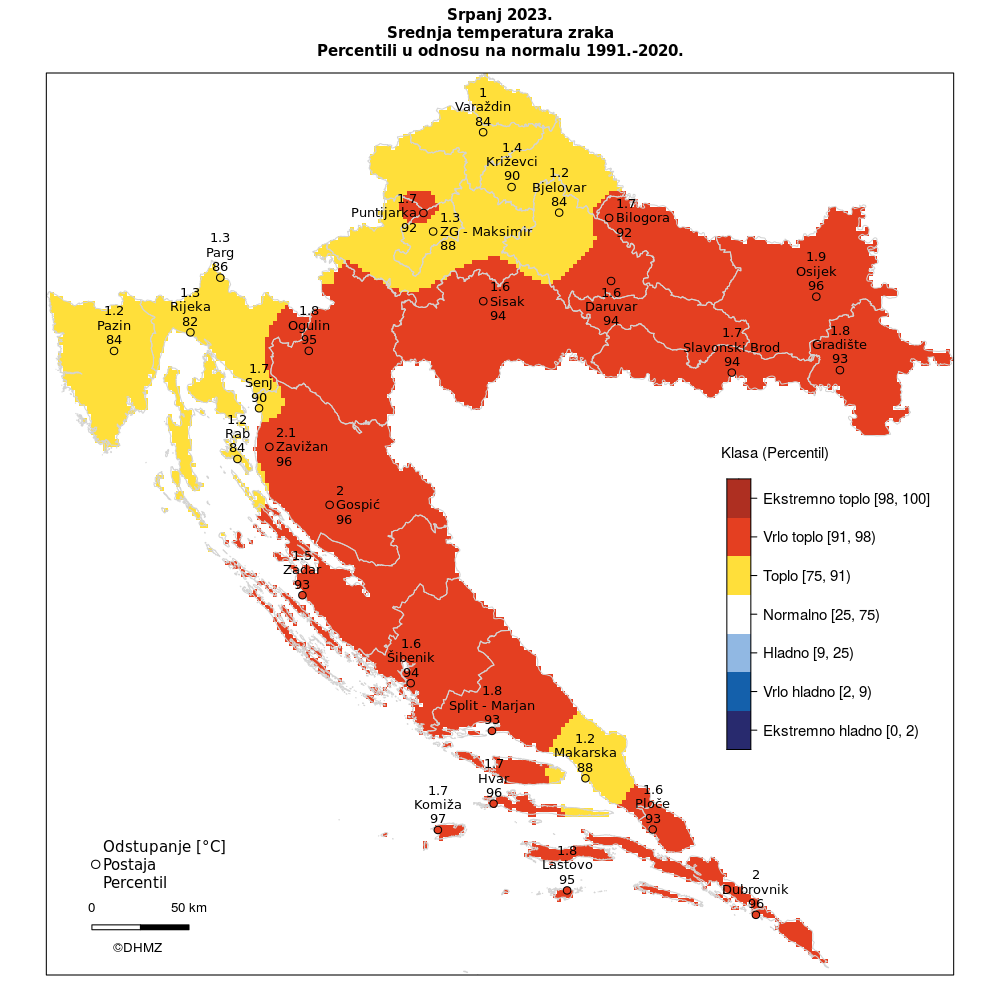 Slika 1. Odstupanje srednje mjesečne temperature zraka za srpanj 2023. godineIzvor: DHMZPrema prikazu odstupanja srednje mjesečne temperature zraka zaključuje se da je područje Grada Gospića bilo vrlo toplo.Toplinski valovi predstavljaju temperaturne ekstreme koji se pojavljuju na nekom području u određenom vremenu. Karakteristike toplinskih valova su temperature više od 35 oC. Tijekom srpnja i kolovoza moguće su pojave toplinskih valova na području Grada Gospića.Tablica 7. Pregled srednjih mjesečnih  i godišnjih temperatura zraka na meteorološloj postaji Gospić za razdoblje od 2011. – 2020. godineIzvor: DHMZNa meteorološkoj postaji Gospić srednja godišnja temperatura zraka kreće se oko 10.4°C.  Ljeti apsolutne maksimalne temperature sežu do 37.5°C i to u kolovozu 2017. godine (vidi sljedeću tablicu).Tablica 8.Pregled apsolutnih maksimalnih temperatura zraka za meteorološku postaju Gospić za razdoblje 2011. – 2020. godineIzvor: DHMZUgrožene skupine stanovništva u periodu toplinskog vala su mala djeca, kronični bolesnici, starije osobe te ljudi koji rade na otvorenom prostoru (tablica 9.).Tablica 9. Ugrožene skupine stanovništva u periodu toplinskog vala na području Grada GospićaIzvor: Popis stanovništva 2011. i 2021. godine*Popis stanovništva 2011. godinePojavnost ekstremnih temperature poklapa se s razdobljem turističke sezone kada je koncentracija osoba, a samim time i opasnost, veća. Budući da nije objavljen Popis stanovništva 2021. s teškoćama u obavljanju svakodnevnih aktivnosti, kao ni popis osoba prema područjima zaposlenja, ne može se dati točan podatak koliko je stanovništva Grada ugroženo u slučaju toplinskog vala. 7.3.1. Popis mjera i nositelja mjera u slučaju toplinskog valaMjere civilne zaštite  u slučaju toplinskog valauključuju:Organizaciju obavještavanja o pojavi opasnosti (standardni operativni postupak u suradnji sa komunikacijskim centrom 112)Organizaciju provođenja mjera i aktivnosti sudionika i operativnih snaga sustava civilne zaštite za preventivnu zaštitu i otklanjanje posljedica toplinskog valaProcedure kojima se utvrđuju mogućnosti pružanja prve medicinske pomoći i medicinskog zbrinjavanja te organizacija djelovanja drugih nositelja reagiranjaZadaće operativnih kapaciteta za otklanjanje posljedica od toplinskog valaNositelji mjera su Gradonačelnik, operativne snage sustava civilne zaštite, zdravstveni djelatnici iSlužba civilne zaštite Gospić te u slučaju nastajanja prirodne nepogode uzrokovane toplinskim valom postupaju u sukladu s Planom djelovanja civilne zaštite Grada Gospića.Nakon proglašenja prirodne nepogode, u cilju dodjele novčanih sredstava za djelomičnu sanaciju šteta od prirodnih nepogoda, nadležna tijela iz članka 5. Zakona provode odgovarajuće radnje.7.3.2. Druge mjere koje uključuju suradnju u slučaju toplinskog vala s nadležnim tijelima i raznim institucijamaKako bi se građani što bolje zaštitili uveden je sustav upozoravanja na opasnost od vrućine koji se provodi u razdoblju od 15. svibnja do 15. rujna. Temeljem prognoze temperature zraka za tekući dan i sljedeća četiri dana, Državni hidrometeorološki zavod objavljuje upozorenja na opasnost od vrućine na sljedeće četiri razine: Nema opasnosti, Umjerena opasnost, Velika opasnost, Vrlo velika opasnost Pravovremene preventivne mjere mogu smanjiti broj umrlih odnosno oboljelih od toplotnog udara, te su zbog toga veoma bitne preporuke za zaštitu od velikih vrućina. Neke od preporuka za zaštitu od velikih vrućina su: rashlađenje privatnih i poslovnih prostorija, sklanjanje od vrućine, unos dovoljne količine tekućine i dr.Hrvatski zavod za javno zdravstvo (HZJZ) prati povećanje pobola i smrtnosti vezano uz povišene temperature prikupljajući izvješća o pobolu i smrtnosti iz Zavoda za javno zdravstvo Ličko – senjske županije.Prema Svjetskoj zdravstvenoj organizaciji (SZO), mortalitetna statistika je jedan od najpouzdanijih izvora zdravstvenih podataka. Mortalitetni pokazatelji su ključni za ocjenu zdravstvenog stanja stanovništva, kreiranje zdravstvenih politika, evaluaciju nacionalnih zdravstvenih programa te za regionalnu i međunarodnu usporedbu.Stupnjevi rizika od toplinskih valova za maksimalnu i minimalnu temperaturu zraka te za bio-meteorološki indeks se izračunavaju za fiziološku ekvivalentnu temperaturu. Kritična temperatura (heatcutpoint) je temperatura iznad koje se pojavljuje povećana smrtnost, umjerena opasnost – smrtnost 5% viša od prosječne, velika opasnost – smrtnost 7,5% viša od prosječne i vrlo velika (ekstremna) opasnost – smrtnost 10% viša od prosječne.Ministarstvo zdravstva Republike Hrvatske za razdoblje od svibnja do rujna propisuje provođenje preventivnih mjera u skladu s Protokolom o postupanju i preporukama za zaštitu od vrućine, kako bi se pravovremeno i učinkovito djelovalo na očuvanje zdravlja i spriječile moguće posljedice visokih temperatura na zdravlje populacije. Uočen trend povećanja zdravstvenih rizika kao i povećanja stope smrtnosti tijekom ljetnih toplinskih valova, navodi na nužnost provedbe preventivnih mjera kako bi se ublažile moguće negativne posljedice po zdravlje te smanjio broj umrlih zbog vrućina. 7.4. Olujno i orkansko nevrijemeOlujni i orkanski vjetrovi manifestiraju se jakim oborinama (često u obliku pljuskova), olujnim ili orkanskim vjetrom, jakim električnim izbijanjima, a nerijetko i tučom. Karakteristično je za nevrijeme njegova prostorna i vremenska ograničenost te veliki intenzitet. U načelu zahvaća mala područja i kratko traje, uglavnom se pojavljuje u toploj polovici godine, osobito svibanj - srpanj. Učinci nevremena su raznovrsni, ovisno o tome u kojim se vremenskim pojavama ono manifestira i to kao: olujni i orkanski vjetar, pljusak, tuča, atmosferskim električnim izbijanjima i sl.Prema definiciji olujni vjetar je onaj koji, prema Beafortovoj ljestvici  (tablica 10.) za ocjenu jačine vjetra ima 8 stupnjeva – bofora (na ljestvici od 1 do 12). On njiše cijela veća stabla, lomi velike grane, sprječava svako hodanje protiv vjetra. Takvom vjetru odgovaraju brzine od 17,2 do 20,7 m/s, odnosno 62 do 74 km/h. Pod orkanom smatra se onaj koji prema Beafortovoj ljestvici ima oznaku 12, najveću moguću na Zemljinoj površini. Prema opisu učinka ima uništavajuće djelovanje i pustoši cijeli kraj. Takvom vjetru odgovara brzina vjetra od 32,7 do 36,9 m/s odnosno od 118 do 133 km/h. Odgovarajuće brzine vjetra odnose se na izmjerene na 10 metara iznad tla. Olujni i orkanski vjetar ima prije svega rušilačko, razorno djelovanje na različite objekte.Tablica 10. Beaufortova ljestvicaIzvor: https://www.enciklopedija.hr/natuknica.aspx?id=70347Prema 10-godišnjem razdoblju jak vjetar na meteorološkoj postaji Gospić zabilježen je prosječno 5.9 dana u godini, a olujni vjetar u 0.2 dana. Tablica 11. Broj dana s jakim i olujnim vjetrom, te maksimalnim udarima vjetra na meteorološkoj postaji Gospić za razdoblje od 2011.-2020. godineIzvor: DHMZOlujni i orkanski vjetar opaža se u sljedećim vremenskim situacijama:za vrijeme lokalnog nevremena, povezanog s kumulonimbusima;prilikom vrlo izraženih prodora hladnog zraka, najčešće sa sjeverozapada, kad zahvaća šire područje;prilikom puhanja određenih lokalnih vjetrova, kao što su bura i jugo.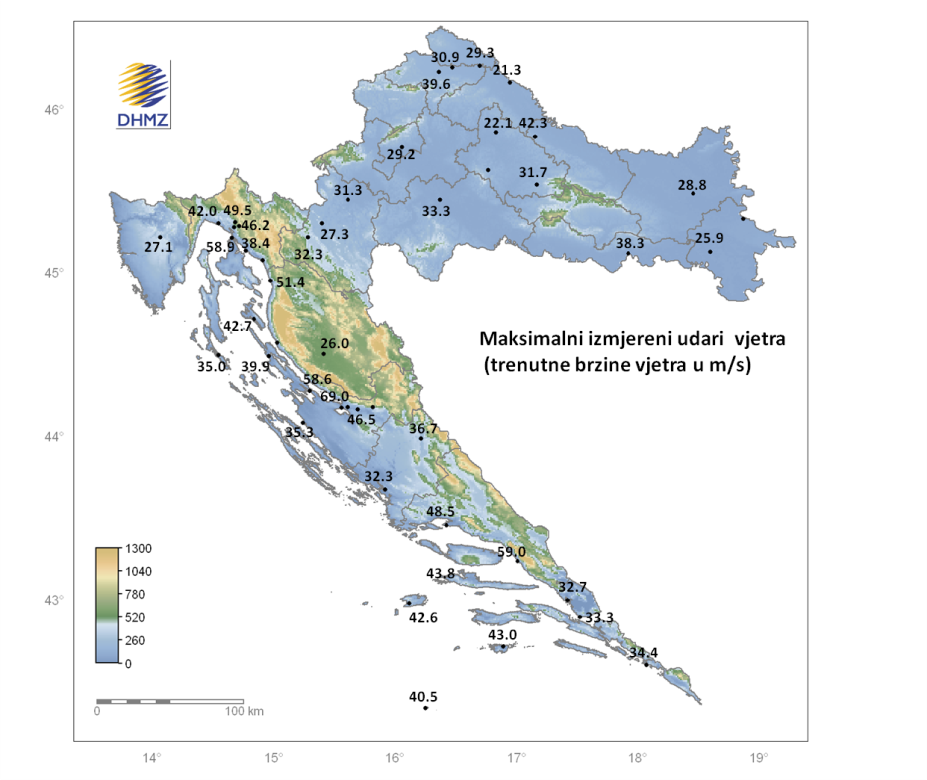 Slika 2.Maksimalni izmjereni udari vjetra (trenutne brzine vjetra) na meteorološkim postajama u HrvatskojIzvor: DHMZS obzirom na svoje rušilačko djelovanje, olujni i orkanski vjetar vrlo štetno djeluje na građevinarsku djelatnost jer onemogućava radove, ruši dizalice, krovove i loše izvedene građevinske objekte. U području elektroprivrede i telekomunikacija, kidaju se električni i telekomunikacijski vodovi, ruše njihovi nosači. Ujedno uzrokuje velike materijalne štete na objektima (nosi krovove), nasadima i ostalim materijalnim sredstvima. 
Uslijed olujnog ili orkanskog nevremena može doći do štete na staklenicima, krovištima, drvenim stupovima javne rasvjete, gubitka električne energije zbog kvara na dalekovodu, kidanja telekomunikacijskih vodova, lomljenja grana i čupanja stabala te pojave posolice, po cestama može biti odlomljenih grana, prometnih znakova, kontejnera za smeće što znatno otežava promet.Na cestama može doći do prekida prometa uslijed, primjerice, pada stabla na dio prometnice. Olujno ili orkansko nevrijeme može prouzročiti materijalne štete na brojnim objektima i vozilima. Olujno ili orkansko nevrijeme za sobom često nosi jaku kišu i nerijetko pojavu tuče što još više otežava svakodnevno funkcioniranje života stanovništva, kao i dodatne materijalne štete. 7.4.1. Popis mjera i nositelja mjera u slučaju olujnog i orkanskog nevremenaMjere civilne zaštite u slučaju olujnog iorkanskog nevremena su:Organizacija obavještavanja o pojavi opasnosti (standardni operativni postupak u suradnji sa komunikacijskim centrom 112) Organizacija provođenja mjera i aktivnosti sudionika i operativnih snaga sustava CZ za preventivnu zaštitu i otklanjanje posljedica olujnog i orkanskog nevremena Procedure kojima se utvrđuju mogućnosti pružanja prve medicinske pomoći i medicinskog zbrinjavanja te organizacija djelovanja drugih nositelja reagiranjaZadaće operativnih kapaciteta za otklanjanje posljedica od olujnog i orkanskog nevremenaNositelji mjera su Gradonačelnik, operativne snage sustava civilne zaštite, zdravstveni djelatnici te Služba civilne zaštite Gospić.Nakon proglašenja prirodne nepogode, u cilju dodjele novčanih sredstava za djelomičnu sanaciju šteta od prirodnih nepogoda, nadležna tijela iz članka 5. Zakona provode odgovarajuće radnje.7.4.2. Druge mjere koje uključuju suradnju u slučaju olujnog i orkanskog nevremena s nadležnim tijelima i raznim institucijamaDHMZ može prognozirati pojavu olujnog i orkanskog nevremena s vrlo velikom vjerojatnošću.Pojavnost  orkanske oluje (10 stupanj Baufortove ljestvice) i posljedice koje bi ona izazvala zahtijevaju angažman većeg broja ljudi, budući da je on takve snage da pomiče predmete i baca crijep s krovova, obara drveće i čupa ga s korijenjem te čini znatne štete na građevinskim objektima. 7.5. Snijeg i ledSnijeg je oborina koja nastaje pri niskim temperaturama. Vodena para u oblacima se smrzava direktno u sitne ledene kristaliće, koji se tada vežu u snježne pahuljice. Tijekom padanja iz oblaka prema tlu kristalići se međusobno sudaraju, spajaju, razbijaju, djelomično tope ili spajaju s kišnim kapima pa to sve utječe na konačan oblik snježne pahulje. Led je voda u čvrstom agregatnom stanju. Led može nastati zbog hladnog smrznutog vjetra koji ima tendenciju pretvaranja tekuće vode u čvrstu ili kad na zemljinu podlogu, ohlađenu < 0°C, padaju pothlađene kapljice kiše koje se odmah zalede.Posljedica pojave snijega i leda može predstavljati ozbiljnu poteškoću za normalno odvijanje svakodnevnih aktivnosti kao što je npr. cestovni promet ili može predstavljati opterećenje na građevinskoj infrastrukturi (dalekovodi, zgrade i dr.). Mogući su problemi na prometnicama gdje uslijed iznenadnog nanosa snijega može doći do prekida ili otežanog odvijanja cestovnog prometa i prohodnosti do udaljenih dijelova naselja na uzvisinama, što za posljedicu ima otežano pružanja zdravstvene skrbi. U periodu pojave većeg snijega mogu nastupiti i štete u gospodarstvu, elektroprivredi, poljoprivredi, graditeljstvu i sl.).Na meteorološkoj postaji Gospić zabilježen je maksimalan broj dana po mjesecima sa snijegom >=1 cm koji iznosi 29 dana za siječanj 2017. i veljaču 2012. godine, a  detalji o broju dana sa snijegom po ostalim godinama i mjesecima nalaze se u donjoj tablici.Tablica 12. Pregled broja dana sa snijegom  na meteorološkoj postaji Gospićza razdoblje od 2011.- 2020. godineIzvor: DHMZMaksimalna visina snijega na meteorološkoj postaji Gospić zabilježena je u veljači 2018. godine i iznosila je 85 cm.Tablica 13. Pregled apsolutnih maksimalnih visina snijega za Meteorološku postaju Gospić u razdoblju od 2011. do 2020. godineIzvor: DHMZMjere zaštite od snježnih oborina obuhvaćaju redovne akcije čišćenja snijega od strane zimske službe. Planirana širina prometnica omogućuje efikasno čišćenje snijega. Sustav oborinske odvodnje planiran je za količine koje mogu nastati otapanjem očekivanih količina snijega.Poledica (led)Poledica je glatka i prozirna ledena prevlaka debljine 10 – 30 mm na predmetima ili na tlu koja nastaje smrzavanjem kapljica rosulje ili kišnih kapi (kad je njihova temperatura niža od 0 oC). Ledenakišaodnosi se nakišukojučinekapljicekoje se u doticaju s hladnimpredmetimaitlomzamrzavaju, tetvoreglatkuledenu koru nazemljimeteorološkognazivapoledica. Povoljni, odnosno potencijalni meteorološki uvjeti za stvaranje poledice pri tlu pojavljuju se u onim danima kada se javlja oborina (oborinski dani s dnevnom količinom oborine Rd ≥ 0.1 mm) i temperatura zraka je pri tlu  0 ºC odnosno na 2 m  3 ºC. Pojava zaleđenih kolnika može biti uzrokovana meteorološkim pojavama ledene kiše, poledice i površinskog leda (zaleđeno i klizavo tlo). To su izvanredne meteorološke pojave koje u hladno doba godine ugrožavaju promet i ljudsko zdravlje, a u motriteljskoj praksi Republike Hrvatske opažaju se i bilježe.Ledena kiša odnosi se na kišu koju čine kapljice koje se u doticaju s hladnim predmetima i tlom zamrzavaju, te tvore glatku ledenu koru na zemlji meteorološkog naziva poledica.Najveći broj dana s poledicom zabilježen je u ožujku 2018. godine i iznosio je 4 dana (prikaz u tablici u nastavku).Tablica 14. Pregled broja dana s poledicom za meterološku postaju  Gospić za razdoblje od 2011.-2020. godineIzvor:DHMZNajveće štete poledica uzrokuje u prometu, ali i drugim granama gospodarstva (elektroprivredi, šumarstvu, poljoprivredi). Preventivne mjere zaštite od poledice uključuju prognoze za tu pojavu, te temeljem istih i izvješćivanja za tu pojavu nadležne službe koje u svojoj redovnoj djelatnosti vode računa o sigurnosti i prohodnosti prometne infrastrukture zbog poduzimanja potrebnih aktivnosti i zadaća provedu najveći stupanj pripravnosti i djelovanja operativnih snaga i materijalnih resursa.Mjere zaštite od poledice obuhvaćaju redovno zasoljavanje prometnica od strane zimske službe. Planske mjere zaštite od poledice uključuju efikasnu površinsku odvodnju oborinskih voda s prometnih i drugih javnih površina.7.5.1. Popis mjera i nositelja mjera u slučaju snijega i ledaMjere civilne zaštite  u slučaju snijega i leda su:Organizacija obavještavanja o pojavi opasnosti (standardni operativni postupak u suradnji sa komunikacijskim centrom 112) Organizacija provođenja mjera i aktivnosti sudionika i operativnih snaga sustava civilne zaštite za preventivnu zaštitu i otklanjanje posljedica snijega i ledaProcedure kojima se utvrđuju mogućnosti pružanja prve medicinske pomoći i medicinskog zbrinjavanja te organizacija djelovanja drugih nositelja reagiranjaZadaće operativnih kapaciteta za otklanjanje posljedica od snijega i ledaNositelji mjera su Gradonačelnik, operativne snage sustava civilne zaštite, zdravstveni djelatnici te Služba civilne zaštite Gospić.Nakon proglašenja prirodne nepogode, u cilju dodjele novčanih sredstava za djelomičnu sanaciju šteta od prirodnih nepogoda, nadležna tijela iz članka 5. Zakona provode odgovarajuće radnje.7.5.2. Druge mjere koje uključuju suradnju u slučaju snijega i leda s nadležnim tijelima i raznim institucijamaDHMZ može prognozirati pojavu snijega i leda s vrlo velikom vjerojatnošću.Pod održavanjem nerazvrstanih cesta u zimskim uvjetima podrazumijevaju se radovi neophodni za održavanje prohodnosti nerazvrstanih cesta i sigurnog odvijanja prometa, za režim prometa u zimskim uvjetima koji je određen posebnim propisima.Cesta se smatra prohodnom kada je radovima na uklanjanju snijega omogućeno prometovanje vozila uz upotrebu zimske opreme, u skladu s posebnim propisom o prometovanju vozila u zimskim uvjetima.Pod redovnim održavanjem ulica u zimskim uvjetima podrazumijeva se:pripremni radovi prije nastupanja zimskih uvjeta,organiziranje mjesta pripravnosti zimske službe,zaštitne mjere protiv stvaranja poledice, snježnih nanosa, zapuha,čišćenje snijega s kolnika i prometne signalizacije i pješačkih prijelaza,u slučaju velikih snježnih oborina stalno obavješćivanje o stanju prohodnosti,uklanjanje vozila koja su ostala na kolniku i onemogućuju normalno čišćenje ulica od snijega,osiguranje odvodnje s kolnika i nogostupa kad nastupa otapanje snijega.
S obzirom na tehničke karakteristike i prometno-ekonomski značaj svakog prometnog pravca Planom zimske službe utvrđuje se:mjesto pripravnosti zimske službe,stupnjevi pripravnosti,potreban broj ljudstva, mehanizacije i materijala za posipanje i njihov razmještaj po  mjestima pripravnosti,redoslijed izvođenja radova, uzimajući u obzir utvrđene razine prednosti,dinamiku provođenja pojedinih aktivnosti,nadzor i kontrolu provođenja zimske službe,uvjete kada se zbog sigurnosti prometa isti ograničava ili zabranjuje za pojedine vrste vozila,sistem veze,procjenu troškova zimske službe,obavješćivanje o stanju i prohodnosti cesta.7.6. TučaPodručje Hrvatske nalazi se u umjerenim geografskim širinama gdje je pojava tuče i sugradice relativno česta. Tuča je kruta oborina sastavljena od zrna ili komada leda, promjera većeg od 5 do 50 mm i većeg. Elementitučesastavljenisu od prozirnihineprozirnihslojevaleda. Tuča pada isključivoizgrmljavinskogoblakaCumulonimbusa, a najčešća je u toplomdijelugodine. Sugradica je istokrutaoborinasastavljenaodneprozirnihzrnasmrznutevode, okruglogoblika, veličineizmeđu 2 i 5 mm, a pada s kišnimpljuskom. Pojavatučečešća je s povećanjem temperature zrakanaglobalnojrazini pa je i za očekivatijoščešćupojavutuče u budućnosti. Zrna tuče ponekad mogu biti krupna kao kokošje jaje i težiti i do pola kilograma. Oborina tog tipa može nanijeti štetu od 50-80%, a nerijetko se dogodi da za jakih oluja u samo 15 – 20 minuta nastane 100%-tna šteta. Komadi leda svojim padom s velike visine nanose direktnu mehaničku štetu svim izloženim dijelovima biljke pa nakon kratkog vremenskog roka usjevi mogu biti potpuno uništeni. Uz grmljavinsko nevrijeme su česte popratne pojave kao što su jak vjetar i tuča. Pojavnost tuče kao prirodne nepogode u posljednje vrijeme sve je češća u različita doba godine čemu je osnovi uzrok prisutnost globalnih klimatskih promjena. Kraj proljeća i početak ljeta predstavlja razdoblje gdje u našem podneblju postoji velika mogućnost od nastajanja tuče. Osim velikih šteta u poljoprivredi (sezonske kulture, trajni nasadi, šume) učinci tuče izazivaju i velike štete građevinama (krovovi, staklenici, infrastruktura). Tablica 15. Prikaz veličine komada leda i karakterističnih šteta nastalih tučomNa meteorološkoj postaji Gospić srednji godišnji broj dana s krutom oborinom iznosi 0,6 dana. U prosjeku najviše takvih dana javlja se u veljači i svibnju 0,2 dana.Tablica 16. Pregled broja dana s tučom na meteorološkoj postaji Gospić za razdoblje 2011. - 2020. godineIzvor: DHMZ7.6.1. Popis mjera i nositelja mjera u slučaju tučeMjere civilne zaštite u slučaju tuče uključuju:Organizaciju obavještavanja o pojavi opasnosti (standardni operativni postupak u suradnji sa komunikacijskim centrom 112)Organizaciju provođenja mjera i aktivnosti sudionika i operativnih snaga sustava civilne zaštite za preventivnu zaštitu i otklanjanje posljedica tučeProcedure kojima se utvrđuju mogućnosti pružanja prve medicinske pomoći i medicinskog zbrinjavanja te organizacija djelovanja drugih nositelja reagiranjaZadaće operativnih kapaciteta za otklanjanje posljedica od tučeNositelji mjera su Gradonačelnik, operativne snage sustava civilne zaštite, zdravstveni djelatnici te Služba civilne zaštite Gospić.Nakon proglašenja prirodne nepogode, u cilju dodjele novčanih sredstava za djelomičnu sanaciju šteta od prirodnih nepogoda, nadležna tijela iz članka 5. Zakona provode odgovarajuće radnje.
7.6.2. Druge mjere koje uključuju suradnju u slučaju tuče s nadležnim tijelima i raznim institucijamaZaštitnemreže su izvrstan način obrane od tuče, no njihov veliki nedostatak je njihova visoka cijena po hektaru.Autonomne mjere su promjena sortimenta, datuma sjetve/žetve, upotreba gnojiva i pesticida i sl. Dugoročne mjere podrazumijevaju strukturne promjene u svrhu prilagodbe na klimatske promjene. To uključuje način korištenja poljoprivrednog zemljišta, njegovu lokaciju, tip uzgoja, sorte te razne agrotehničke mjere. Jedno od rješenja i odgovora na klimatske promjene svakako je prelazak na ekološku poljoprivredu. Iako je prelazak na ovaj tip proizvodnje dugotrajan proces te zahtijeva znatno podizanje kapaciteta u smislu edukacije i tehnologija, on se svakako može nazvati mjerom prilagodbe klimatskim promjenama.7.7. Požar otvorenog tipaPožar je svako nekontrolirano gorenje koje nanosi materijalnu štetu i ugrožava živote i zdravlje ljudi te životinja. Obzirom na geografski položaj i značajne površine pod šumama i drugim raslinjem, kao i periode suša,  Grad Gospić ima određeni potencijal ugroze požarima otvorenog tipa.Požari se razlikuju po: fazama razvoja, veličini, mjestu nastanka i vrsti gorive tvari. Prema mjestu nastanka požari mogu biti: požari otvorenog tipa i požari građevina. Požar otvorenog tipa, pri čemu se prije svega misli na požare raslinja, složena su pojava u kojoj se isprepliću različita termodinamička i aerodinamična događanja. Na njih značajno utječe konfiguracija terena kojim se požar kreće, karakteristike vegetacije koja gori te lokalni meteorološki uvjeti na mjestu požarišta. Opasnosti od požara ljeti pridonosi smanjena pojava oborina i pojave ljetnih suša. Požari raslinja stvaraju znatne izravne i neizravne štete, a njihovo gašenje ponekad iziskuje angažiranje velikog materijalnog, tehničkog i kadrovskog potencijala sustava civilne zaštite.Zbog izrazito velike opasnosti od izbijanja požara na otvorenom prostoru, prvenstveno šumama i poljoprivrednim površinama zabranjeno je bilo kakvo loženje vatre u blizini šumskih površina ili površina pod usjevima, stambenih naselja, željezničkih pruga, vodova dalekovoda, plinovoda, naftovoda i sl. Prije početka spaljivanja površinu na kojoj se vrši spaljivanje treba izolirati od ostalih površina odoravanjem ili na drugi pogodni način. Zabranjeno je spaljivanje za vjetrovita vremena, a za vrijeme spaljivanja potrebna je stalna nazočnost izvršioca spaljivanja s priručnom opremom za gašenje požara, sve do potpunog završetka procesa gorenja. Upravo zbog nekontroliranog spaljivanja biljnog i drugog gorivog otpada, u zadnje vrijeme je evidentirano više požara na otvorenim prostorima.Svako mjesto ima svoj požarni režim koji se može opisati izvedenim veličinama koje su rezultat međudjelovanja vlažnosti/suhoće prirodnog gorivog materijala i klimatskih prilika određenog kraja. Jedna od takvih bezdimenzionalnih veličina je ocjena žestine. Ona može biti mjesečna (MonthlySeverity Rating, MSR) i sezonska (SeasonalSeverity Rating, SSR), a određuje se kanadskom metodom za procjenu opasnosti od požara raslinja (Canadian Forest FireWeather Index System, CFFWIS) ili poznatija kao skraćenica FWI (FireWeather Index). Ocjena žestine u sebi sadrži meteorološke uvjete i stanje vlažnosti mrtvog šumskog gorivog materijala i služi za klimatsko-požarni prikaz prosječnog stanja na nekom području. Općenito se smatra da je potencijalna opasnost od požara raslinja vrlo velika ako je SSR > 7. Prema analizi razdoblja 1981. – 2010. srednje vrijednosti SSR na području oko Grada Gospićasu u granicama od 3,1 do 7.  Najvjerojatniji neželjeni događaj u načelu se događa svake godine. Tijekom sušnih razdoblja, kao i ljeti na području priobalja nastaje više istovremenih požara raslinja. Požari mogu mjestimično ugrožavati ljude i imovinu te je moguće kratkotrajno (od nekoliko sati ili jedan do dva dana) premještanje ljudi i imovine na sigurna područja. Takvi požari na jednom području neće trajati dulje vremensko razdoblje.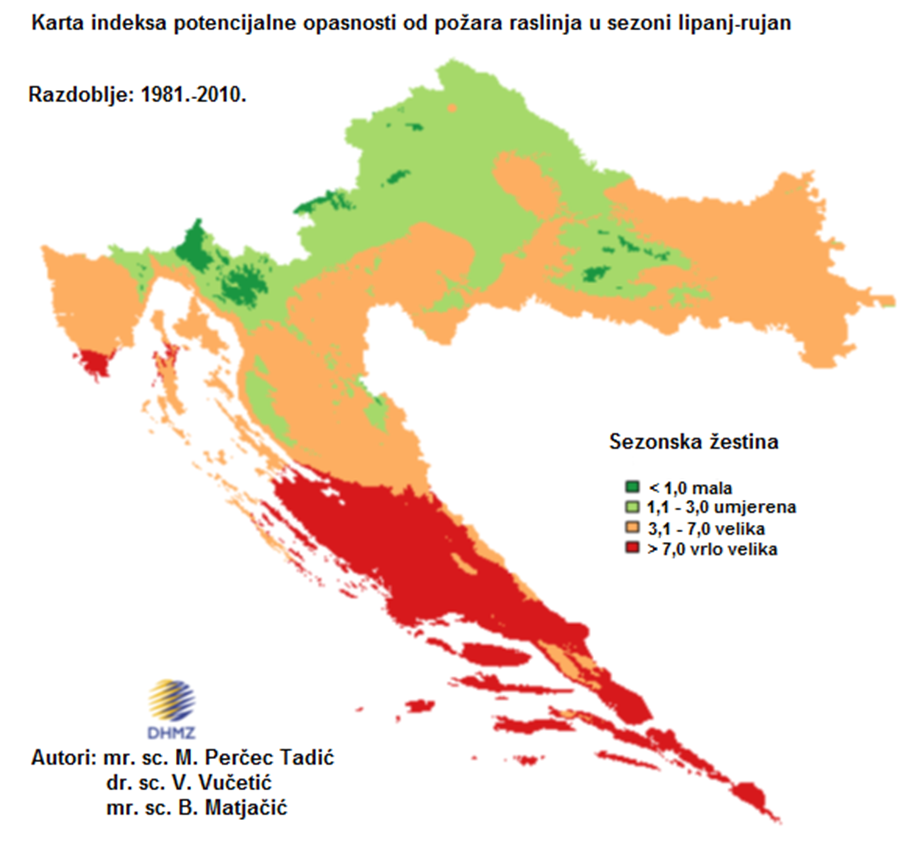 Slika 3.Prostorna analiza srednjih sezonskih žestina (SSR) posljednja tri desetljećaIzvor: DHMZ7.7.1. Popis mjera i nositelja mjera u slučaju požara otvorenog tipaMjere i aktivnosti sustava civilne zaštite u gašenju požara otvorenog tipa operativno se provode na način kako je utvrđeno zakonskim odredbama iz područja zaštite od požara. Operativno djelovanje vatrogasnih snaga definirano je u Planu zaštite od požara Grada Gospića.Mjere civilne zaštite u slučaju požara uključuju:Organizaciju obavještavanja o pojavi opasnosti (standardni operativni postupak u suradnji sa komunikacijskim centrom 112)Organizaciju provođenja mjera i aktivnosti sudionika i operativnih snaga sustava civilne zaštite za preventivnu zaštitu i otklanjanje posljedica požaraProcedure kojima se utvrđuju mogućnosti pružanja prve medicinske pomoći i medicinskog zbrinjavanja te organizacija djelovanja drugih nositelja reagiranjaZadaće operativnih kapaciteta za otklanjanje posljedica od požaraNositeljimjerasuGradonačelnik, operativnesnagesustavacivilnezaštite, zdravstvenidjelatnici, SlužbecivilnezaštiteGospićteu slučajunastajanjapožaraotvorenogtipapostupajusukladno Planu djelovanjacivilnezaštiteGrada Gospići Planu zaštiteodpožara Grada Gospića.Nakon proglašenja prirodne nepogode, u cilju dodjele novčanih sredstava za djelomičnu sanaciju šteta od prirodnih nepogoda, nadležna tijela iz članka 5. Zakona provode odgovarajuće radnje.7.7.2. Druge mjere koje uključuju suradnju u slučaju požara otvorenog tipa s nadležnim tijelima i raznim institucijamaNastanak požara raslinja uglavnom je povezan s ljudskom djelatnošću. Najčešći način izazivanja je nemar ili nepažnja. Prisutno je i namjerno paljenje zbog pretvorbe zemljišta u građevinsko, tradicija obnove pašnjaka paljenjem suhe trave, a u manjoj mjeri i piromanija. Najčešći uzroci požara su otvoreni plamen, a nešto manji postotak požara je uzrokovan pražnjenjem atmosferskog elektriciteta ili toplinom koja nastaje trenjem (kao npr. kočenje vlaka i ispadanje užarenih kočionih obloga).Potrebno je poduzimanje prevencijskih mjera u fazama dozrijevanja (nadzor prostora, prosjeci uz prometnice i pružne pravce, informiranje i edukacija stanovništva). Tereni su relativno teško pristupačni za vatrogasnu tehniku, pronalaženje drugih načina. Požari na otvorenom prostoru su prirodna pojava koju se ne može zaustaviti i koji će se i pored svih provedenih mjera i dalje pojavljivati. Navedeno preventivno djelovanje podrazumijeva:sadnju vegetacije koja je obzirom na kemijski sastav otpornija na početno paljenje i širenje požara,znanstveno istraživanje povezanosti aspekata požara raslinja, vegetacije, klime, meteorologije,sadnja mješovitih nasada koji neće ovisno o svojim karakteristikama biti ugroženi od požara u istom vremenskom periodu,obavljanje preventivno uzgojnih radova (njega sastojina, proreda, kresanje i uklanjanje suhog granja),gradnju i održavanje protupožarnih prosjeka s elementima šumske ceste,održavanje i uređivanje postojećih izvora vode,izgradnju i održavanje nadzemnih spremnika vode za gašenje požara i zahvat vode pomoću helikoptera i podvjesnog kontejnera,organiziranje i provođenje promidžbene aktivnosti zbog upoznavanja i edukacije građana (vrtićke i školske djece, turista i drugih korisnika takvih područja),povećanje svijesti stanovništva o značaju i koristima koje donosi šuma, odnosno sva ostala vegetacija i potrebu poduzimanja osnovnih prevencijskih mjera,ustrojavanje, osposobljavanje i opremanje motriteljsko dojavnih službi, razvoj video nadzora ugroženih prostora, edukacija i razvoj službi zaštite od požara i interventnih skupina šumskih radnika opremljenih potrebnom opremom za gašenje početnih požara,zbrinjavanje ložišta i roštilja za pripremu hrane,izrada i donošenje planova zaštite te stalno neposredno kontaktiranje i komunikacija sa stanovništvom, jedinicama lokalne i regionalne samouprave, policijom i vatrogascima,pojačano djelovanje inspekcijskih službi (šumarske inspekcije, poljoprivredne inspekcije, inspekcije zaštite od požara policijskih uprava, inspekcije zaštite okoliša) te strogo provođenje propisa i zabrana (paljenja, ilegalno kampiranje, odlaganja otpada).7.8. PoplavaPoplava je privremena pokrivenost zemljišta vodom, koje obično nije prekriveno vodom, uzrokovana je izlijevanjem rijeka, bujica, privremenih vodotoka, jezera i nakupljanja leda, topljenjem snijega i suvišnim podzemnim vodama. Poplave su prirodni fenomeni čije se pojave ne mogu izbjeći, ali se poduzimanjem različitih preventivnih građevinskih i ne građevinskih mjera rizici od poplavljivanja mogu smanjiti na prihvatljivu razinu. One su među opasnijim prirodnim nepogodama i na mnogim mjestima mogu uzrokovati ljudske gubitke, velike materijalne štete, devastiranje kulturnih dobara i ekološke štete.Poplave su među opasnijim prirodnim nepogodama i na mnogim mjestima mogu uzrokovati ljudske gubitke, velike materijalne štete, devastiranje kulturnih dobara i ekološke štete.Kratkotrajne i vrlo intenzivne kiše prouzrokuju brzo otjecanje sa slivova, stvaranje toka vode u dotada suhim koritima te formiranje bujice, kao vodotoka s ogromnom erozijskom snagom. Pri tome u najvećem broju slučajeva, osim protoka vode koja dolazi u kratkom vremenu nakon kiše, područje biva ugroženo i s materijalom koji se prenosi koritom bujice (nanos, blato, kamenje i druge nečistoće sa sliva). Uslijed dužeg zadržavanja vode na površinama koje su bile pod vodom smanjeni su prinosi poljoprivrednih kultura. Također može doći do nanosa materijala na prometnice te tako ometaju promet.Potencijalni vodotoci su bujice nastale uslijed velikih kiša. Kratkotrajne i vrlo intenzivne oborine pojavljuju se gotovo isključivo prilikom jakih lokalnih nevremena i stoga su lokalne prirode, dok su dugotrajne i intenzivne oborine posljedica atmosferskih procesa većih razmjera-jakih razvijenih ciklona i stoga zahvaćaju široka područja pa su i njihove posljedice štete. Smatra se da pljusak ima narav prirodnenepogode kad u vremenu kraćem od 15 minuta padne više od 15 mm kiše po m2, dok ja za jaku kišu ta mjera više od 15 mm u razdoblju kraćem od 3 sata. Kratkotrajne i vrlo intenzivne kiše prouzrokuju bujice. Bujične vododotoke karakterizira velika razorna moć, koji sa svojim pritocima ugrožavaju urbana područja, melioracijske objekte, prometnice, poljoprivredno zemljište i druge objekte. Svaka bujična poplava oštećuje objekte te objekti imaju manju propusnu moć ili čvrstoću, zbog čega kod malo jačih bujičnih voda dolazi do njegovog rušenja.Glavni sliv na području Grada Gospića čini sliv rijeke Like te su sve vode, kako površinske tako podzemne, usmjerene prema rijeci Lici. To je stalan tok koji ponire u više manjih i većih ponora na području Lipovog Polja i podzemno odlazi prema izvorima i vruljama u morsku obalu što je dokazano bojenjem. Velebitska barijera je uvjetovala postojanje visokog nivoa podzemnih voda i formiranje stalnih vodotoka na platou Ličkog polja, od izvora Like do Pazarišta. Osnovna karakteristika lijevih pritoka Like je da im je izvorište u slabo propusnim i nepropusnim naslagama u Velebitskoj barijeri. To su pritoke: Počiteljica, Novčica, s  pritokama Brušankom i Bogdanicom, Otešica s pritokama Klekovačom i Pazarišnicom. S desne strane rijeka Lika prima povremene vodotoke Glamočnicu i Jadovu kao glavne te niz manjih kao što su Vučjak, Balatin, Zvizduk i Poljakovac.Rijeka Lika je dugačka 64,5 km, a površina sliva iznosi 1.227 km2. Apsolutna visina izvora nalazi se na 650 mnm, a ponire na 489 mnm. Pad riječnog korita iznosi 161 m sa kanjonskim izgledom jer je usječena u vapnence. Visoki vodostaji javljaju se zimi, dok ljeti gotovo presuši, pa su prema tome velika kolebanja količine vode.Dio gornjeg toka Like, uzvodno od akumulacije Krušćica, pod utjecajem je uspora te akumulacije i u slučaju neodgovarajućeg rukovanja rasteretnim građevinama ili izuzetno velikih vodnih valova potencijalno ugrožava prostor uz tok rijeke a preko uspora rijeke Novčice mogu biti ugroženi i određeni dijelovi grada Gospića. Sustav zaštite nije izgrađen u dovoljnoj mjeri. Ključna građevina uz akumulaciju Krušćica trebala bi biti akumulacija Kosinj. U slivu rijeke Like predviđena je izgradnja više retencija.Poplave najviše štete nanose poljoprivrednim površinama i livadama na području Grada Gospića.Upravljanje i održavanje svih vodotoka su u nadležnosti Hrvatskih voda. U svrhu zaštite od bujica i njihovih erozijskih procesa potrebno je planirati i raditi: zaštitne vodne građevine (uređenja korita, izraditi kaskade), izvoditi zaštitni radovi (pošumljavanje, održavanje vegetacije, trasiranje, krčenje raslinja, čišćenje korita i sl.), te provoditi mjere zaštite (ograničavanje sječe, prikladan način korištenja poljoprivrednog i drugog zemljišta i druge odgovarajuće mjere). Sukladno Zakonu o vodama (NN 66/19, 84/21, 47/23), obranom od poplava upravljaju Hrvatske vode, a poslovi obrane od poplava su hitna služba. Operativno upravljanje rizicima od poplava i neposredna provedba mjera obrane od poplava utvrđena je Državnim planom obrane od poplava (NN 84/10) i Glavnim provedbenim planom obrane od poplava (Hrvatske vode, ožujak 2022. godine).Odstupanje količine oborine za rujan 2023.Odstupanje količine oborine u rujnu 2023. godine u odnosu na normalu 1991. – 2020. nalaze u rasponu od 13 % višegodišnjeg prosjeka na postaji Mali Lošinj (13,0 mm), do 148 % na postaji Lastovo (72,6 mm). Oborinske prilike u rujnu 2023. godine izražene percentilima detaljnije su opisane sljedećim kategorijama: vrlo sušno (sjeverni Velebit i podvelebitsko područje s dijelovima kvarnerskih otoka), sušno (krajnji istok Hrvatske, dijelovi središnje i gorske Hrvatske, Istra, dio sjeverne Dalmacije, južni obalni dio srednje Dalmacije, obala južne Dalmacije), normalno (dijelovi istočne i središnje Hrvatske, šire područje Rijeke i zaleđa, veći dio sjeverne Dalmacije, otoci srednje i južne Dalmacije izuzev Lastova) i kišno (otok Lastovo). Područje Grada Gospića za rujan 2023. godine okarakterizirano je sušnom  kategorijom.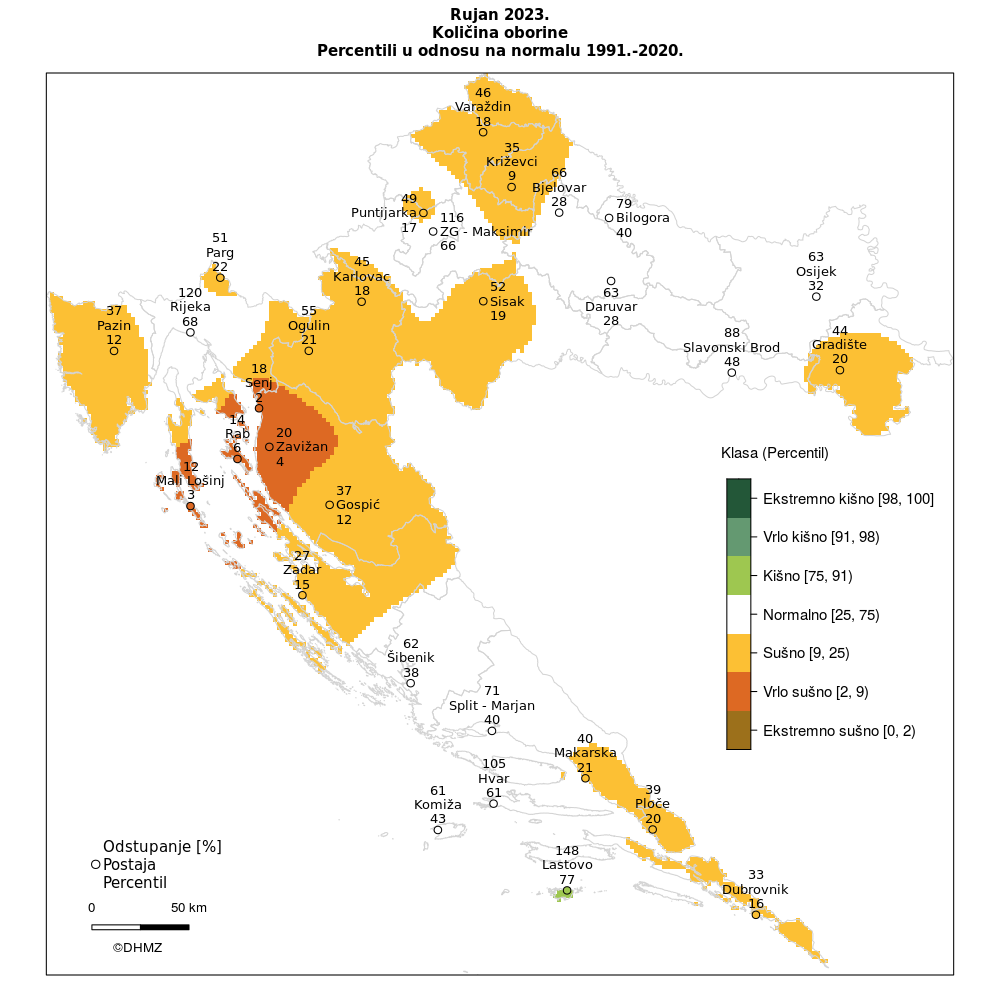 Slika 4. Odstupanje količine oborine za rujan 2023. godineIzvor:DHMZ
Prema podacima  „Registar poplavnih događaja“, Područje malog sliva Lika, iz rujna 2019. godine poplave na području Grada Gospića su učestale. Poplave se pojavljuju u periodu listopad-ožujak, a uzrokuju ih velike količine oborina i topljenje snijega. 7.8.1. Popis mjera i nositelja mjera u slučaju poplaveZbog očuvanja i održavanja zaštitnih vodnih građevina te drugih vodnih građevina i sprječavanja pogoršanja vodnog režima ne preporuča se:na zaštitnim vodnim građevinama kopati i odlagati zemlju, pijesak, šljunak, puštati i napasati stoku, prelaziti i voziti motornim vozilima osim na mjestima na kojima je to izričito dopušteno, te obavljati druge radnje kojima se može ugroziti sigurnost ili stabilnost tih građevina,u uređenom i neuređenom inundacijskom pojasu orati zemlju, saditi i sjeći drveće i grmlje,u vodotoke  odlagati zemlju, kamen, otpadne i druge tvari te obavljati druge radnje kojima se može utjecati na promjenu toka, vodostaja, količine ili kakvoće vode  ili otežati održavanje vodnog sustava,betoniranje i popločenja dna korita,graditi stambene i druge objekte u zoni propagacije vodnog vala.Nositelj obrane od poplava je Ministarstvo nadležno za vodno gospodarstvo koje usklađuje politiku obrane od poplava, a mjere obrane od poplava na vodama provode Hrvatske vode. Mjere civilne zaštite u slučaju poplaveuključuju:Organizaciju obavještavanja o pojavi opasnosti (standardni operativni postupak u suradnji sa komunikacijskim centrom 112)Organizacijuprovođenjamjeraiaktivnostisudionikaioperativnihsnagasustavacivilnezaštite za preventivnuzaštituiotklanjanjeposljedicapoplaveProcedure kojima se utvrđujumogućnostipružanjaprvemedicinskepomoćiimedicinskogzbrinjavanjateorganizacijadjelovanjadrugihnositeljareagiranjaZadaće operativnih kapaciteta za otklanjanje posljedica od poplavaNositelji mjera Gradonačelnik, operativne snage sustava civilne zaštite, sustav zdravstvenih kapaciteta, teSlužba civilne zaštite Gospić u slučaju nastajanja poplave postupaju sukladno Planu djelovanja civilne zaštite Grada Gospića. Nakon proglašenja prirodne nepogode, u cilju dodjele novčanih sredstava za djelomičnu sanaciju šteta od prirodnih nepogoda, nadležna tijela iz članka 5. Zakona provode odgovarajuće radnje.7.8.2. Druge mjere koje uključuju suradnju u slučaju poplave s nadležnim tijelima i raznim institucijamaOperativno upravljanje rizicima od poplava i neposredna provedba mjera obrane od poplava utvrđeno je Državnim planom obrane od poplava (NN 84/10), kojeg donosi Vlada RH, Glavnim provedbenim planom obrane od poplava (ožujak 2022.), kojeg donose Hrvatske vode. Državnim planom obrane od poplava uređuju se: teritorijalne jedinice za obranu od poplava, stupnjevi obrane od poplava, mjere obrane od poplava (uključivo i preventivne mjere), nositelje obrane od poplava, upravljanje obranom od poplava (s obvezama i pravima rukovoditelja obrane od poplava), sadržaj provedbenih planova obrane od poplava sustav za obavješćivanje i upozoravanje i sustav veza, mjere za obranu od leda na vodotocima.Obveze Državnog hidrometeorološkog zavoda su  prikupljanje i dostava podataka, prognoza i upozorenja o hidrometeorološkim pojavama od značenja za obranu od poplava,  upute za izradu izvještaja o provedenim mjerama obrane od poplava, kartografski prikaz granica branjenih područja.Zahtjevi civilne zaštite u slučaju poplaveobuhvaćaju: pokrivenost ugroženog područja uređajima za uzbunjivanje građana,mjere i putove evakuacije sa ugroženog područja,zaštitne građevine (nasipi, retencije, odteretni kanali, propusti i sl.),analizom kriterija nadvišenja izraziti potrebe rekonstrukcije vodnih građevina.7.9. MrazMraz je oborina koje nastaje pri tlu. Ako je temperatura niža od 0°C, izravnim  prijelazom vodene pare u led (depozicijom) na tlu, niskom bilju i predmetima koji nisu dobri vodiči topline nastaje naslaga bijelih ledenih kristala koju nazivamo mraz. Mraz najčešće nastaje u dolinama u koje se slijeva hladan zrak s okolnih obronaka. Mraz iščezava nakon izlaska Sunca, kad se tlo i sloj zraka uz tlo zagriju.  Na svim postajama mraz se pojavljuje u hladnom dijelu godine kad su najpovoljniji uvjeti za njegov nastanak, a najčešći je u prosincu i siječnju. Mraz je normalna pojava u hladnom dijelu godine u umjerenim geografskim širinama. Pored proljetnih i jesenskih mrazeva postoje i zimski mrazevi, koji predstavljaju nepovoljnu pojavu jedino ako biljke u hladnim danima nisu zaštićene snježnim pokrivačem. Mrazevi koji
se javljaju na početku hladnog dijela godine zovu se jesenski ili rani mrazevi, dok se oni na kraju hladnog perioda zovu proljetni ili kasni mrazevi.Na Jadranu je mraz mnogo rjeđi nego u unutrašnjosti, a broj dana s mrazom smanjuje se od sjevernog prema južnom Jadranu.Mraz se najčešće pojavljuje na površinama blizu tla kao nježni bijeli kristali u umjerenim područjima; u hladnim klimatskim uvjetima pojavljuje se u širem rasponu oblika. Tipovi mraza uključuju kristalni mraz (inje) od taloženja vodene pare iz zraka koji ima nisku vlažnost, bijeli mraz u uvjetima visoke vlažnosti zraka, mraz na prozorima i drugim staklenim površinama, advekcijski mraz koji nastaje puhanjem hladnog vjetra preko ohlađenih površina te crni mraz koji zapravo čine prozirni kristalići leda koji se formiraju na niskim temperaturama i vrlo niskoj vlažnosti.Proljetni i jesenski mrazevi prema porijeklu se mogu podijeliti na tri tipa:advektivne,radijacijske, i advektivno-radijacijske.Advekcijski mraz nastaje kad su naši krajevi pod utjecajem hladnih zračnih masa u kojima je temperatura ispod 0.0℃. Zbog dužeg zadržavanja hladnih zračnih masa nad našim krajevima, spomenuti mraz traje i po nekoliko dana, vjetar je koji put jak, njime je ugroženo veliko područje, te njegova pojava vrlo malo ovisi o konfiguraciji terena. Potrebno je spomenuti da je u prizemnom sloju zraka razlika u temperaturi na 200 cm i na 5 cm od tla vrlo mala.   Radijacijski mraz je posljedica intenzivnog hlađenja zemljine površine. Radijacijski mraz je lokalna pojava čiji intenzitet ovisi o obliku terena, stanju zemljine površine (obrađeno ili neobrađeno tlo), vlažnosti tla, ali i zraka. Do pojave tog mraza dolazi noću, kad je vedro i nema vjetra. Temperatura zraka svoju najnižu vrijednost postigne upravo u trenutku izlaska Sunca. Pad temperature zraka počinje oko ponoći. Negativne vrijednosti temperature zraka traju 6 do 7, a nije isključeno još i koji sat, dva dulje od toga.Advektivno – radijacijski mraz je posljedica, ne samo kad dođe do prodora hladne zračne mase nego i kad tijekom vedre noći bez vjetra dođe do hlađenja zemljine površine. Zbog posljedica ovog tipa mraza se uglavnom proglašava prirodna nepogoda. Podjela mraza po intenzitetu mraza možemo podijeliti na: slabi mraz je  mraz kad je temperatura zraka od -0.1℃ do -2.0℃,umjereni mraz je mraz kad se temperatura zraka spušta od -2.1℃ do -4.0℃,jaki mraz nazivamo mraz kad se temperatura spusti ispod -4.0℃.Kod temperatura od -2℃ do -4℃ dolazi do djelomičnog oštećenja cvjetova i lisne mase mnogih biljaka, a pri temperaturi nižoj od -4℃  dolazi do potpunog smrzavanja, te su štete nenadoknadive. Mraz može ozbiljno oštetiti usjeve, te uništiti cijele biljke i plodove. Biljke s tankom kožom, poput rajčice ili tikvice, mogu biti potpuno uništene. Ako je mraz dovoljno jak, krumpir u zemlji može smrznuti. U samo nekoliko ledenih noći mraz je poljoprivrednicima ponekad uništio cijela polja. Agrumi su osjetljivi na niske temperature, najosjetljiviji su četrun, zatim limun dok je mandarina otpornija. Kritične temperature za mandarinke su -6 do -8oC ovisno o podlozi na kojoj su cijepljene. Limun pozebe već kod -4oC dok kod -8oC stablo može uginuti.
Cvjetni pupovi su najosjetljiviji organi na stablima voćaka te ukoliko u vrijeme bubrenja cvatnih pupova i samoj cvatnji nastupe mrazevi i niske temperature dolazi do djelomičnog ili potpunog propadanja cvjetnih pupova ili njegovih organa, a kao posljedica se javljaju manji ili nikakav urod.Otpornost masline na niske temperature ponajprije ovisi o starosti stabla, sorti, mikrolokaciji i duljini trajanja hladnog vremena. U kraćim vremenskim razdobljima maslina podnosi hladnoću od -8oC, a pozebe kod -12oC. Maslina najbolje podnosi niske temperature u periodu dubokog zimskog mirovanja (tijekom prosinca i siječnja). Starija stabla sorte Oblice u periodu mirovanja mogu izdržati temp. od -15oC. Mlade masline pozebu već kod -12oC, a uz vlažno vrijeme i duže zahlađenje mogu djelomično pozepsti na temp. od -3oC. Ukoliko zahlađenje nastupi poslije kretanja sokova tada masline mogu pozepsti kada je temp. nekoliko stupnjeva ispod nule.  Uz niske temperature, ne treba zanemariti nit utjecaj bure. Tako npr. kada bura puše brzinom od 120 kilometara na sat, to je adekvatno temperaturi od -15oC što je kritična temperatura za pozebu masline.7.9.1. Popis mjera i nositelja mjera u slučaju mrazaMjere civilne zaštite  u slučaju mraza uključuju:Organizacija obavještavanja o pojavi opasnosti (standardni operativni postupak u suradnji sa komunikacijskim centrom 112)Organizaciju provođenja mjera i aktivnosti sudionika i operativnih snaga sustava civilne zaštite za preventivnu zaštitu i otklanjanje posljedica izvanrednih događaja od mrazaProcedure kojima se utvrđuju mogućnosti pružanja prve medicinske pomoći i medicinskog zbrinjavanja te organizacija djelovanja drugih nositelja reagiranjaZadaće operativnih kapaciteta za otklanjanje posljedica od mrazaNositelji mjera su Gradonačelnik, operativne snage sustava civilne zaštite, zdravstveni djelatnici te Služba civilne zaštite Gospić.Nakon proglašenja prirodne nepogode, u cilju dodjele novčanih sredstava za djelomičnu sanaciju šteta od prirodnih nepogoda, nadležna tijela iz članka 5. Zakona provode odgovarajuće radnje.7.9.2. Druge mjere koje uključuju suradnju u slučaju mraza s nadležnim tijelima i raznim institucijamaMjere zaštite od mraza u vrtovima, voćnjacima i vinogradima mogu biti aktivne i pasivne. Pasivna zaštita se široko prakticira u svim zemljama koje imaju problema s mrazom. Pasivne mjere su zapravo učinkovitije i isplativije od aktivnih mjera te uključuju:odabir mjesta za sadnju koje je manje podložno mrazu,sadnja na padinama okrenutim od Sunca,odabir tolerantnih sorti, te onih koje cvatu kasnije u proljeće,sadnja u zaštićenim prostorima (staklenik) i presađivanje nakon zatopljenja,stvaranje fizičke barijere (zidovi i grmlje) za kontrolu odvođenja hladnog zraka,minimiziranje ili uklanjanje pokrovnih usjeva (trava i korova) između redaka u voćnjacima i maslinicima,pokrivanje okopavina plastičnim tunelima.Ako pasivne mjere ne pružaju adekvatnu zaštitu, tada je potrebno koristiti aktivne mjere. Koje aktivne mjere koristiti za zaštitu od mraza ovisi o kombinaciji vremena i ekonomskih čimbenika. Većina aktivnih mjera je najučinkovitija kada je prisutna temperaturna inverzija. U vjetrovitim mjestima, češće se stvaraju advekcijski nego radijacijski mrazevi, te mnoge mjere pružaju ograničenu zaštitu. Kako bi spriječili mraz, poljoprivrednici diljem svijeta koriste grijače na kruta i  tekuće gorivo. Međutim, cijena i dostupnost goriva vremenom je postala sve veći problem.Zbog visokih troškova i ventilatori  se najčešće koriste na usjevima visoke vrijednosti (agrumi i vinova loza). Prskalice koje prskaju biljke odozdo i odozgo, umjetno kišenje, u mnogim se zemljama koriste za zaštitu raznih vrsta stabala, loza te okopavina. Međutim, u sušnim podnebljima ova mjera zaštite je isplativija, gdje koristi od navodnjavanja dijelom plaćaju trošak zaštite od smrzavanja.Mjere za ublažavanje smrzavanja prskalicama mora odabrati proizvođač za svako mjesto. Kako bi se ublažavanje smrzavanja uspješno primijenilo, mora se postupati jednako pažljivo kao i kod ostalih agrotehničkih mjera. Uspjeh ovisi o pravilnoj upotrebi odgovarajuće opreme, iskustvene prosudbe, pažnje na detaljima i predanosti. Kišenje, prvenstveno prskalicama (raspršivačima), pokazalo se kao najpouzdaniji i najisplativiji način smanjivanja ili ublažavanja mraza. Uspješna primjena sustava navodnjavanja može značiti razliku između potpunog gubitka usjeva i minimalne štete. Pravilan odabir sustava za ublažavanje smrzavanja je ključno pitanje. Prije svega, to je ekonomski izazov. Cilj je osigurati dovoljnu zaštitu usjeva, osiguravajući redovitu količinu i kvalitetu berbe i trenutne operativne troškove nasuprot mogućem trošku izbjegavanja oštećenja. Sustavima kap na kap i navodnjavanjem raspršivačima bori se protiv mraza. Razvoj inovativnih tehnologija, uz najveći standard kvalitete omogućili su prilagođavanje sustava za borbu protiv mraza svakom nasadu i njegovim potrebama.Kako bi se odabrao odgovarajući sustav za ublažavanje mraza, treba uzeti u obzir:dostupnost vode,dostupnost energije,veličinu zaštićenog područja,meteorološka svojstva mjesta,topografiju mjesta i posebnosti mikroklime,očekivanu učestalost pojave mraza,očekivano trajanje pojave mraza,udaljenost između stabala/redova i promjera drveća (za lokalnu pokrivenost),kritičnu temperaturu biljke u svakoj svojoj fazi rasta.Obično se koristi jedan od tri raspoloživa sustava:Puna prekrivenost prskanja nasada raspršivačima - Raspršivači pokrivaju čitavu površinu nasada, postavljaju se iznad krošnji i stvaraju ravnomjernu kišu.Prskanje raspršivačima podloge ispod krošnji nasada - Za razliku od prethodne metode, ova ne pokriva pupoljke i cvijeće na krošnjama. Led se stvara na podlozi ispod nasada i u procesu zamrzavanja vode dolazi do oslobađanja energije koja zagrijava zrak u krošnjama.Lokalizirano navodnjavanje sa raspršivačima (Strip aplikacija) - Toplinska energija usmjerena je samo na usjev. Tretira se samo površina krošnji nasada što značajno štedi količinu vode i energije potrebne u borbi protiv mraza.8. TROŠKOVI ANGAŽIRANIH PRAVNIH OSOBA I REDOVNIH SLUŽBITroškovi angažiranja mobiliziranih pripadnika za vrijeme sudjelovanja u aktivnostima u sustavu civilne zaštite,koji se odnose na naknadu za angažiranja materijalno tehničkih sredstava vršiti će se prema stvarno izvedenim radovima i važećim cijenama u trenutku izvršenja zadatka.Način i uvjeti za ostvarivanje materijalnih prava koja se odnose na naknadu plaće, troškova prijevoza, osiguranja i drugih naknada definirani su Uredbom o načinu i uvjetima za ostvarivanje materijalnih prava mobiliziranih pripadnika postrojbi civilne zaštite za vrijeme sudjelovanja u aktivnostima u sustavu civilne zaštite (NN 33/17, 156/22). Troškove materijalnih prava snosi nadležno tijelo (Grad Gospić) koje je izdalo nalog za mobilizaciju. Mobiliziran pripadnik ima prava koja se odnose na:naknadu po danu mobilizacije,naknadu troškova prijevoza,osiguranje smještaja i prehrane (osigurava Grad Gospić),osiguranje od odgovornosti i/ili posljedica nesretnog slučaja (osigurava Grad Gospić). Obveza Grada Gospićaje i plaćanje obveznog osiguranja za mobiliziranog pripadnika, primjenom najniže osnovice za obračun doprinosa razmjerno broju dana osiguranja, odnosno mobilizacije. 
Tablica 17. Pregled troškovaNačin i uvjeti za ostvarivanje materijalnih prava koji se odnose na naknadu privremeno oduzete pokretnine i naknadu štete na pokretnini pravnim osobama definirana je Uredbom o načinu utvrđivanja naknade za privremeno oduzete pokretnine radi provedbe mjera zaštite i spašavanja (NN 85/06). Odgovorna osoba u pravnoj osobi radi ostvarivanja materijalnih prava za pravnu osobu, jedinici lokalne samouprave – Grada Gospića podnosi Zahtjev za naknadu za privremeno oduzetu pokretninu. Isplata naknada za vrijeme privremenog oduzimanja pokretnine za potrebe sustava civilne zaštite isplatiti će se po modelu:za teretna vozila, vozila za prijevoz putnika u cestovnom prometu, plovila i radne strojeve – prema važećim tržišnim cijenama,za osobna vozila: sukladno visini naknade po prijeđenom kilometru.Naknada štete na pokretnini također se utvrđuje prema tržišnoj vrijednosti. 9. ZAKLJUČAKSvrha ovog Plana je prikaz prirodnih nepogoda na području Grada Gospića, šteta i posljedica koje mogu izazvati i mjera sprječavanja nepogoda ili ublažavanja šteta. Potrebno je imati uspostavljen operativni sustav i snage djelovanja u zaštiti i spašavanju, kroz civilnu zaštitu i potrebne planove, odluke, procjene i rješenja za brzu normalizaciju života na pogođenompogođenom.U cilju sprječavanja nastanka i ublažavanja posljedica prirodnih nepogoda važna je suradnja snaga sustava civilne zaštite te svih stanovnikaGrada Gospića, koji svojim djelovanjem mogu u određenoj mjeri ublažiti njihove posljedice.Sredstva za provedbu obveza koje proizlaze iz Plana djelovanja osigurat će se u proračunima izvršitelja zadataka.Izvješće o provedbi ovog Plana Gradonačelnik će podnijeti Gradskom vijeću do kraja mjeseca ožujka 2025. godine. 10. ZAVRŠNE ODREDBEOvaj Plan stupa na snagu danom donošenja, a objaviti će se  u „Službenom vjesniku Grada Gospića“.KLASA: UR.BROJ: Gospić, ____2023.    PREDSJEDNICA GRADSKOG VIJEĆAGRADA GOSPIĆA     Ana-Marija Zdunić, mag.iur.11. PRILOZIPRILOG 1 – Razvrstavanje prirodnih nepogodaPRILOG 2 – Prijava štete od prirodne nepogodePRILOG 3 – Koeficijent istrošenosti građevinaPRILOG 4 – Koeficijent za izračun veličine građevinePRILOG 5 – Koeficijent istrošenosti opremePRILOG 6 – Gradsko izvješće o utrošku sredstava pomoćiPRILOG 7 – Županijsko izvješće o utrošku sredstava pomoćiPRILOG 8 – Gradsko povjerenstvo za procjenu šteta od prirodnih nepogodaNARUČITELJ:GRAD GOSPIĆ,  Budačka 55, 53 000 GospićIZVRŠITELJ: 	 ALFA ATEST d.o.o., Split, Poljička cesta 32, 21 000 SplitPROJEKT:PLAN DJELOVANJA U PODRUČJU PRIRODNIH NEPOGODA GRAD GOSPIĆZA 2024. GODINUIZRADILI:Anđela Dželalija, dipl. ing.biol. i eko.mora (voditelj)IZRADILI:Marko Kadić, struč. spec.ing.sec. (član)IZRADILI:Mirjana Adlašić, mag.ing. geoing. (član)DATUM ZAVRŠETKA IZRADE:Studeni, 2023. godineMPPrirodne nepogodePrirodne nepogodeUništene kulture/građevineŠtete uslijed prirodnih nepogodaGodinaUzrokUništene kulture/građevineŠtete uslijed prirodnih nepogoda2017.SušaPoljoprivredne kulture895.460,00 kn(118.847,97 eura)Klimatski parametarKlimatski parametarProjekcije buduće klime prema scenariju RCP4.5 u odnosu na razdoblje 1971. – 2000. godine dobivene klimatskim modeliranjemProjekcije buduće klime prema scenariju RCP4.5 u odnosu na razdoblje 1971. – 2000. godine dobivene klimatskim modeliranjemKlimatski parametarKlimatski parametar2011. – 2040.2041. – 2070.OborineOborineSrednja godišnja količina: malo smanjenje (osim manji porast u SZ Hrvatskoj)Srednja godišnja količina: daljnji trend smanjenja (do 5 %) u gotovo cijeloj Hrvatske osim u SZ dijelovimaOborineOborineSezone: različit predznak; zima i proljeće u većem dijelu Hrvatske manji porast + 5 – 10 %, a ljeto i jesen smanjenje (najviše – 5 – 10 % u J Lici i S Dalmaciji)Sezone: smanjenje u svim sezonama (do 10 % gorje i S Dalmacija) osim zimi (povećanje 5 – 10 % S Hrvatska)OborineOborineSmanjenje broja kišnih razdoblja (osim u središnjoj Hrvatskoj gdje bi se malo povećao). Broj sušnih razdoblja bi se povećaoBroj sušnih razdoblja bi se povećaoSnježni pokrovSnježni pokrovSmanjenje (najveće u Gorskom kotaru, do 50 %)Daljnje smanjenje (naročito planinski krajevi)Površinsko otjecanjePovršinsko otjecanjeNema većih promjena u većini krajeva; no u gorskim predjelima i zaleđu Dalmacije smanjenje do 10 %Smanjenje otjecanja u cijeloj Hrvatskoj (osobito u proljeće)Temperatura zrakaTemperatura zrakaSrednja: porast 1 – 1,4 °C (sve sezone, cijela Hrvatska)Srednja: porast 1,5 – 2,2 °C (sve sezone, cijela Hrvatska – naročito kontinent)Temperatura zrakaTemperatura zrakaMaksimalna: porast u svim sezonama 1 – 1,5 °CMaksimalna: porast do 2,2 °C u ljeto (do 2,3 °C na otocima)Temperatura zrakaTemperatura zrakaMinimalna: najveći porast zimi, 1,2 – 1,4 °CMinimalna: najveći porast na kontinentu zimi 2,1 – 2,4 °C; a 1,8 – 2 °C primorski krajeviEkstremni vremenski uvjetiVrućina (broj dana s Tmax> +30 °C)6 do 8 dana više od referentnog razdoblja (referentno razdoblje: 15 – 25 dana godišnje)Do 12 dana više od referentnog razdobljaEkstremni vremenski uvjetiHladnoća (broj dana s Tmin< -10 °C)Smanjenje broja dana s Tmin< -10 °C i porast Tmin vrijednosti (1,2 – 1,4 °C)Daljnje smanjenje broja dana s Tmin< -10 °CEkstremni vremenski uvjetiTople noći (broj dana s Tmin ≥ +20 °C)U porastuU porastuVjetarSr. brzina na 10 mZima i proljeće bez promjene, no ljeti i osobito u jesen na Jadranu porast do 20 – 25 %Zima i proljeće uglavnom bez promjene, no trend jačanja ljeti i u jesen na Jadranu.VjetarMax. brzina na 10 mNa godišnjoj razini: bez promjene (najveće vrijednosti na otocima J Dalmacije)Po sezonama: smanjenje zimi na J Jadranu i zaleđuPo sezonama: smanjenje u svim sezonama osim ljeti. Najveće smanjenje zimi na J JadranuEvapotranspiracijaEvapotranspiracijaPovećanje u proljeće i ljeti 5 – 10 % (vanjski otoci i Z Istra > 10 %)Povećanje do 10 % za veći dio Hrvatske, pa do 15 % na obali i zaleđu te do 20 % na vanjskim otocima.Vlažnost zrakaVlažnost zrakaPorast cijele godine (najviše ljeti na Jadranu)Porast cijele godine (najviše ljeti na Jadranu)Vlažnost tlaVlažnost tlaSmanjenje u sjevernoj HrvatskojSmanjenje u cijeloj Hrvatskoj (najviše ljeto i u jesen).Sunčevo zračenje (tok ulazne sunčane energije)Sunčevo zračenje (tok ulazne sunčane energije)Ljeti i u jesen porast u cijeloj Hrvatskoj, u proljeće porast u sjevernoj Hrvatskoj, a smanjenje u zapadnoj Hrvatskoj; zimi smanjenje u cijeloj Hrvatskoj.Povećanje u svim sezonama osim zimi (najveći porast u gorskoj i središnjoj Hrvatskoj)Srednja razina moraSrednja razina mora2046. – 2065.19 – 33 cm (IPCC AR5)2081. – 2100.32 – 65 cm (procjena prosječnih srednjih vrijednosti za Jadran iz raznih izvora)UtjecajklimatskihpromjenanapotresPrilagodba klimatskim promjenama bavi se postojećim, ali i očekivanim utjecajima klime. S obzirom na specifičnost prirodne nepogode, klimatske promjene nemaju utjecaj na pojavnost prirodne nepogode.Utjecaj klimatskih promjena na olujni i orkanski vjetarU odnosu na oluje, studije se uglavnom slažu o porastu broja najjačih oluja i onih koji proizvode najveću štetu u svim dijelovima Europe.Olujni i orkanski vjetrovi pripadaju u ekstremne vremenske pojave koje proizvode višestruke štete, posebice u poljoprivredi od polijeganje usjeva, uništavanja voćki, vinograda i povrtnjaka. Očekuje se utjecaj na bioraznolikost u smislu oštećivanja, degradacije i izumiranja.Utjecaj klimatskih promjena na požarPrema Strategiji klimatske promjene će na ovu prirodnu nepogodu utjecati u dugoročnom razdoblju. Prema projekcijama rizik od šumskih požara biti će veći za područje cijele Republike Hrvatske, što će proizvesti veće štete na šumskim ekosustavima, smanjenja vrijednosti drvnih sortimenata, smanjenje populacije šumskih vrsta i gubitka općekorisnih funkcija šuma. Požariotvorenogtipaimatićeutjecajinaprostornoplaniranjeiuređenje.UtjecajklimatskihpromjenanapoplavuU sljedećim razdobljima očekuje se ranjivost u segmentu poljoprivrede (poplave mogu smanjiti ili posve uništiti prinose), energetike (mogu dovesti do oštećenja energetskih postrojenja i infrastrukture) i izgrađenog okoliša (poplave u naseljima kao posljedice veće učestalosti i intenziteta ekstremnih vremenskih prilika koje obilježavaju velike količine oborine u kratkom razdoblju).Utjecaj klimatskih promjena na tučuPoljoprivreda je posebno osjetljiva na klimatske promjene jer je općenito jako ovisna o vremenskim prilikama. Sva izravna klimatska obilježja – temperatura, oborine i vremenski uvjeti utječu na proizvodnju. Zbog ukupne vrijednosti, utjecaja na sigurnost hrane i radnih mjesta koja otvara poljoprivreda je važna grana hrvatskoga gospodarstva na koju su već u proteklih nekoliko godina snažno utjecale klimatske promjene. Ranija cvatnja i sazrijevanje pojedinih sorata grožđa i voća zbog toplije zime i proljeća donekle pozitivno utječu na poljoprivrednu proizvodnju, što omogućuje veće prinose. Međutim, vinogradarske regije mogle bi proširiti svoje sortimente, zbog čega bi se izgubila regionalna obilježja vina i smanjila njihova konkurentnost.Utjecajklimatskihpromjena na mrazKlimatske promjene postale su veliki problem današnjice te se njihov utjecaj uočava u poljoprivrednoj proizvodnji, a isto tako i u voćarstvu. Javljaju se mnogi problemi vezani za mirovanje voćnih vrsta, prijevremenu cvatnju, pojavu raznih nepogoda (mraza, suše, poplava) i brojnih drugih stresnih čimbenika koji štetno djeluju na voćne vrste. U Republici Hrvatskoj prevladava umjerena klima te se posljednjih godina povećava srednja godišnja temperatura, zime postaju sve blaže, a u vegetaciji se javljaju mrazovi i ekstremne suše. Zadatak voćara je ublažiti negativno djelovanje klimatskih promjena na proizvodnju voća te prilagoditi tehnologiju uzgoja i sortiment voćne vrste s obzirom na klimu određenog područja.Utjecaj klimatskih promjena na veliku visinu snijegaJače smanjenje snježnog pokrova u budućoj klimi očekuje se u onim predjelima koji imaju najveće snježne pokrove (Gorski kotar i ostali planinski krajevi).Utjecaj klimatskih promjena na pojavu toplinskog vala i sušuPovećanje broja sušnih razdoblja očekuje se u praktički svim sezonama do kraja 2070. godine. Ljeti se očekuje porast broja vrućih dana što bi moglo prouzročiti i produžena razdoblja s visokom temperaturom zraka (toplinski valovi).Osobe u invalidskim kolicimaOsobe smanjene i otežane pokretljivosti trebaju posebnu pomoć da bi dospjele u sklonište.Prilikom davanja uputa osobi u invalidskim kolicima, razmisliti o udaljenosti, vremenskim uvjetima i fizičkim preprekama kao što su stepenice, vrata.Opustite se i neka razgovor krene svojim prirodnim tokom. Prilikom obraćanja osobi u invalidskim kolicima, ne naslanjati se na invalidska kolica, osim uz dopuštenje; invalidska kolica dio su osobnog prostora.Gledati i govoriti izravno osobi u invalidskim kolicima, a ne preko treće osobe.Nagluhe i gluhe osobeNagluhe i gluhe osobe zahtijevaju posebne načine primanja upozorenja i obavijesti.Ponavljajući više puta upaliti/ugasiti svjetla pri ulasku u prostoriju kako bi se dobila pozornost osobe.Osobe oštećenog sluha imaju potrebu za    komunikacijom "licem u lice".Uspostaviti izravan kontakt očima s pojedincem.Stati na dobro osvijetljeno mjesto, ne okretati se, ne pokrivati usta.Koristiti izraze lica i ručne geste kao vizualne znakove.Držati ruke podalje od lica tijekom razgovora.Provjeriti da li je osoba razumjela i ponoviti ako je potrebno.Ponuditi olovku i papir, neka pojedinac pročita napisanu poruku.Pisana komunikacija može biti posebno važna ako je pojedinca teško razumjeti.Ne dopustiti drugima da prekidaju prijenos hitnih informacija.Pojedinac može imati poteškoće u shvaćanju hitnosti poruke.Osigurati položaj pojedinca sa svjetiljkom za signalizaciju u slučaju da se odvoji od tima za spašavanje kako bi se olakšalo čitanje s usana u tamiOsobe s kognitivnim oštećenjimaOsobama s intelektualnim poteškoćama potrebna je pomoć prilikom reagiranja na hitan slučaj i pri odlasku u skloništeVizualna percepcija pisanih uputa ili znakova može biti zbunjujuća ili pogrešno protumačena.Upute ili informacije treba podijeliti u jednostavne korake; treba biti strpljiv.Koristiti jednostavne signale i /ili simbole.Nikako ne razgovarati s drugima o osobi kojoj pomažete dok je ona prisutna.Upute / postupci za evakuaciju možda će se morati ponoviti više puta zbog jasnoće i razumijevanja. Izraz lica ukazat će na činjenicu da li je osoba razumjela upute / procedure odnosno da li je uputu potrebno ponoviti.Osigurati slike, simbole ili dijagrame umjesto riječi.Pročitati napisane informacije.Osigurati pisane informacije na audio vrpcama.Slijepe i slabovidne osobeSlabovidne osobe vrlo nerado napuštaju poznatu okolinu. Ako zahtjev za evakuaciju dolazi od nepoznate osobe, pas vodič može postati izgubljen ili dezorijentiran u katastrofi. Slijepim i slabovidnim osobama potrebna je osoba koja će ih usmjeravati, kako bi se osigurala sigurnost tijekom hitne situacije.Najaviti prisutnost; progovoriti pri ulasku u radni prostor.Predstaviti se i ponuditi pomoć, ali neka osoba objasni kakva joj je pomoć potrebna.Neka osoba koristi svoj štap ako želi.Govoriti prirodno i izravno pojedincu, a ne preko treće osobe, ne vikati.Objasniti osobi prirodu hitnog slučaja i ponuditi joj vođenje tako da se primi za lakat; ne primati osobu s oštećenjem vida za ruku.Opisati unaprijed akcije koje će se poduzeti, dati jasne upute.Bez straha koristiti riječi poput "vidi", "gledaj" ili "slijep".Neka pojedinac kojem je potrebna pomoć primi ruku osobe koja sudjeluje u spašavanju ili stavi svoju ruku na njezino rame za vođenje. Pojedinac može odlučiti da hoda iza osobe koja pruža pomoć kako bi pratio njene pokrete tijela uslijed prepreka; hodati pola koraka ispred osobe koju se vodi te unaprijed spomenuti stepenice, rubnjake, hodnik, uzak prolaz, rampe, itd.Nakratko pauzirati na stepenicama ili rubnjacima.Kretati se stepenicama jedan korak ispred osobe koja se vodi.Kad slijepa osoba poželi sjesti, postaviti joj ruku na naslon ili rukohvat stolice.Ako se vodi nekoliko osoba u isto vrijeme, zamoliti ih da drže jedni druge za ruke.Dati verbalne upute, savjete o najsigurnijim rutama ili smjeru, procijenjenim udaljenostima (npr. dizala se ne mogu koristiti ili postoje krhotine).Informirati osobu o tome gdje se nalazi savjetovati ju o preprekama (npr. stepenicama, visećim predmetima, neujednačenom kolniku...).Slabovidna osoba može imati psa vodiča koji postaje dezorijentiran tijekom evakuacije i može zahtijevati dodatnu pomoć; nikako ne maziti psa ili mu nuditi hranu bez dopuštenja vlasnika; ako pas nosi pojas, on je na dužnosti; ako okolnosti nalažu da pas ne bi trebao voditi svog vlasnika, zamoliti vlasnika da ukloni psu pojas.Pas se evakuira s vlasnikom; u slučaju da je potrebno evakuirati psa, a istodobno se pomaže pojedincu, držati psa za povodac, a ne za pojas.Dolaskom na sigurno mjesto, usmjeriti osobu na mjesto gdje se nalazi i pitati ju da li postoji potreba za daljnjom pomoći.Bijeli štap vratiti vlasniku odmah nakon postizanja sigurnosti.PrirodnanepogodaOpćenito o prirodnojnepogodiUtjecajnadruštvenevrijednostiPreventivnemjereMjereodgovoraPOTRESPotres je prirodnanepogodauzrokovanaprirodnimdogađajem koji je vjerojatnonajvećiuzrokstradavanjaljudiiuništenjamaterijalnihdobara. Potresisuuzrokkatastrofakojekarakterizirabrznastanak, događaju se učestaloi bez prethodnogupozorenja.Potresimoguuzrokovatisljedeće: velikipostotakoštećenostistambenihgrađevina, industrijskeikomunalneinfrastrukture, problemi u komunikaciji, neprotočneprometnice, određenbrojpovrijeđenihipoginulih, štetunamaterijalnimikulturnimdobrimateokolišu, nedovoljnikapaciteti za zbrinjavanjeozlijeđenihievakuiranihitd. tesekundarnekatastrofalneopasnostiiposljedice.Protupotresnoprojektiranjeigrađenjegrađevinasukladnoodgovarajućimtehničkimpropisimaihrvatskim/europskimnormama. Izgradnjasustavaranogupozoravanja. Edukacijaiosposobljavanjeoperativnihsnagasustavacivilnezaštite.Uzbunjivanjeiobavješćivanje, evakuacija, zbrinjavanje, sklanjanje, spašavanje, pružanjeprvepomoći.POPLAVAPlavljenjepoljoprivrednihpovršina, gospodarskihistambenihobjekataMogućeposljedice: velikematerijalneštete, devastiranjekulturnihdobaraištete po okoliš; uništenjepoljoprivrednihkultura.U slučaju pada velikekoličinekiše u kratkomvremenutenastankavelikihbujicanajviše bi bile ugroženeprometniceistambeniobjekti koji se nalaze u područjutokovabujica.Izradanasipa, čišćenjevodotokovaikanalatemjerezaštiteodpoplavauprostorno-planskimdokumentacijama.Izgradnjasustavaranogupozoravanja. Edukacijaiosposobljavanjeoperativnihsnagasustavacivilne.Uzbunjivanjeiobavješćivanje, evakuacija, zbrinjavanje, sklanjanje, spašavanje, pružanjeprvepomoći.POŽARI OTVORENOG TIPAPožariotvorenogprostorazbogvisokihtemperatura u ljetnimmjesecima, nepristupačnogterenaivelikogbrojaposjetiteljapredstavljajednuodmogućihugroza. Dobra organizacijavatrogastvatrebateisteugrozesmanjitiilidovesti do minimuma.Neke od posljedicauslijedizbijanjapožarasuzatvaranje cesta požaromtestogaiotežanpristupugroženimpodručjima, prekidi u distribucijisastrujomiliplinom.Osposobljavanjevatrogasnihsnaga, opremanje, edukacija.Uzbunjivanjeiobavješćivanje, evakuacija, zbrinjavanje, sklanjanje, spašavanje, pružanjeprvepomoćiSUŠASuša je pojava koja se javlja kada se na nekom području pojavi značajan manjak vode kroz neko vremensko razdoblje. Može uzrokovati značajne materijalne štete na prirodnim dobrima.Možeimatiutjecajnaživotizdravljeljudi, gospodarstvoteinfrastrukturu.Izgradnjasustava za navodnjavanje.Planiranjepriključenja OPG-ova nasustav za vodoopskrbu.Obavješćivanje, zbrinjavanje, pružanjeprvepomoćiEKSTREMNE TEMPERATURE (TOPLINSKI VAL)Toplinskivalkaoprirodnapojavauzrokovanaklimatskimpromjenamanastajenaglo bez prethodnihnajava, neočekivano. Toplinskivalmožeuzrokovatizdravstvenesmetnjekodljuditeznačajnegubitke u gospodarstvu.Ekonomskaanalizazdravstvenihučinakaiprilagodbenaklimatskepromjeneukazujenadirektneiindirektneposljedicenazdravljeodpojaveekstremnih temperature uslijedklimatskihpromjena. Ujednoučincitoplinskihvalovamoguimati za posljedicuuginućeperadiisvinja u intenzivnomuzgoju, uvenućedijelaratarskihkultura, smanjenjaradnihučinakafizičkihradnika.PridržavanjeuputaHrvatskogzavoda za javnozdravstvotežupanijskogzavoda.Uzbunjivanjeiobavješćivanje, zbrinjavanje, pružanjeprvepomoćiOLUJNO I ORKANSKO NEVRIJEMEPodručjeGradamožebitiizloženoučincimaolujnogvjetrakoje je čestopraćenojakomkišomitučom.Olujnoiorkanskonevrijemeimautjecajnaobjektimakritičneinfrastrukture (elektroenergetika, telekomunikacije, vodoopskrba) imoguučinitiznatnematerijalneštete. Nedostatakenergenatakodstanovništvastvaraprobleme u svakodnevnimaktivnostima.Poštivanjemurbanističkihmjera u izgradnjiobjekatasmanjitće se posljediceuzrokovanenavedenimprirodnimuzrocima.Uzbunjivanjeiobavješćivanje, evakuacija, zbrinjavanje, sklanjanje, spašavanje, pružanjeprvepomoćiSNIJEG I LEDSnijegi led moguuzrokovatiozljedeiligubitkeživota, štetenagrađevinamaidrugojinfrastrukturi, prekide u odvijanjuinesreće u prometukaoiprekide u opskrbiuslugama (strujaivoda, telekomunikacije). U područjimagdjesnijegrijetko pada čaki male visinesnijegamoguizazvatinegativneposljedicenaljudeiodvijanjenormalnogživota.Snijegi led imajuutjecajnaživotizdravljeljudi, gospodarstvotedruštvenustabilnostipolitiku.Preventivnemjeresuredovitočišćenjeprometnica, pločnika, pristupnihputova, zatimčišćenjesnijegailedasavozilaprijeuključivanja u promettekorištenjezimskeopremenavozilui sl.Uzbunjivanjeiobavješćivanje, evakuacija, zbrinjavanje, sklanjanje, spašavanje, pružanjeprvepomoćiTUČAPodručjeHrvatskenalazi se u umjerenimgeografskimširinamagdje je pojavatučeisugradicerelativnočesta. Svojimintezitetomtučananosivelikeštetenapokretnojinepokretnojimovinikaoipoljoprivredi.Pojavatuče za posljedicuimasmanjenjeprinosanaruralnompoljoprivrednompodručju. Tučamoženaprometnicenanijetipolomljenegraneiostalumaterijuzbogčega bi promet bio kratkotrajnoonemogućen.U područjimagdje je pojavnosttučečešćapotrebno je planiratizaštitnemreže za trajnenasadeistaklenike, odnosno, izbjegavatiizgradnjunatučuosjetljivestrukture.Uzbunjivanjeiobavješćivanje, zbrinjavanje, sklanjanje, pružanjeprvepomoćiMRAZUslijedmrazamogunastatiposljedicematerijalneštetenaprirodnimikulturnimdobrima.Utjecajnaživotizdravljeljudi, gospodarstvo, društvenustabilnostipolitiku.Preventivnemjeresvode se nausporavanjevegetacijeodnosnousporavanje faze cvjetanjaisprječavanjesnižavanja temperature nakritičnutočku.Obavješćivanje, zbrinjavanje.Radnje i postupciRukovođenjeIzvršenje/SuradnjaPozivanje Stožera CZ Grad GospićGradonačelnik / načelnik Stožera CZ članovi Stožera CZ Pozivanje povjerenika i zamjenika povjerenika civilne zaštiteGradonačelnikčlanovi Stožera CZ Aktiviranje vatrogasnih snagaGradonačelnik / načelnik Stožera CZ zapovjednici vatrogasnih snagaPozivanje djelatnika GradaGradonačelnikčlanovi Stožera CZ Prikupljanje informacija o broju potpuno srušenih objekata i stanova, stanje školskih objekata, vrtića, društvenih domova, ugostiteljskih objekata, trgovačkih centara i sl. Utvrđuje se koje su se aktivnosti odvijale u njima prije potresa i koliko je ljudi boravilo u njimanačelnik Stožera CZpovjerenici CZ Prikupljanje informacija o stanju prohodnosti prometnicačlan Stožera,predstavnik PUpovjerenici  CZPrikupljanje informacija o stanju objekata za pružanje zdravstvene zaštitečlan Stožera za medicinsko zbrinjavanjevoditelji objekata zdravstvene zaštiteOrganizacija pružanja medicinske pomoći i medicinskog zbrinjavanjačlan Stožera za medicinsko zbrinjavanjevoditelji objekata zdravstvene zaštiteOvisno o prikupljenim informacijama s terena traženje angažmana operativnih snaga vatrogastva Gradonačelniknačelnik Stožera CZ, zapovjednici vatrogasnihsnagaMobilizacija operativnih snaga vatrogastvanačelnik Stožera CZ zapovjednici vatrogasnih snagaPozivanje povjerenika CZGradonačelniknačelnikStožeraOrganizacija informativnih punktova u svim mjesnim odborima u cilju prikupljanja informacija o nestalim osobamazamjenik načelnika Stožera CZpovjerenici CZUtvrđivanje prioriteta u raščišćavanja ruševina kako slijedi:raščišćavanje objekata gdje boravi više ljudi (škole, vrtići, ugostiteljski objekti)osiguranje prohodnosti prometnicapristup kritičnoj infrastrukturiraščišćavanje ruševina obiteljskih kuća i stanovanačelnik Stožera CZ zapovjednici vatrogasnih snaga, Aktivacija svih pripadnika vatrogasnih snaga te članova udruganačelnik Stožera CZ vatrogasne snage,članovi udruga Mobiliziranje pravnih osoba - davatelja materijalno-tehničkih sredstava  načelnik Stožera CZ načelnik Stožeraodgovorne osobe u pravnoj osobiOrganizacija odvoza građevinskog otpada na za to predviđene lokacije član Stožera za komunalne djelatnostipravne osobe od interesa za sustav civilne zaštite - davatelji MTSOrganiziranje prijema operativnih snaga za spašavanje iz ruševina – mjesto prihvata i razmještajanačelnik Stožera CZ član Stožera CZUpućivanje zahtjeva za žurnom objavom potrebnih informacija, ukoliko se na radijskim postajama nije objavio najavu vremenske nepogode i upute stanovništvu za postupanje u takvim situacijamanačelnikStožera CZsredstvajavnogpriopćavanjaKada su prethodno upotrjebljene sve sposobnosti operativnih snaga sustava civilne zaštite i iskorišteni svi kapaciteti ili ako su nedostatni za učinkovitost spašavanja na razini Grada, načelnik Stožera upućuje Gradonačelniku Zahtjev kojim traži pomoć od više hijerarhijske razine GradonačelnikNačelnikStožera CZUspostavljanje 24-satnog dežurstva zbog  informiranja stanovništva o trenutnoj situaciji, u cilju smanjenja osjećaja nesigurnosti i suzbijanja panikenačelnikStožera CZdjelatniciGrada GospićaPozivanje Stožera CZ Grada GospićaNačelnik / načelnikStožera CZ članoviStožera CZ PovjerenstvanastavljajuaktivnostinapopisuiprocjeništetasukladnoZakonu o ublažavanjuiuklanjanjuposljedicaprirodnihnepogoda (NN 16/19)PovjerenstvanastavljajuaktivnostinapopisuiprocjeništetasukladnoZakonu o ublažavanjuiuklanjanjuposljedicaprirodnihnepogoda (NN 16/19)PovjerenstvanastavljajuaktivnostinapopisuiprocjeništetasukladnoZakonu o ublažavanjuiuklanjanjuposljedicaprirodnihnepogoda (NN 16/19)Radnje i postupciRukovođenjeIzvršenje/SuradnjaPrikupljanje informacija o mjestima gdje je moguća veća šteta uzrokovana potresom i procjena stanja što bi bilo ugroženo na zahvaćenom područjuNačelnik Stožera CZčlan Stožera CZ,povjerenici CZ,seizmiološka službaAnaliziranje funkcioniranja objekata infrastrukturenačelnik Stožera CZ Gradačlanovi Stožera CZUpućivanje zahtjeva za popravak i stavljanje u funkciju sustava kritične infrastruktureGradonačelniknačelnik Stožera CZ,vlasnici objekata kritične infrastrukture čišćenje površina oko zdravstvenih ambulantičišćenje površina oko školskih objekata (slobodni djelatnici škole)čišćenje površina oko društvenih domovačišćenje zelenih površina (djelatnici komunalnog poduzeća)čišćenje površina oko trgovina i pošta (slobodni djelatnici trgovine i pošte)čišćenje javnih površina ispred kuća (vlasnici i korisnici objekata na kućnom broju)Načelnik Stožera CZčlan Stožera CZRadnje i postupciRukovođenjeIzvršenje/SuradnjaPrikupljanje  informacija o stanju objekata za pružanje zdravstvene zaštitečlan Stožera CZliječnici u ambulantamaPrikupljanje informacija o stanju medicinske opreme, zaliha lijekova i sanitetskog materijalačlan Stožera CZliječnici u ambulantamaAnaliziranje mogućnosti pružanja zdravstvene zaštitenačelnik Stožera CZčlan Stožera CZ,voditelj Doma zdravljaOrganizacija prijevoza povrijeđenih do mjesta za trijažuvoditelj liječničkog timaliječnici zdravstvenih službi, članovi Crvenog križaOrganizacija prijevoza povrijeđenih do bolnicevoditelj liječničkog timaliječnici zdravstvenih službi, članovi Crvenog križaPozivanje ovlaštenih mrtvozornika u cilju identifikacije i proglašenja smrti  član Stožera CZovlašteni mrtvozorniciOrganizacija pružanje veterinarske pomoćiStožer CZdjelatnici veterinarskih ustanovaSudionici / Operativna snaga civilne zaštiteZadaćeStožer CZ Grada Gospićaaktiviranje vatrogasnih snagamobilizacija operativnih snaga vatrogastvamobilizacija pravnih osoba u sustavu civilne zaštite – davatelji MTSorganiziranje prijema operativnih snaga za spašavanje u ruševinamaanaliziranje funkcioniranja objekata kritične infrastruktureupućivanje zahtjeva za popravak i stavljanje u funkciju : sustava za opskrbu el. energijom sustava za opskrbu vodom sustava komunikacijske I informacijske tehnologije prohodnosti prometnica komunikacija s PU ličko-senjska  i PP Gospićanaliziranje mogućnosti pružanja zdravstvene zaštite procjena situacije i utvrđivanje trenutka kada počinje evakuacija uspostavljanje kontakta sa susjednim JLS zbog utvrđivanja mogućnosti zbrinjavanja uspostavljanje kontakta s prijevozničkom tvrtkomuspostavljanje kontakta s MUP PP Gospić zbog prometnog osiguranja evakuacijestavljanje u stanje pripravnosti kapaciteta za zdravstveno zbrinjavanje procjenjivanje trenutne situacije pružanja psihološke pomoćiupućivanje zahtjeva za angažiranje timova za psihološku pomoćanaliza stanja DDD mjera zaštite na ugroženom područjutraženje dodatne pomoći od više hijerarhijske razineinformiranje stanovništvaVatrogasne snageraščišćavanje srušenih objekata, prometnica na području Gradapomoć pri saniranju i dovođenju u stanje rada objekata i sustava kritične infrastrukture (proizvodnju i distribuciju električne energije, vodoopskrbu, promet, pošta i telekomunikacije, javne službe, nacionalni spomenici i vrijednosti)osiguravanje pristupa objektima KIevakuacija stanovništva, životinja i kulturnih dobaraosiguranje prohodnosti prometnicaVlasnici i operateri kritične infrastrukture stavljanje u funkciju objekata kritične infrastrukturePovjerenici / zamjenici povjerenika CZpomoć pri evakuaciji, smještanju i zbrinjavanju ugroženog stanovništva i životinjapomoć pri asanaciji terena logistika na mjestima prihvatapomoć pri organizaciji provođenja zbrinjavanja ugroženog stanovništvadistribucija hrane ugroženom stanovništvuinformiranje stanovništva Pravne osobe od interesa za sustav civilne zaštite – osiguranje prijevozaprijevoz unesrećenih do mjesta za trijažu, zdravstvenih ustanova Zdravstvene ustanoveorganizacija pružanja prve medicinske pomoći,zbrinjavanje težih bolesnika, pružanje medicinske pomoći ozlijeđenima,prevencija i suzbijanje zaraznih bolestiGDCKpomoć pri prijevozu povrijeđenih do mjesta za trijažupomoć pri trijaži Mjesečne i godišnje količine oborineMjesečne i godišnje količine oborineMjesečne i godišnje količine oborineMjesečne i godišnje količine oborineMjesečne i godišnje količine oborineMjesečne i godišnje količine oborineMjesečne i godišnje količine oborineMjesečne i godišnje količine oborineMjesečne i godišnje količine oborineMjesečne i godišnje količine oborineMjesečne i godišnje količine oborineMjesečne i godišnje količine oborineMjesečne i godišnje količine oborineMjesečne i godišnje količine oborineGODI.II.III.IV.V.VI.VII.VIII.IX.X.XI.XII.zbroj2011.28.318.059.941.148.957.694.410.125.4118.313.9167.4683.32012.27.258.30.9116.3101.889.330.28.0185.1202.9276.2183.21279.42013.234.6177.0164.3115.7160.697.25.650.7153.3175.1236.928.71599.72014.147.1252.877.4152.597.775.0264.161.7323.1122.7165.5126.71866.32015.139.1183.760.448.0118.554.631.084.0146.1350.190.80.11306.42016.147.5283.3109.473.1202.7126.223.970.878.9178.4275.80.91570.72017.89.1104.195.2100.270.217.961.013.1434.249.2219.8236.01490.02018.145.1206.8239.574.4148.495.132.779.566.8138.8125.086.21438.32019.105.675.257.8137.4193.951.388.979.8121.355.5419.5162.21548.42020.24.057.864.620.952.288.562.871.4194.8259.848.1270.21215.1Zbroj 1087.61417.0929.2879.61194.9752.7694.6529.11729.01650.81871.51261.613997.6Sred108.8141.792.988.0119.575.369.552.9172.9165.1187.1126.21399.8Std64.686.563.041.352.629.170.429.3117.186.6116.790.4298.2Cv0.590.610.680.470.440.391.010.550.680.520.620.720.21Maks234.6283.3239.5152.5202.7126.2264.184.0434.2350.1419.5270.21866.3God2013201620182014201620162014201520172015201920202014Min24.018.00.920.948.917.95.68.025.449.213.90.1683.3God2020201120122020201120172013201220112017201120152011Ampl210.6265.3238.6131.6153.8108.3258.576.0408.8300.9405.6270.11183.0Radnje i postupciRukovođenjeIzvršenje/SuradnjaPrijem obavijesti o nadolazećoj opasnosti od i/ili kad se proglasi stanje velike nesrećeSlužba CZ GospićGradonačelnikPozivanje Stožera CZ Grada GospićaGradonačelnik / načelnik Stožera CZčlanovi Stožera CZPrikupljanje informacija o lokacijama pogođenih sušomnačelnik Stožera CZpovjerenici CZPrikupljanje  informacija o funkcioniranju sustava za vodoopskrbučlan Stožera CZ vlasnik KI,    povjerenici CZAktiviranje  vatrogasnih snagaGradonačelnik / načelnik Stožera CZzapovjednici vatrogasnih snagaUtvrđivanje minimalne dnevne količine vode po stanovnikučlan Stožera CZpovjerenici CZ,djelatnici GradaUtvrđivanje punktova na koje će se vršiti dovoz vode za piće i na taj način osigurati snabdijevanje  stanovništva vodom za piće i tehnološkom vodomnačelnik Stožera CZpovjerenici CZ,koordinatori na lokacijiInformiranje stanovništvu koristeći megafon na vozilu prolazeći kroz naseljanačelnik Stožera CZpovjerenici CZ,djelatnici GradaUtvrđivanje redoslijeda u smislu stavljanja u potpunu funkciju vodoopskrbe sljedećim prioritetom:1. zdravstveni objekti2. zgrada gradske uprave3. škole4. pekare5. objekti za pripremu hrane6. vatrogasni dom7. društveni domovi8. ostali korisnicinačelnik Stožera CZčlan Stožera CZ  Upućivanje zahtjeva za popravak i stavljanje u funkciju sustava za vodoopskrbu Gradonačelniknačelnik Stožera CZ, vlasnici objekata KIAnaliziranje trenutnog stanja s obzirom na razmjere štete i donošenje odluke o opsegu mjera CZGradonačelnikStožer CZPozivanje povjerenika i zamjenika povjerenika CZGradonačelnikčlanovi Stožera CZ Pozivanje vlasnika poduzeća i obrta koji se bave takvom vrstom djelatnosti koja može izvršiti privremenu sanaciju šteteGradonačelniknačelnik Stožera CZIzvještavanje župana i predlaganje aktiviranja Povjerenstava za procjenu šteta od prirodnih nepogoda na ugroženim područjimaGradonačelnikdjelatnici Grada GospićaUpućivanje zahtjeva za žurnom objavom potrebnih informacija, ukoliko se na radijskim postajama nije objavio najavu vremenske nepogode i upute stanovništvu za postupanje u takvim situacijamanačelnik Stožera CZsredstva javnog priopćavanjaKada su prethodno upotrjebljene sve sposobnosti operativnih snaga sustava civilne zaštite i iskorišteni svi kapaciteti ili ako su nedostatni za učinkovitost spašavanja na razini Grada Gospića, načelnik Stožera upućuje Gradonačelniku Zahtjev kojim traži pomoć od više hijerarhijske razine GradonačelnikNačelnik Stožera CZUspostavljanje 24-satnog dežurstva zbog  informiranja stanovništva o trenutnoj situaciji, u cilju smanjenja osjećaja nesigurnosti i suzbijanja panikenačelnik Stožera CZdjelatnici Grada GospićaPrijem obavijesti o nadolazećoj opasnosti od i/ili kad se proglasi stanje velike nesrećeSlužba CZ GospićGradonačelnikPozivanje Stožera CZ Grada GospićaGradonačelnik / načelnik Stožera CZčlanovi Stožera CZPrikupljanje informacija o lokacijama pogođenih sušomnačelnik Stožera CZpovjerenici CZPovjerenstva nastavljaju aktivnosti na popisu i procjeni šteta sukladno Zakonu o ublažavanju i uklanjanju posljedica prirodnih nepogoda (NN16/19)Povjerenstva nastavljaju aktivnosti na popisu i procjeni šteta sukladno Zakonu o ublažavanju i uklanjanju posljedica prirodnih nepogoda (NN16/19)Povjerenstva nastavljaju aktivnosti na popisu i procjeni šteta sukladno Zakonu o ublažavanju i uklanjanju posljedica prirodnih nepogoda (NN16/19)Radnje i postupciRukovođenjeIzvršenje/SuradnjaPrikupljanje informacija o naseljima u kojima je moguća pojava suše i procjena stanja što bi bilo ugroženo na zahvaćenom područjunačelnik Stožera CZčlan Stožera CZ,vodovodno poduzeće,povjerenici CZUpućivanje zahtjeva za popravak i stavljanje u funkciju sustava kritične infrastruktureGradonačelnikNačelnik Stožera CZ,vlasnici objekata KI Radnje i postupciRukovođenjeIzvršenje/SuradnjaPrikupljanje  informacija o stanju objekata za pružanje zdravstvene zaštitečlan Stožera CZliječnici u ambulantamaPrikupljanje informacija o stanju medicinske opreme, zaliha lijekova i sanitetskog materijalačlan Stožera CZliječnici u ambulantamaAnaliziranje mogućnosti pružanja zdravstvene zaštitenačelnik Stožera CZčlan Stožera CZ,voditelj Doma zdravljaOrganizacija prijevoza povrijeđenih do mjesta za trijažuvoditelj liječničkog timaliječnici zdravstvenih službi, članovi GDCKOrganizacija prijevoza povrijeđenih do bolnicevoditelj liječničkog timaliječnici zdravstvenih službi, članovi GDCKPozivanje ovlaštenih mrtvozornika u cilju identifikacije i proglašenja smrti  član Stožera CZovlašteni mrtvozorniciOrganizacija pružanje veterinarske pomoćiStožer CZdjelatnici veterinarskih ustanovaSudionici / Operativna snaga civilne zaštiteZadaćeStožer CZ Grada Gospića- prikupljanje informacija o zahvaćenom području- upućivanje zahtjeva za popravak i stavljanje u funkciju sustava za opskrbu vodom stavljanje u stanje pripravnosti kapaciteta za zdravstveno zbrinjavanje analiza stanja DDD mjera zaštite na ugroženom područjutraženje dodatne pomoći od više hijerarhijske razineinformiranje stanovništvaVatrogasne snage- provesti/potvrditi početnu procjenuorganizacija dobave pitke vodeevakuacija stanovništva, životinja i kulturnih dobaraosiguravanje pristupa objektima kritične infrastruktureVodovodno poduzećebriga o osiguranju vode za pićeVlasnici i operateri kritične infrastrukture stavljanje u funkciju objekata kritične infrastrukturePovjerenici / zamjenici povjerenika CZpomoć pri distribuciji vode ugroženom stanovništvuinformiranje stanovništvaSrednje mjesečne i godišnje temperature zrakaSrednje mjesečne i godišnje temperature zrakaSrednje mjesečne i godišnje temperature zrakaSrednje mjesečne i godišnje temperature zrakaSrednje mjesečne i godišnje temperature zrakaSrednje mjesečne i godišnje temperature zrakaSrednje mjesečne i godišnje temperature zrakaSrednje mjesečne i godišnje temperature zrakaSrednje mjesečne i godišnje temperature zrakaSrednje mjesečne i godišnje temperature zrakaSrednje mjesečne i godišnje temperature zrakaSrednje mjesečne i godišnje temperature zrakaSrednje mjesečne i godišnje temperature zrakaSrednje mjesečne i godišnje temperature zrakaGOD.1.2.3.4.5.6.7.8.9.10.11.12.SRED2011.-0.10.24.410.614.218.419.720.717.68.92.52.410.02012.-0.1-5.07.39.813.420.221.921.415.610.28.60.410.32013.1.2-0.13.610.613.017.420.620.614.011.45.82.010.02014.4.95.37.010.512.917.718.618.313.711.38.52.610.92015.2.3-0.15.29.015.118.022.420.415.09.75.00.010.22016.1.65.65.210.713.218.221.118.614.99.26.4-0.910.32017.-5.03.87.59.314.520.221.421.613.19.35.11.510.22018.4.2-2.53.313.215.518.020.620.515.211.95.91.010.62019.-0.93.57.310.010.921.120.920.515.010.99.23.711.02020.0.95.45.210.513.617.719.820.815.510.34.22.910.6zbroj8.916.056.0104.1136.3186.7207.0203.3149.6103.061.115.4104.0sred0.91.65.610.413.618.720.720.315.010.36.11.510.4srd2.63.51.51.11.21.21.11.01.21.02.01.30.3maks4.95.67.513.215.521.122.421.617.611.99.23.711.0god2014201620172018201820192015201720112018201920192019min-5.0-5.03.39.010.917.418.618.313.18.92.5-0.99.9god 2017201220182015201920132014201420172011201120162011!ampl9.810.54.24.24.63.73.83.34.63.06.74.51.1Apsolutne maksimalne temperature zrakaApsolutne maksimalne temperature zrakaApsolutne maksimalne temperature zrakaApsolutne maksimalne temperature zrakaApsolutne maksimalne temperature zrakaApsolutne maksimalne temperature zrakaApsolutne maksimalne temperature zrakaApsolutne maksimalne temperature zrakaApsolutne maksimalne temperature zrakaApsolutne maksimalne temperature zrakaApsolutne maksimalne temperature zrakaApsolutne maksimalne temperature zrakaApsolutne maksimalne temperature zrakaApsolutne maksimalne temperature zrakaGOD1.2.3.4.5.6.7.8.9.10.11.12.Maks2011.14.617.017.924.527.029.833.135.432.026.016.813.135.42012.11.017.521.627.929.432.234.335.529.824.219.412.735.52013.13.512.413.926.029.231.834.537.228.625.120.612.137.22014.13.517.522.721.026.931.730.030.025.825.819.015.731.72015.13.210.217.221.829.728.635.733.631.320.423.514.435.72016.13.714.620.425.627.430.531.931.229.022.018.212.331.92017.8.614.722.621.926.732.033.737.525.024.715.513.037.52018.15.210.114.525.927.829.630.634.328.321.719.613.634.32019.10.817.821.522.723.632.933.734.630.025.218.115.834.62020.12.713.718.622.026.230.133.331.729.124.520.313.033.3Maks15.217.822.727.929.732.935.737.532.026.023.515.837.5god2018201920142012201520192015201720112011201520192017dan08.0118.0217.0328.0406.0527.0622.0705.0804.0904.1008.1117.1205.08Skupine stanovništvaBroj stanovnika Djeca od 0-14 godina1.663Osobe starije od 60 godina3.257Stanovništvo s teškoćama u obavljanju svakodnevnih aktivnosti2.576*Radnici na otvorenom902*Radnje i postupciRukovođenjeIzvršenje/SuradnjaPrijem obavijesti o nadolazećoj opasnosti od i/ili kad se proglasi stanje velike nesrećeSlužba CZ GospićGradonačelnikPozivanje Stožera CZ Grada GospićaGradonačelnik / načelnik Stožera CZčlanovi Stožera CZPrikupljanje  informacija o funkcioniranju sustava za vodoopskrbučlan Stožera CZ vlasnik kritične infrastrukture, povjerenici CZAktiviranje  vatrogasnih snagačlan Stožera CZzapovjednici vatrogasnih snagaAnaliziranje trenutnog stanja s obzirom na razmjere štete i donošenje odluke o opsegu mjera zaštite i spašavanjaGradonačelnikStožer CZPozivanje vlasnika poduzeća i obrta koji se bave takvom vrstom djelatnosti koja može izvršiti privremenu sanaciju štete Gradonačelniknačelnik Stožera CZPozivanje povjerenika CZGradonačelniknačelnik Stožera CZIzvještavanje župana i predlaganje aktiviranja Povjerenstava za procjenu šteta od prirodnih nepogoda na ugroženim područjimaGradonačelnikdjelatnici Grada GospićaPrijem obavijesti o nadolazećoj opasnosti od i/ili kad se proglasi stanje velike nesrećeSlužba CZ GospićGradonačelnikPozivanje Stožera CZ Grada GospićaGradonačelnik / načelnik Stožera CZčlanovi Stožera CZPovjerenstva nastavljaju aktivnosti na popisu i procjeni šteta sukladno Zakonu o ublažavanju i uklanjanju posljedica prirodnih nepogoda (NN16/19)Povjerenstva nastavljaju aktivnosti na popisu i procjeni šteta sukladno Zakonu o ublažavanju i uklanjanju posljedica prirodnih nepogoda (NN16/19)Povjerenstva nastavljaju aktivnosti na popisu i procjeni šteta sukladno Zakonu o ublažavanju i uklanjanju posljedica prirodnih nepogoda (NN16/19)Radnje i postupciRukovođenjeIzvršenje/SuradnjaPrikupljanje informacija o naseljima u kojima je moguća pojava ekstremnih temperatura i procjena stanja što bi bilo ugroženo na zahvaćenom područjunačelnik Stožera CZčlan Stožera CZ,vodovodno poduzeće,povjerenici CZPrikupljanje  informacija o stanju objekata za pružanje zdravstvenih usluga te stanju medicinske opreme i zaliha lijekova te sanitetskog materijalanačelnik Stožera CZćlanovi Stožera CZMogućnost dopreme vode iz izvorišta, cisterni i bunaranačelnik Stožera CZVatrogasne snagePomoć u donošenju hrane i vode do stanovništvanačelnik Stožera CZPravne osobe od interesa za sustav CZ– davatelji MTSSnabdijevanje vodom stanovništva i životinja načelnik Stožera CZVlasnici KI - vodopskrbaPružanje prve pomoći stanovništvu koje osjeća posljedice uslijed ekstremnih temperaturanačelnik Stožera CZGradsko društvo Crvenog križaPružanje prve pomoći stanovništvu koje osjeća posljedice uslijed ekstremnih temperatura te njihovo medicinsko zbrinjavanjeProvođenje higijensko – epidemioloških mjeranačelnik Stožera CZZdravstvene službePružanje prve pomoći stanovništvu koje osjeća posljedice uslijed ekstremnih temperaturanačelnik Stožera CZHGSS – Stanica GospićPraćenje stanja i provođenje aktivnosti na sprječavanju nastanka ili širenja zaraznih bolestinačelnik Stožera CZVeterinarska ambulantaPrikupljanje informacija o stoci i domaćim životinjama koje su bez nadzoraStožera CZLovačka udruga Radnje i postupciRukovođenjeIzvršenje/SuradnjaPrikupljanje  informacija o stanju objekata za pružanje zdravstvene zaštitečlan Stožera CZliječnici u ambulantamaPrikupljanje informacija o stanju medicinske opreme, zaliha lijekova i sanitetskog materijalačlan Stožera CZliječnici u ambulantamaAnaliziranje mogućnosti pružanja zdravstvene zaštitenačelnik Stožera CZčlan Stožera CZvoditelj DZ Organizacija prijevoza  povrijeđenih do mjesta za trijažuvoditelj liječničkog timaliječnici zdravstvenih službi, članovi Crvenog križaOrganizacija prijevoza povrijeđenih do bolnicevoditelj liječničkog timaliječnici zdravstvenih službi, članovi Crvenog križaPozivanje ovlaštenih mrtvozornika u cilju identifikacije i proglašenja smrtičlan Stožera CZovlašteni mrtvozornici Organizacija pružanje veterinarske pomoćiStožer CZdjelatnici veterinarskih ustanovaSudionici / Operativna snaga civilne zaštiteZadaćeStožer CZ Grada Gospićaprikupljanje informacija o ugroženom stanovništvu i životinjamapoduzimanje svih potrebnih aktivnosti u nadležnosti Stožera CZstavljanje u stanje pripravnosti kapaciteta za zdravstveno zbrinjavanje analiza stanja DDD mjera zaštite na ugroženom područjuinformiranje stanovništvaVodovodno poduzećebriga o osiguranju vode za pićeVatrogasne snage - provesti/potvrditi početnu procjenu - pružanje prve pomoći do predaje na stručnu medicinsku skrb-  organizacija dobave pitke vode-  pomoć stanovništvu i životinjamaPravne osobe od interesa za sustav civilne zaštite – davatelji materijalno – tehničkih sredstava - pomoć stanovništvu i životinjama Zdravstvene službe - organizacija pružanja prve medicinske pomoćizbrinjavanje težih bolesnikapružanje medicinske pomoći ozlijeđenimaprevencija i suzbijanje zaraznih bolestiVeterinarske snage zbrinjavanje živih i uginulih žvotinja u ugroženim područjimaprevencija i suzbijanje zaraznih bolestiGradsko društvo Crvenog križaevidentiranje ugroženih osobapružanje prve medicinske pomoći zadaće vezane uz zbrinjavanje Povjerenici / zamjenici povjerenika CZ logistika na mjestima prihvatapomoć pri organizaciji provođenja zbrinjavanja ugroženog stanovništvadistribucija hrane ugroženom stanovništvuinformiranje stanovništvaBEAUFORT (Bf)NazivRazred brzine(m/s)0tišina0.0-0.21lahor0.3-1.52povjetarac1.6-3.33slab vjetar3.4-5.44umjeren vjetar5.5-7.95umjereno jak vjetar8.0-10.76jak vjetar10.8-13.87žestok  vjetar13.9-17.18olujni vjetar17.2-20.79jak olujni vjetar20.8-24.410orkanski vjetar24.5-28.411jak orkanski vjetar28.5-32.612orkan32.7-36.9Broj dana s jakim vjetromBroj dana s jakim vjetromBroj dana s jakim vjetromBroj dana s jakim vjetromBroj dana s jakim vjetromBroj dana s jakim vjetromBroj dana s jakim vjetromBroj dana s jakim vjetromBroj dana s jakim vjetromBroj dana s jakim vjetromBroj dana s jakim vjetromBroj dana s jakim vjetromBroj dana s jakim vjetromBroj dana s jakim vjetromGOD123456789101112Zbroj2011...1......1.132012...453...1...132013...1........232014...........2.22015...3.......2.52016..12..1......42017...11..1....582018..........2..22019.113.......41102020..21...1.11.39Sr0.10.41.60.60.30.10.2.0.20.40.81.25.9Max1245311.124513Min............2Broj dana s olujnim vjetromBroj dana s olujnim vjetromBroj dana s olujnim vjetromBroj dana s olujnim vjetromBroj dana s olujnim vjetromBroj dana s olujnim vjetromBroj dana s olujnim vjetromBroj dana s olujnim vjetromBroj dana s olujnim vjetromBroj dana s olujnim vjetromBroj dana s olujnim vjetromBroj dana s olujnim vjetromBroj dana s olujnim vjetromBroj dana s olujnim vjetrom2011...1.........12012..............2013..............2014..............2015..............2016..............2017..............2018..............2019..........1..12020..............Sred..0.1......0.1..0.2Max..1......1..1Min.............Radnje i postupciRukovođenjeIzvršenje/SuradnjaPrijem obavijesti o nadolazećoj opasnosti od i/ili kad se proglasi stanje velike nesrećeSlužba CZ GospićGradonačelnikPozivanje Stožera CZ Grada GospićaGradonačelnik / načelnik Stožera CZnačelnik Stožera CZPrikupljanje informacija o prohodnosti prometnicačlan Stožera CZpovjerenici CZPrikupljanje  informacija o funkcioniranju sustava za elektroopskrbu, vodoopskrbu, telekomunikaciječlan Stožera CZvlasnici KI,povjerenici CZPrikupljanje  informacija o stanju društvenih i stambenih objekata na prostoručlan Stožera CZpovjerenici CZAktiviranje vatrogasnih snagaGradonačelnik / načelnik Stožera CZZapovjednici vatrogasnih snagaUtvrđivanje redoslijeda u smislu stavljanja u potpunu funkciju opskrbu električnom energijom po sljedećim prioritetima:1. zdravstveni objekti 2. komunikacijska i informacijska tehnologija3. vodoopskrbni sustav4. vatrogasni domovi5. smještajni kapaciteti6. objekti za pripremu hrane7. ostali korisnicinačelnik Stožera CZčlanovi Stožera CZ,  odgovorne osobe objekataUpućivanje zahtjeva za popravak i stavljanje u funkciju sustava za opskrbu el. energ. Gradonačelniknačelnik Stožera CZ, vlasnik objekata kritične infrastruktureUtvrđivanje redoslijeda u smislu stavljanja u potpunu funkciju vodoopskrbu po sljedećim prioritetima:1. zdravstveni objekti 2. vatrogasni domovi3. objekti za pripremu hrane4. smještajni kapaciteti 5. ostali korisnicinačelnik Stožera CZčlanovi Stožera za odgovorne osobe objekataUpućivanje zahtjeva za popravak i stavljanje u funkciju  sustava za vodoopskrbu Gradonačelniknačelnik Stožera CZ, vlasnik objekata KIUtvrđivanje redoslijeda u smislu stavljanja u potpunu funkciju komunikacijske i informacijske tehnologije sljedećim prioritetom:1. zgrada gradske uprave2. pošta3. zdravstveni objekti 4. vatrogasni domovi 5. smještajni kapaciteti6. objekti za pripremu hrane7. ostali korisnicinačelnik  Stožera CZčlanovi Stožera za odgovorne osobe objekataUpućivanje zahtjeva za popravak i stavljanje u funkciju sustava komunikacijske i informacijske tehnologije Gradonačelniknačelnik  Stožera CZ, vlasnik objekata kritične infrastruktureUtvrđivanje redoslijeda u smislu stavljanja u potpunu funkciju prometa sljedećim prioritetom:1.autocesta2.državne ceste 3. nerazvstane cesteili kako utvrdi načelnik Stožera načelnik Stožera CZčlanovi Stožera za odgovorne osobe objekata kritične infrastruktureUpućivanje zahtjeva za osiguranje prohodnosti prometnica Gradonačelniknačelnik Stožera,odgovorna osoba kritične infrastruktureAnaliziranje trenutnog stanja s obzirom na razmjere štete i donošenje odluke o opsegu mjera zaštite i spašavanjaGradonačelnikStožer CZPozivanje povjerenika CZGradonačelniknačelnik Stožera CZPozivanje vlasnika poduzeća i obrta koji se bave takvom vrstom djelatnosti koja može izvršiti privremenu sanaciju štete Gradonačelniknačelnik Stožera CZIzvještavanje župana i predlaganje aktiviranja Povjerenstava za procjenu šteta od prirodnih nepogoda na ugroženim područjimaGradonačelnikdjelatnici GradaSukladno Standardnom operativnom postupku o korištenju prognoza DHMZGradonačelnik / načelnik Stožera CZnačelnik Stožera CZPozivanje Stožera CZGradonačelniknačelnik Stožera CZAnaliza dobivenih informacija i procjena posljedica koje vremenska nepogoda može izazvati na području Grada Gospića, definirajući pri tome područja koja će prva biti ugroženaGradonačelnikStožer CZUpućivanje zahtjeva za žurnom objavom potrebnih informacija, ukoliko se na radijskim postajama nije objavilo najavu vremenske nepogode i upute stanovništvu za postupanje u takvim situacijamanačelnik Stožera CZsredstva javnog priopćavanjaKada su prethodno upotrjebljene sve sposobnosti operativnih snaga sustava civilne zaštite i iskorišteni svi kapaciteti ili ako su nedostatni za učinkovitost spašavanja na razini Grada Gospića, načelnik Stožera upućuje Gradonačelniku Zahtjev kojim traži pomoć od više hijerarhijske razine GradonačelnikNačelnik Stožera CZUspostavljanje 24-satnog dežurstva zbog  informiranja stanovništva o trenutnoj situaciji, u cilju smanjenja osjećaja nesigurnosti i suzbijanja panikenačelnik Stožera CZdjelatnici Grada GospićaPovjerenstva nastavljaju aktivnosti na popisu i procjeni šteta sukladno Zakonu o ublažavanju i uklanjanju posljedica prirodnih nepogoda (NN 16/19)Povjerenstva nastavljaju aktivnosti na popisu i procjeni šteta sukladno Zakonu o ublažavanju i uklanjanju posljedica prirodnih nepogoda (NN 16/19)Povjerenstva nastavljaju aktivnosti na popisu i procjeni šteta sukladno Zakonu o ublažavanju i uklanjanju posljedica prirodnih nepogoda (NN 16/19)Radnje i postupciRukovođenjeIzvršenje/SuradnjaPrikupljanje informacija o naseljima u kojima je moguća pojava orkanskog nevremena i procjena stanja što bi bilo ugroženo na zahvaćenom područjunačelnik Stožera CZčlan Stožera CZ,vodovodno poduzeće,povjerenici CZPrikupljanje  informacija o stanju objekata za pružanje zdravstvenih usluga te stanju kritične infrastrukturenačelnik Stožera CZčlanovi Stožera CZ, zdravstveni djelatnici, vlasnici KIUpućivanje zahtjeva za popravak i stavljanje u funkciju sustava kritične infrastrukture Gradonačelniknačelnik Stožera CZ, vlasnici objekata KIČišćenje prometnica i javnih površinanačelnik Stožera CZVatrogasne snage, Pravne osobe od interesa za sustav CZ– davatelji MTS, HGSS-Stanica GospićPružanje prve pomoći stanovništvu načelnik Stožera CZGradsko društvo Crvenog križa, HGSS-Stanica GospićPružanje prve pomoći unesrećenima te njihovo medicinsko zbrinjavanjenačelnik Stožera CZZdravstvene službeRadnje i postupciRukovođenjeIzvršenje/SuradnjaPrikupljanje  informacija o stanju objekata za pružanje zdravstvene zaštitečlan Stožera CZzdravstveni djelatniciPrikupljanje informacija o stanju medicinske opreme, zaliha lijekova i sanitetskog materijalačlan Stožera CZzdravstveni djelatniciAnaliziranje mogućnosti pružanja zdravstvene zaštitenačelnik Stožera CZčlan Stožera CZ,voditelji objekata zdravstvene zaštiteOrganizacija prijevoza  povrijeđenih do mjesta za trijažuvoditelji objekata zdravstvene zaštitezdravstveni djelatnici, članovi Gradskog društva Crveni križOrganizacija prijevoza povrijeđenih do bolnicevoditelj DZ zdravstveni djelatnici, članovi Gradskog društva Crveni križPozivanje ovlaštenih mrtvozornika u cilju identifikacije i proglašenja smrtičlan Stožera CZovlašteni mrtvozornici Sudionici / Operativna snaga civilne zaštiteZadaćeStožer CZ Grada Gospićaprikupljanje informacija o razmjerima ugroze zahvaćenog područjapoduzimanje svih potrebnih aktivnosti u nadležnosti Stožera CZaktiviranje operativnih snaga sustava CZupućivanje zahtjeva za popravak i stavljanje u funkciju sustava za opskrbu el. energijom, sustava za opskrbu vodom te sustava komunikacijske i informacijske tehnologije prohodnosti prometnica komunikacija s PU ličko-senjska i PP Gospićanaliziranje mogućnosti pružanja zdravstvene zaštite stavljanje u stanje pripravnosti kapaciteta za zdravstveno zbrinjavanje traženje dodatne pomoći od više hijerarhijske razineinformiranje stanovništvaVatrogasne snage -   provesti/potvrditi početnu procjenu -   pružanje prve pomoći do predaje na stručnu medicinsku skrb-   osiguravanje pristupa objektima kritične infrastrukture-   osiguranje prohodnosti prometnica-   pomoć stanovništvu i životinjamaPravne osobe od interesa za sustav civilne zaštite – davatelji materijalno – tehničkih sredstava pomoć stanovništvu i životinjama osiguranje pristupa objektima kritične infrastruktureosiguranje prohodnosti prometnicaKomunalno poduzeće-    osiguranje prohodnosti prometnica-    osiguranje pristupa objektima-  odvoz porušenih granja, otpada na predviđeno mjestoVlasnici i operateri kritične infrastrukture – proizvodnja i distribucija električnom energijom stavljanje u funkciju objekata kritične infrastruktureiskapčanje električne energije Pravne osobe od interesa za sustav CZ – smještajni kapaciteti i osiguranje prehrane osiguranje smještaja i pripreme hrane za ugrožene osobe Pravne osobe od interesa za sustav civilne zaštite – prijevoznici transport unesrećenih s područja ugroze,suradnja i koordinacija aktivnosti s poduzećima građevinske djelatnosti i komunalnim službamaZdravstvene službe -   organizacija pružanja prve medicinske pomoći,pružanje medicinske pomoći ozlijeđenimaVeterinarske snage zbrinjavanje žive i uginule stoke u ugroženim područjimaGradsko društvo Crvenog križaevidentiranje ugroženih osobapružanje prve medicinske pomoći zadaće vezane uz evakuaciju i zbrinjavanje Povjerenici / zamjenici povjerenika CZ logistika na mjestima prihvatapomoć pri organizaciji provođenja zbrinjavanja ugroženog stanovništvadistribucija hrane ugroženom stanovništvuinformiranje stanovništvaPregled broja dana sa snijegomPregled broja dana sa snijegomPregled broja dana sa snijegomPregled broja dana sa snijegomPregled broja dana sa snijegomPregled broja dana sa snijegomPregled broja dana sa snijegomPregled broja dana sa snijegomPregled broja dana sa snijegomPregled broja dana sa snijegomPregled broja dana sa snijegomPregled broja dana sa snijegomPregled broja dana sa snijegomPregled broja dana sa snijegomGOD.1.2.3.4.5.6.7.8.9.10.11.12.Zbroj2011.191060000003013512012.72921000003117602013.172612400000071672014.600000000005112015.9283100000098582016.922100000030172017.29702000000717622018.226210000000411642019.1914000000006302020.01600000000815zbroj1171305690000063186435sred11.713.05.60.90.00.00.00.00.00.63.18.643.5srd8.612.06.11.20.00.00.00.00.01.23.35.621.5maks292921400000391767god2017201220182013201120112011201120112011!20152012!2013min00000000000011god 2020201420142011201120112011201120112013201120162014ampl292921400000391756Apsolutne maksimalne visine snijegaApsolutne maksimalne visine snijegaApsolutne maksimalne visine snijegaApsolutne maksimalne visine snijegaApsolutne maksimalne visine snijegaApsolutne maksimalne visine snijegaApsolutne maksimalne visine snijegaApsolutne maksimalne visine snijegaApsolutne maksimalne visine snijegaApsolutne maksimalne visine snijegaApsolutne maksimalne visine snijegaApsolutne maksimalne visine snijegaApsolutne maksimalne visine snijegaApsolutne maksimalne visine snijegaGOD1.2.3.4.5.6.7.8.9.10.11.12.Max2011.209120000005023232012.74741000005328472013.3151167000000213512014.32000000000020322015.1970210000003614702016.3644100000040362017.2712040000001126272018.4857400000001032852019.482318000000006482020.0416000000002323max4885747000005363285god2019201820182013000002011!201520182018dan23.0124.0202.0303.040000021.1023.1115.1224.02Broj dana s poledicomBroj dana s poledicomBroj dana s poledicomBroj dana s poledicomBroj dana s poledicomBroj dana s poledicomBroj dana s poledicomBroj dana s poledicomBroj dana s poledicomBroj dana s poledicomBroj dana s poledicomBroj dana s poledicomBroj dana s poledicomBroj dana s poledicomGOD1.2.3.4.5.6.7.8.9.10.11.12.Zbroj2011.1.........3.42012..............2013.1...........12014.12..........32015.2...........22016..............2017..............2018...4.......1.52019..............2020.1..........34sr0.60.20.4.......0.40.31.9max224.......335min.............Radnje i postupciRukovođenjeRukovođenjeIzvršenje/SuradnjaPrijem obavijesti o nadolazećoj opasnosti od i/ili kad se proglasi stanje velike nesrećeSlužba CZ GospićSlužba CZ GospićGradonačelnikPozivanje Stožera CZ Gradonačelnik / načelnik Stožera CZGradonačelnik / načelnik Stožera CZnačelnik Stožera CZPrikupljanje informacija o prohodnosti prometnicačlan Stožera CZ član Stožera CZ povjerenici CZPrikupljanje  informacija o funkcioniranju sustava za elektroopskrbu, vodoopskrbu, telekomunikaciječlan Stožera CZ član Stožera CZ vlasnici kritične infrastrukture,povjerenici CZPrikupljanje  informacija o stanju društvenih i stambenih objekata na prostoručlan Stožera CZ član Stožera CZ povjerenici CZAktiviranje vatrogasnih snagaGradonačelnik / načelnik Stožera CZGradonačelnik / načelnik Stožera CZzapovjednici vatrogasnih snagaUtvrđivanje redoslijeda u smislu stavljanja u potpunu funkciju opskrbu električnom energijom po sljedećim prioritetima:1. zdravstveni objekti 2. komunikacijska i informacijska tehnologija3. vodoopskrbni sustav4. vatrogasni domovi5. smještajni kapaciteti6. objekti za pripremu hrane7. ostali korisnicinačelnik Stožera CZnačelnik Stožera CZčlanovi Stožera CZ, odgovorne osobe objekata Upućivanje zahtjeva za popravak i stavljanje u funkciju sustava za opskrbu el. energ. GradonačelnikGradonačelniknačelnik Stožera CZ, vlasnik objekata kritične infrastruktureUtvrđivanje redoslijeda u smislu stavljanja u potpunu funkciju vodoopskrbu po sljedećim prioritetima:1. zdravstveni objekti 2. vatrogasni domovi3. objekti za pripremu hrane4. smještajni kapaciteti 5. ostali korisnicinačelnik Stožera CZnačelnik Stožera CZčlanovi Stožera za odgovorne osobe objekataUpućivanje zahtjeva za popravak i stavljanje u funkciju  sustava za vodoopskrbu GradonačelnikGradonačelniknačelnik Stožera CZUtvrđivanje redoslijeda u smislu stavljanja u potpunu funkciju komunikacijske i informacijske tehnologije sljedećim prioritetom:1. zgrada gradske uprave2. pošta3. zdravstveni objekti 4. vatrogasni domovi 5. smještajni kapaciteti6. objekti za pripremu hrane7. ostali korisnicinačelnik Stožera CZnačelnik Stožera CZčlanovi Stožera za odgovorne osobe objekata KIUpućivanje zahtjeva za popravak i stavljanje u funkciju sustava komunikacijske i informacijske tehnologije GradonačelnikGradonačelniknačelnik Stožera CZUtvrđivanje redoslijeda u smislu stavljanja u potpunu funkciju prometa sljedećim prioritetom:1. autocesta2. državne ceste 3. nerazvrstane cesteili kako utvrdi načelnik Stožera načelnik Stožera CZnačelnik Stožera CZčlanovi Stožera za odgovorne osobe objekata kritične infrastruktureUpućivanje zahtjeva za osiguranje prohodnosti prometnica GradonačelnikGradonačelniknačelnik Stožera CZ,odgovorna osoba KIAnaliziranje trenutnog stanja s obzirom na razmjere štete i donošenje odluke o opsegu mjera zaštite i spašavanjaGradonačelnikGradonačelnikStožer CZPozivanje povjerenika CZGradonačelnikGradonačelniknačelnik Stožera CZPozivanje vlasnika poduzeća i obrta koji se bave takvom vrstom djelatnosti koja može izvršiti privremenu sanaciju štete GradonačelnikGradonačelniknačelnik Stožera CZIzvještavanje župana i predlaganje aktiviranja Povjerenstava za procjenu šteta od prirodnih nepogoda na ugroženim područjimaGradonačelnikGradonačelnikdjelatnici GradaSukladno Standardnom operativnom postupku o korištenju prognoza DHMZGradonačelnik / Načelnik Stožera CZGradonačelnik / Načelnik Stožera CZnačelnik Stožera CZAnaliza dobivenih informacija i procjena posljedica koje vremenska nepogoda može izazvati na području Grada Gospića, definirajući pri tome područja koja će prva biti ugroženaGradonačelnikGradonačelnikStožer CZInformiranje stanovništva koristeći megafon na vozilu prolazeći kroz naselja: vozila vatrogasnih službinačelnik Stožera CZnačelnik Stožera CZpovjerenici CZ,djelatnici Grada GospićaUpućivanje zahtjeva za žurnom objavom potrebnih informacija, ukoliko se na radijskim postajama nije objavilo najavu vremenske nepogode i upute stanovništvu za postupanje u takvim situacijamanačelnik Stožera CZnačelnik Stožera CZsredstva javnog priopćavanjaUspostavljanje 24-satnog dežurstva zbog  informiranja stanovništva o trenutnoj situaciji, u cilju smanjenja osjećaja nesigurnosti i suzbijanja panikenačelnik Stožera CZdjelatnici Grada Gospićadjelatnici Grada GospićaKada su prethodno upotrjebljene sve sposobnosti operativnih snaga sustava civilne zaštite i iskorišteni svi kapaciteti ili ako su nedostatni za učinkovitost spašavanja na razini Grada Gospića, načelnik Stožera upućuje Gradonačelniku Zahtjev kojim traži pomoć od više hijerarhijske razine GradonačelnikNačelnik Stožera CZNačelnik Stožera CZPovjerenstva nastavljaju aktivnosti na popisu i procjeni šteta sukladno Zakonu o ublažavanju i uklanjanju posljedica prirodnih nepogoda (NN  16/19)Povjerenstva nastavljaju aktivnosti na popisu i procjeni šteta sukladno Zakonu o ublažavanju i uklanjanju posljedica prirodnih nepogoda (NN  16/19)Povjerenstva nastavljaju aktivnosti na popisu i procjeni šteta sukladno Zakonu o ublažavanju i uklanjanju posljedica prirodnih nepogoda (NN  16/19)Povjerenstva nastavljaju aktivnosti na popisu i procjeni šteta sukladno Zakonu o ublažavanju i uklanjanju posljedica prirodnih nepogoda (NN  16/19)Radnje i postupciRukovođenjeIzvršenje/SuradnjaPrikupljanje informacija o naseljima u kojima je moguća pojava snijega i leda i procjena stanja što bi bilo ugroženo na zahvaćenom područjunačelnik Stožera CZčlan Stožera CZ,povjerenici CZPrikupljanje  informacija o stanju objekata za pružanje zdravstvenih usluga te stanju kritične infrastrukturenačelnik Stožera CZčlanovi Stožera CZ, zdravstveni djelatnici, vlasnici KIUpućivanje zahtjeva za popravak i stavljanje u funkciju sustava kritične infrastrukture Gradonačelniknačelnik Stožera CZ, vlasnici objekata KIČišćenje prometnica i javnih površinanačelnik Stožera CZVatrogasne snage, Pravne osobe od interesa za sustav CZ – davatelji MTS, HGSS-Stanica GospićPružanje prve pomoći unesrećenima te njihovo medicinsko zbrinjavanjenačelnik Stožera CZGradsko društvo Crvenog križa, HGSS-Stanica Gospić,  zdravstvene službeRadnje i postupciRukovođenjeIzvršenje/SuradnjaPrikupljanje  informacija o stanju objekata za pružanje zdravstvene zaštitečlan Stožera CZzdravstveni djelatniciPrikupljanje informacija o stanju medicinske opreme, zaliha lijekova i sanitetskog materijalačlan Stožera CZzdravstveni djelatniciAnaliziranje mogućnosti pružanja zdravstvene zaštitenačelnik Stožera CZčlan Stožera CZvoditelji zdravstvenih ustanovaOrganizacija prijevoza  povrijeđenih do mjesta za trijažuvoditelji zdravstvenih ustanovazdravstveni djelatnici, članovi Gradskog društva Crvenog križaOrganizacija prijevoza povrijeđenih do bolnicevoditelji zdravstvenih ustanovazdravstveni djelatnici, članovi GDCKPozivanje ovlaštenih mrtvozornika u cilju identifikacije i proglašenja smrtičlan Stožera CZovlašteni mrtvozornici Organizacija pružanje veterinarske pomoćiStožer CZdjelatnici veterinarskih ustanovaSudionici / Operativna snaga civilne zaštiteZadaćeStožer CZ Grada Gospićaprikupljanje informacija o razmjerima ugroze zahvaćenog područjapoduzimanje svih potrebnih aktivnosti u nadležnosti Stožera CZaktiviranje operativnih snaga sustava CZupućivanje zahtjeva za popravak i stavljanje u funkciju sustava kritične infrastrukture komunikacijske i informacijske tehnologije prohodnosti prometnica komunikacija s PU ličko-senjska i PP Gospićanaliziranje mogućnosti pružanja zdravstvene zaštite stavljanje u stanje pripravnosti kapaciteta za zdravstveno zbrinjavanje traženje dodatne pomoći od više hijerarhijske razineinformiranje stanovništvaVatrogasne snage -   provesti/potvrditi početnu procjenu -   pružanje prve pomoći do predaje na stručnu   medicinsku skrb-   osiguravanje pristupa objektima kritične infrastrukture-   osiguranje prohodnosti prometnica-   pomoć stanovništvu i životinjamaPravne osobe od interesa za sustav civilne zaštite – davatelji materijalno – tehničkih sredstava pomoć stanovništvu i životinjama osiguranje pristupa objektima kritične infrastruktureosiguranje prohodnosti prometnicaKomunalno poduzeće-   osiguranje prohodnosti prometnica-   osiguranje pristupa objektima-   odvoz porušenih granja, otpada na predviđeno mjestoVlasnici i operateri kritične infrastrukture – proizvodnja i distribucija električnom energijom stavljanje u funkciju objekata kritične infrastruktureiskapčanje električne energije Pravne osobe od interesa za sustav civilne zaštite – smještajni kapaciteti i osiguranje prehrane osiguranje smještaja i pripreme hrane za ugrožene osobe Pravne osobe od interesa za sustav civilne zaštite – prijevoznici transport unesrećenih s područja ugroze,suradnja i koordinacija aktivnosti s poduzećima građevinske djelatnosti i komunalnim službamaZdravstvene službe  organizacija pružanja prve medicinske pomoći,pružanje medicinske pomoći ozlijeđenimaVeterinarske snage zbrinjavanje žive i uginulih životinjana ugroženim područjimaGradsko društvo Crvenog križaevidentiranje ugroženih osobapružanje prve medicinske pomoći zadaće vezane uz evakuaciju i zbrinjavanje Povjerenici/zamjenici povjerenika CZ logistika na mjestima prihvatapomoć pri organizaciji provođenja zbrinjavanja ugroženog stanovništvadistribucija hrane ugroženom stanovništvuinformiranje stanovništvaVeličina zrnaPromjer zrna (mm)Promjer zrna (mm)Karakteristične šteteVeličina zrnaoddoKarakteristične šteteZrno pšenice-3Nema šteteZrno graška48Mala šteta na biljnim kulturamaZrno graha912Značajna šteta na voću, poljoprivrednim kulturama i vegetacijiLješnjak1320Velika šteta na vegetaciji, šteta na staklu, plastici, boji i drvuOrah2130Velika šteta na staklu i karoseriji vozilaGolublje jaje3135Potpuno uništenje staklenih površina, štete na krovovima i mogućnost ranjavanjaKokošje jaje3650Udubljenja na karoserijama vozila i oštećenja zidovaBroj dana s tučomBroj dana s tučomBroj dana s tučomBroj dana s tučomBroj dana s tučomBroj dana s tučomBroj dana s tučomBroj dana s tučomBroj dana s tučomBroj dana s tučomBroj dana s tučomBroj dana s tučomBroj dana s tučomBroj dana s tučomGOD1.2.3.4.5.6.7.8.9.10.11.12.Zbroj2011..........1..12012..............2013..............2014..1..........12015..............2016..1..1.......12017..............2018.....1.......12019......1......12020..............sr.0.2..0.20.1...0.1..0.6max.1..11...1..2min.............Radnje i postupciRukovođenjeIzvršenje/SuradnjaPrijem obavijesti o nadolazećoj opasnosti od i/ili kad se proglasi stanje velike nesrećeSlužba CZ GospićGradonačelnikPozivanje Stožera CZ  Grada GospićaGradonačelnik / Načelnik Stožera CZnačelnik Stožera CZPrikupljanje informacija o prohodnosti prometnicačlan Stožera CZ povjerenici CZPrikupljanje  informacija o funkcioniranju sustava za elektroopskrbu, vodoopskrbu, telekomunikaciječlan Stožera CZ vlasnici KI,povjerenici CZPrikupljanje  informacija o stanju društvenih i stambenih objekata na prostoručlan Stožera CZ povjerenici CZAktiviranje  vatrogasnih snagačlan Stožera CZZapovjednici vatrogasnih snagaUtvrđivanje redoslijeda u smislu stavljanja u potpunu funkciju opskrbu električnom energijom po sljedećim prioritetima:zdravstveni objektikomunikacijska i informacijska tehnologijavodoopskrbni sustavsmještajni kapacitetiobjekti za pripremu hraneostali korisnicinačelnik Stožera CZčlanovi Stožera  - odgovorne osobe objekata Upućivanje zahtjeva za popravak i stavljanje u funkciju sustava za opskrbu el. energ. Gradonačelniknačelnik Stožera CZ Utvrđivanje redoslijeda u smislu stavljanja u potpunu funkciju vodoopskrbu po sljedećim prioritetima:zdravstveni objektiobjekti za pripremu hranesmještajni kapaciteti ostali korisnicinačelnik Stožera CZčlanovi Stožera za odgovorne osobe objekata Upućivanje zahtjeva za popravak i stavljanje u funkciju  sustava za vodoopskrbu GradonačelnikNačelnik  Stožera CZ Utvrđivanje redoslijeda u smislu stavljanja u potpunu funkciju komunikacijske i informacijske tehnologije sljedećim prioritetom:zgrada gradske upravepoštazdravstveni objekti smještajni kapacitetiobjekti za pripremu hraneostali korisnicinačelnik Stožera CZ članovi Stožera za odgovorne osobe objekataUpućivanje zahtjeva za popravak i stavljanje u funkciju sustava komunikacijske i informacijske tehnologije  Gradonačelniknačelnik Stožera CZ, vlasnik objekata kritične infrastrukture  Utvrđivanje redoslijeda u smislu stavljanja u potpunu funkciju prometa načelnik Stožera CZ članovi Stožera za odgovorne osobe objekata KIUpućivanje zahtjeva za osiguranje prohodnosti prometnica na području Gradonačelniknačelnik Stožera,odgovorna osoba KIAnaliziranje trenutnog stanja s obzirom na razmjere štete i donošenje odluke o opsegu mjera zaštite i spašavanjaGradonačelnikStožer CZPozivanje povjerenika CZGradonačelniknačelnik Stožera CZPozivanje vlasnika poduzeća i obrta koji se bave takvom vrstom djelatnosti koja može izvršiti privremenu sanaciju štete Gradonačelniknačelnik Stožera CZIzvještavanje župana i predlaganje aktiviranja Povjerenstava za procjenu šteta od prirodnih nepogoda na ugroženim područjimaGradonačelnikdjelatnici Grada GospićaSukladno Standardnom operativnom postupku o korištenju prognoza DHMZGradonačelnik / Načelnik Stožera CZnačelnik Stožera CZAnaliza dobivenih informacija i procjena posljedica koje vremenska nepogoda može izazvati na području Grada Gospiću, definirajući pri tome područja koja će prva biti ugroženaGradonačelnikStožer CZUpućivanje zahtjeva za žurnom objavom potrebnih informacija, ukoliko se na radijskim postajama nije objavila najava vremenske nepogode i upute stanovništvu za postupanje u takvim situacijamanačelnik Stožera CZsredstva javnog priopćavanjaKada su prethodno upotrjebljene sve sposobnosti operativnih snaga sustava civilne zaštite i iskorišteni svi kapaciteti ili ako su nedostatni za učinkovitost spašavanja na razini Grada Gospića, načelnik Stožera upućuje Gradonačelniku Zahtjev kojim traži pomoć od više hijerarhijske razine GradonačelnikNačelnik Stožera CZUspostavljanje 24-satnog dežurstva zbog  informiranja stanovništva o trenutnoj situaciji, u cilju smanjenja osjećaja nesigurnosti i suzbijanja panikenačelnik Stožera CZdjelatnici Grada GospićaPovjerenstva nastavljaju aktivnosti na popisu i procjeni šteta sukladno Zakonu o ublažavanju i uklanjanju posljedica prirodnih nepogoda (NN  16/19)Povjerenstva nastavljaju aktivnosti na popisu i procjeni šteta sukladno Zakonu o ublažavanju i uklanjanju posljedica prirodnih nepogoda (NN  16/19)Povjerenstva nastavljaju aktivnosti na popisu i procjeni šteta sukladno Zakonu o ublažavanju i uklanjanju posljedica prirodnih nepogoda (NN  16/19)Radnje i postupciRukovođenjeIzvršenje/SuradnjaPrikupljanje informacija o naseljima u kojima je moguća pojava snijega i leda i procjena stanja što bi bilo ugroženo na zahvaćenom područjunačelnik Stožera CZčlan Stožera CZ,povjerenici CZPrikupljanje  informacija o stanju objekata za pružanje zdravstvenih usluga te stanju kritične infrastrukturenačelnik Stožera CZčlanovi Stožera CZ, zdravstveni djelatnici, vlasnici KIUpućivanje zahtjeva za popravak i stavljanje u funkciju sustava kritične infrastrukture Gradonačelniknačelnik Stožera CZ, vlasnici objekata kritične infrastruktureČišćenje prometnica i javnih površinanačelnik Stožera CZVatrogasne snage, Pravne osobe od interesa za sustav CZ – davatelji MTS, HGSS- Stanica GospićPružanje prve pomoći stanovništvu načelnik Stožera CZGradsko društvo Crvenog križa, HGSS-Stanica GospićPružanje prve pomoći unesrećenima te njihovo medicinsko zbrinjavanjenačelnik Stožera CZZdravstvene službeRadnje i postupciRukovođenjeIzvršenje/SuradnjaPrikupljanje  informacija o stanju objekata za pružanje zdravstvene zaštitečlan Stožera CZliječnici u ambulantamaPrikupljanje informacija o stanju medicinske opreme, zaliha lijekova i sanitetskog materijalačlan Stožera CZliječnici u ambulantamaAnaliziranje mogućnosti pružanja zdravstvene zaštitenačelnik Stožera CZčlan Stožera CZOrganizacija prijevoza  povrijeđenih do mjesta za trijažuvoditelj DZ Djelatnici zdravstva, članovi GDCKOrganizacija prijevoza povrijeđenih do bolnicevoditelj DZ Djelatnici zdravstva, članovi GDCKPozivanje ovlaštenih mrtvozornika u cilju identifikacije i proglašenja smrtičlan Stožera CZovlašteni mrtvozornici Sudionici / Operativna snaga civilne zaštiteZadaćeStožer CZ Grada Gospićaprikupljanje informacija o razmjerima ugroze zahvaćenog područjapoduzimanje svih potrebnih aktivnosti u nadležnosti Stožera CZaktiviranje operativnih snaga sustava CZupućivanje zahtjeva za popravak i stavljanje u funkciju sustava kritične infrastrukture komunikacijske i informacijske tehnologije prohodnosti prometnica komunikacija s PU ličko-senjska i PP Gospićanaliziranje mogućnosti pružanja zdravstvene zaštite stavljanje u stanje pripravnosti kapaciteta za zdravstveno zbrinjavanje traženje dodatne pomoći od više hijerarhijske razineinformiranje stanovništvaVatrogasne snageprovesti / potvrditi početnu procjenu pružanje prve pomoći do predaje na stručnu   medicinsku skrbosiguravanje pristupa objektima kritične infrastruktureosiguranje prohodnosti prometnicapomoć stanovništvu i životinjamaPravne osobe od interesa za sustav civilne zaštite – davatelji materijalno – tehničkih sredstavapomoć stanovništvu i životinjama osiguranje pristupa objektima kritične infrastruktureosiguranje prohodnosti prometnicaKomunalno poduzećeosiguranje prohodnosti prometnica-  osiguranje pristupa objektima-  odvoz porušenih granja, otpada na predviđeno mjestoVlasnici i operateri kritične infrastrukturestavljanje u funkciju objekata kritične infrastrukturePravne osobe od interesa za sustav CZ – smještajni kapaciteti i osiguranje prehraneosiguranje smještaja i pripreme hrane za ugrožene osobe Pravne osobe od interesa za sustav civilne zaštite – prijevoznicitransport unesrećenih s područja ugroze,suradnja i koordinacija aktivnosti s poduzećima građevinske djelatnosti i komunalnim službamaZdravstvene službeorganizacija pružanja prve medicinske pomoći,pružanje medicinske pomoći ozlijeđenima,Veterinarske snagezbrinjavanje žive i uginule stoke u ugroženim područjimaGradsko društvo Crveni križevidentiranje ugroženih osobapružanje prve medicinske pomoći zadaće vezane uz zbrinjavanje Povjerenici/zamjenici povjerenika CZlogistika na mjestima prihvatapomoć pri organizaciji provođenja zbrinjavanja ugroženog stanovništvadistribucija hrane ugroženom stanovništvuinformiranje stanovništvaRadnje i postupciRukovođenjeIzvršenje/SuradnjaPozivanje Stožera CZ Grada GospićaGradonačelnik / načelnik Stožera CZ članovi Stožera CZ Dojava o izbijanju požarazapovjednici vatrogasnih snagaŽC 112,vatrogasni djelatniciPozivanje povjerenika i zamjenika povjerenika civilne zaštiteGradonačelnikčlanovi Stožera CZ Aktiviranje vatrogasnih snagaGradonačelnik / načelnik Stožera CZ zapovjednici vatrogasnih snagaUzbunjivanje vatrogasnih snaga ustrojenih izvan prostora Grada GospićaZapovjednik vatrogasnihg snaga,načelnik Stožera CZŽupanijski vatrogasni zapovjednik Pozivanje djelatnika GradaGradonačelnikčlanovi Stožera CZ Prikupljanje informacija o broju uništenih objekata i stanova, stanje školskih objekata, vrtića, društvenih domova, ugostiteljskih objekata, trgovačkih centara i sl. Utvrđuje se koje su se aktivnosti odvijale u njima prije požara i koliko je ljudi boravilo u njimanačelnik Stožera CZpovjerenici CZ Prikupljanje informacija o stanju prohodnosti prometnicačlan Stožera,predstavnik PUpovjerenici  CZPrikupljanje informacija o stanju objekata za pružanje zdravstvene zaštitečlan Stožera za medicinsko zbrinjavanjevoditelji objekata zdravstvene zaštiteOrganizacija pružanja medicinske pomoći i medicinskog zbrinjavanjačlan Stožera za medicinsko zbrinjavanjevoditelji objekata zdravstvene zaštiteOvisno o prikupljenim informacijama s terena traženje angažmana: operativnih snaga vatrogastva Gradonačelniknačelnik Stožera CZ, zapovjednici vatrogasnihsnagaPozivanje povjerenika CZGradonačelniknačelnikStožeraOrganizacija informativnih punktova u svim mjesnim odborima u cilju prikupljanja informacija o nestalim osobamazamjenik načelnika Stožera CZpovjerenici CZUtvrđivanje prioriteta u raščišćavanja ruševina kako slijedi:raščišćavanje objekata gdje boravi više ljudi (škole, vrtići, ugostiteljski objekti)osiguranje prohodnosti prometnicapristup kritičnoj infrastrukturiraščišćavanje ruševina obiteljskih kuća i stanovanačelnik Stožera CZ zapovjednici vatrogasnih snaga Aktivacija svih pripadnika vatrogasnih snaga te članova udruganačelnik Stožera CZ vatrogasne snage,članovi udruga Mobiliziranje pravnih osoba - davatelja materijalno-tehničkih sredstava  načelnik Stožera CZ načelnik Stožeraodgovorne osobe u pravnoj osobiOrganizacija odvoza građevinskog otpada na za to predviđene lokacije član Stožera za komunalne djelatnostipravne osobe od interesa za sustav civilne zaštite - davatelji MTSOrganiziranje prijema operativnih snaga za spašavanje iz ruševina – mjesto prihvata i razmještajanačelnik Stožera CZ član Stožera CZUpućivanje zahtjeva za žurnom objavom potrebnih informacija, ukoliko se na radijskim postajama nije objavila najava vremenske nepogode i upute stanovništvu za postupanje u takvim situacijamanačelnik Stožera CZsredstva javnog priopćavanjaKada su prethodno upotrjebljene sve sposobnosti operativnih snaga sustava civilne zaštite i iskorišteni svi kapaciteti ili ako su nedostatni za učinkovitost spašavanja na razini Grada Gospića, načelnik Stožera upućuje Gradonačelnik Zahtjev kojim traži pomoć od više hijerarhijske razine GradonačelnikNačelnikStožera CZUspostavljanje 24-satnog dežurstva zbog  informiranja stanovništva o trenutnoj situaciji, u cilju smanjenja osjećaja nesigurnosti i suzbijanja panikenačelnikStožera CZdjelatniciGrada GospićaPovjerenstva nastavljaju aktivnosti na popisu i procjeni šteta sukladno Zakonu o ublažavanju i uklanjanju posljedica prirodnih nepogoda (NN  16/19)Povjerenstva nastavljaju aktivnosti na popisu i procjeni šteta sukladno Zakonu o ublažavanju i uklanjanju posljedica prirodnih nepogoda (NN  16/19)Povjerenstva nastavljaju aktivnosti na popisu i procjeni šteta sukladno Zakonu o ublažavanju i uklanjanju posljedica prirodnih nepogoda (NN  16/19)Radnje i postupciRukovođenjeIzvršenje/SuradnjaOrganizacija gašenja požara na prostoru sa snagama s područja Grada GospićaZapovjednici vatogasnih snaga Pripadnici vatrogasnih snagaIsključenje energenata zbog opasnosti koje nosi kombinacija struja – voda zapovjednik akcije gašenjaVlasnici kritične infrastrukture Uključivanje pravnih osoba od interesa za sustav civilne zaštite koje mogu sudjelovati u akcijama gašenja požara (vlasnici materijalno tehničkih sredstava)Koordinator na lokaciji / načelnik Stožera CZ Odgovorne osobe pravnih osoba U slučaju potrebe zatvaranja prometnica na području Grada zbog izvođenja intervencija gašenja požara Koordinator na lokaciji / načelnik Stožera CZVlasnici kritične infrastrukture U slučaju potrebe zatvaranja vode u vodovodnoj mreži ili ograničenja potrošnje vode određenim područjima ili potrošačima u svrhu osiguranja propisanog tlaka i protoka vode za gašenje požara Koordinator na lokaciji / načelnik Stožera CZVlasnici kritične infrastrukture U slučaju nastanka požara na šumskim površinama potrebno pozvati nadležnu šumariju Koordinator na lokaciji ili Načelnik Stožera CZŠumarija GospićUključivanje službi za pružanje prve medicinske pomoći u akciju gašenju požara Načelnik Stožera CZdjelatnici zdravstvenih ustanovaUključivanje pravnih osoba od interesa za sustav civilne zaštite zaduženih za opskrbu hranom i vodom u akcijama gašenja požara Načelnik Stožera CZ  Pravne osobe u sustavu CZ – osiguranje prehrane Čuvanje zgarišta do konačnog raščišćavanja objekata Zapovjednici vatrogasnih snaga Pripadnici vatrogasnih snaga Odvoz građevinskog otpada na za to predviđene lokacije Koordinator na lokaciji / načelnik Stožera CZDjelatnici komunalnih tvrtki, pravne osobe u sustavu CZ – nositelji MTSRadnje i postupciRukovođenjeIzvršenje/SuradnjaPrikupljanje  informacija o stanju objekata za pružanje zdravstvene zaštitečlan Stožera CZliječnici u ambulantamaPrikupljanje informacija o stanju medicinske opreme, zaliha lijekova i sanitetskog materijalačlan Stožera CZliječnici u ambulantamaAnaliziranje mogućnosti pružanja zdravstvene zaštitenačelnik Stožera CZčlan Stožera CZ,voditelj Doma zdravljaOrganizacija prijevoza povrijeđenih do mjesta za trijažuvoditelj liječničkog timaliječnici zdravstvenih službi, članovi GDCKOrganizacija prijevoza povrijeđenih do bolnicevoditelj liječničkog timaliječnici zdravstvenih službi, članovi GDCKPozivanje ovlaštenih mrtvozornika u cilju identifikacije i proglašenja smrti  član Stožera CZovlašteni mrtvozorniciOrganizacija pružanje veterinarske pomoćiStožer CZdjelatnici veterinarskih ustanovaSudionici / Operativna snaga civilne zaštiteZadaćeStožer CZ Grada Gospićaaktiviranje vatrogasnih snagamobilizacija operativnih snaga vatrogastvamobilizacija pravnih osoba u sustavu civilne zaštite – davatelji materijalno-tehničkih sredstavaorganiziranje prijema operativnih snaga za spašavanje iz ruševinaanaliziranje funkcioniranja objekata kritične infrastruktureupućivanje zahtjeva za popravak i stavljanje u funkciju sustava za opskrbu el. energijom, sustava za opskrbu vodom, sustava komunikacijske i informacijske tehnologije prohodnosti prometnica komunikacija s PU ličko-senjska i PP Gospićanaliziranje mogućnosti pružanja zdravstvene zaštite procjena situacije i utvrđivanje trenutka kada počinje evakuacija uspostavljanje kontakta sa susjednim JLS zbog utvrđivanja mogućnosti zbrinjavanja uspostavljanje kontakta s prijevozničkom tvrtkomuspostavljanje kontakta s MUP PP Gospić zbog prometnog osiguranja evakuacijestavljanje u stanje pripravnosti kapaciteta za zdravstveno zbrinjavanje procjenjivanje trenutne situacije pružanja psihološke pomoćiupućivanje zahtjeva za angažiranje timova za psihološku pomoćanaliza stanja DDD mjera zaštite na ugroženom područjutraženje dodatne pomoći od više hijerarhijske razineinformiranje stanovništvaVatrogasne snagegašenje i sprječavanje širenja požarapomoć pri saniranju i dovođenju u stanje rada objekata i sustava kritične infrastrukture (proizvodnju i distribuciju električne energije, vodoopskrbu, promet, pošta i telekomunikacije, javne službe, nacionalni spomenici i vrijednosti)osiguravanje pristupa objektima kritične infrastruktureevakuacija stanovništva, životinja i kulturnih dobaraosiguranje prohodnosti prometnicaVlasnici i operateri kritične infrastrukture stavljanje u funkciju objekata kritične infrastrukturePovjerenici/zamjenici povjerenika CZpomoć pri evakuaciji, smještanju i zbrinjavanju ugroženog stanovništva i životinjapomoć pri asanaciji terena logistika na mjestima prihvatapomoć pri organizaciji provođenja zbrinjavanja ugroženog stanovništvadistribucija hrane ugroženom stanovništvuinformiranje stanovništva Radnje i postupciRukovođenjeIzvršenje/SuradnjaPrijem obavijesti o nadolazećoj opasnosti od i/ili kad se proglasi stanje velike nesrećeSlužba CZ GospićGradonačelnikPozivanje Stožera CZ Grada StožeraGradonačelnik / načelnik Stožera CZ članovi Stožera CZ Pozivanje povjerenika i zamjenika povjerenika civilne zaštiteGradonačelnikčlanovi Stožera CZ Aktiviranje vatrogasnih snagaGradonačelnik / načelnik Stožera CZ zapovjednici vatrogasnih snagaPozivanje djelatnika Grada GospićaGradonačelnikčlanovi Stožera CZ Prikupljanje informacija o broju poplavljenih objekata i stanova, stanje školskih objekata, vrtića, društvenih domova, ugostiteljskih objekata, trgovačkih centara i sl. Utvrđuje se koje su se aktivnosti odvijale u njima prije požara i koliko je ljudi boravilo u njimanačelnik Stožera CZpovjerenici CZ Prikupljanje informacija o stanju prohodnosti prometnicačlan Stožera,predstavnik PUpovjerenici CZPrikupljanje informacija o stanju objekata za pružanje zdravstvene zaštitečlan Stožera za medicinsko zbrinjavanjevoditelji objekata zdravstvene zaštiteOrganizacija pružanja medicinske pomoći i medicinskog zbrinjavanjačlan Stožera za medicinsko zbrinjavanjevoditelji objekata zdravstvene zaštiteOvisno o prikupljenim informacijama s terena traženje angažmana operativnih snaga vatrogastva Gradonačelniknačelnik Stožera CZ, zapovjednici vatrogasnihsnagaPozivanje povjerenika CZGradonačelniknačelnikStožera CZMobilizacija operativnih snaga vatrogastvanačelnik Stožera CZ zapovjednici vatrogasnih snaga Organizacija informativnih punktova u svim mjesnim odborima u cilju prikupljanja informacija o nestalim osobamaStožera CZpovjerenici CZAktivacija svih pripadnika vatrogasnih snaga te članova udruganačelnik Stožera CZ vatrogasne snage,članovi udruga Mobiliziranje pravnih osoba - davatelja materijalno-tehničkih sredstava  načelnik Stožera CZ načelnik Stožeraodgovorne osobe u pravnoj osobiOrganizacija odvoza otpada na za to predviđene lokacije član Stožera za komunalne djelatnostipravne osobe od interesa za sustav civilne zaštite - davatelji MTSOrganiziranje prijema operativnih snaga za spašavanje iz poplava – mjesto prihvata i razmještajanačelnik Stožera CZ član Stožera CZUpućivanje zahtjeva za žurnom objavom potrebnih informacija, ukoliko se na radijskim postajama nije objavila najava vremenske nepogode i upute stanovništvu za postupanje u takvim situacijamanačelnikStožera CZsredstvajavnogpriopćavanjaKada su prethodno upotrjebljene sve sposobnosti operativnih snaga sustava civilne zaštite i iskorišteni svi kapaciteti ili ako su nedostatni za učinkovitost spašavanja na razini Grada Gospića, načelnik Stožera upućuje Gradonačelniku Zahtjev kojim traži pomoć od više hijerarhijske razine GradonačelnikNačelnikStožera CZUspostavljanje 24-satnog dežurstva zbog  informiranja stanovništva o trenutnoj situaciji, u cilju smanjenja osjećaja nesigurnosti i suzbijanja panikenačelnikStožera CZdjelatniciGrada GospićaPovjerenstvanastavljajuaktivnostinapopisuiprocjeništetasukladnoZakonu o ublažavanjuiuklanjanjuposljedicaprirodnihnepogoda (NN 16/19)PovjerenstvanastavljajuaktivnostinapopisuiprocjeništetasukladnoZakonu o ublažavanjuiuklanjanjuposljedicaprirodnihnepogoda (NN 16/19)PovjerenstvanastavljajuaktivnostinapopisuiprocjeništetasukladnoZakonu o ublažavanjuiuklanjanjuposljedicaprirodnihnepogoda (NN 16/19)Radnje i postupciRukovođenjeIzvršenje/SuradnjaPrikupljanje informacija o razmjeru požara, prohodnosti prometnica, funkcioniranju sustava za elektroopskrbu, vodoopskrbu i telekomunikacijeNačelnik Stožera CZčlan Stožera CZ,povjerenici CZ,seizmiološka službaUpućivanje zahtjeva za popravak i stavljanje u funkciju sustava kritične infrastruktureGradonačelnikNačelnik Stožera CZ,vlasnici objekata kritične infrastrukture čišćenje površina oko zdravstvenih ambulantičišćenje površina oko školskih objekata (slobodni djelatnici škole)čišćenje površina oko društvenih domovačišćenje zelenih površina (djelatnici komunalnog poduzeća)čišćenje površina oko trgovina i pošta (slobodni djelatnici trgovine i pošte)čišćenje javnih površina ispred kuća (vlasnici i korisnici objekata na kućnom broju)Načelnik Stožera CZVatrogasne snage, Pravne osobe od interesa za sustav civilne zaštite – davatelji materijalno – tehničkih sredstava, HGSS-Stanica GospićPružanje prve pomoći unesrećenima te njihovo medicinsko zbrinjavanjeNačelnik Stožera CZGradsko društvo Crvenog križa, HGSS-Stanica Gospić, zdravstvene službeRadnje i postupciRukovođenjeIzvršenje/SuradnjaPrikupljanje informacija o stanju objekata za pružanje zdravstvene zaštitečlan Stožera CZzdravstveni djelatniciPrikupljanje informacija o stanju medicinske opreme, zaliha lijekova i sanitetskog materijalačlan Stožera CZzdravstveni djelatniciAnaliziranje mogućnosti pružanja zdravstvene zaštitenačelnik Stožeračlan Stožera CZ,voditelji zdravstvenih ustanova Organizacija prijevoza povrijeđenih do mjesta za trijažuvoditelji zdravstvenih ustanovazdravstveni djelatnici, članovi Crvenog križaOrganizacija prijevoza povrijeđenih do bolnicevoditelji zdravstvenih ustanovazdravstveni djelatnici, članovi Crvenog križaPozivanje ovlaštenih mrtvozornika u cilju identifikacije i proglašenja smrti  član Stožera CZovlašteni mrtvozorniciOrganizacija pružanje veterinarske pomoćiStožer CZdjelatnici veterinarskih ustanovaSudionici / Operativna snaga civilne zaštiteZadaćeStožer CZ Grad Gospićaktiviranje vatrogasnih snagamobilizacija operativnih snaga vatrogastvamobilizacija pravnih osoba u sustavu civilne zaštite – davatelji materijalno-tehničkih sredstavaorganiziranje prijema operativnih snaga za spašavanje iz poplavaanaliziranje funkcioniranja objekata kritične infrastruktureupućivanje zahtjeva za popravak i stavljanje u funkciju : sustava za opskrbu el. energijom sustava za opskrbu vodom sustava komunikacijske i informacijske tehnologije prohodnosti prometnica komunikacija s PU ličko-senjska i PP Gospićanaliziranje mogućnosti pružanja zdravstvene zaštite procjena situacije i utvrđivanje trenutka kada počinje evakuacija uspostavljanje kontakta sa susjednim JLS zbog utvrđivanja mogućnosti zbrinjavanja uspostavljanje kontakta s prijevozničkom tvrtkomuspostavljanje kontakta s MUP PP Gospić zbog prometnog osiguranja evakuacijestavljanje u stanje pripravnosti kapaciteta za zdravstveno zbrinjavanje procjenjivanje trenutne situacije pružanja psihološke pomoćiupućivanje zahtjeva za angažiranje timova za psihološku pomoćanaliza stanja DDD mjera zaštite na ugroženom područjutraženje dodatne pomoći od više hijerarhijske razineinformiranje stanovništvaVatrogasne snagepomoć pri saniranju i dovođenju u stanje rada objekata i sustava kritične infrastrukture (proizvodnju i distribuciju električne energije, vodoopskrbu, promet, pošta i telekomunikacije, javne službe, nacionalni spomenici i vrijednosti)osiguravanje pristupa objektima kritične infrastruktureevakuacija stanovništva, životinja i kulturnih dobaraosiguranje prohodnosti prometnicaVlasnici i operateri kritične infrastrukture stavljanje u funkciju objekata kritične infrastrukturePovjerenici / zamjenici povjerenika CZpomoć pri evakuaciji, smještanju i zbrinjavanju ugroženog stanovništva i životinjapomoć pri asanaciji terena logistika na mjestima prihvatapomoć pri organizaciji provođenja zbrinjavanja ugroženog stanovništvadistribucija hrane ugroženom stanovništvuinformiranje stanovništva 	Radnje i postupciRukovođenjeIzvršenje/SuradnjaPrijem obavijesti o nadolazećoj opasnosti od i/ili kad se proglasi stanje velike nesrećeSlužba CZ GospićGradonačelnikPozivanje Stožera CZ Načelnik / načelnik Stožera CZnačelnik Stožera CZPrikupljanje informacija o prohodnosti prometnicačlan Stožera CZčlanovi Stožera CZPrikupljanje  informacija o funkcioniranju sustava za elektroopskrbu, vodoopskrbu, telekomunikaciječlan Stožera CZvlasnik KI,povjerenici CZPrikupljanje informacija o stanju društvenih i stambenih objekata na ugroženom prostorunačelnik Stožera CZpovjerenici CZAktiviranje vatrogasnih snagačlan Stožera CZzapovjednici vatrogasnih snagaUtvrđivanje redoslijeda stavljanja u potpunu funkciju opskrbu električnom energijom po sljedećim prioritetima:vodoopskrbni sustavzgrada gradske upravepošta i telekomunikaciješkolazdravstveni objektipekareobjekti za pripremu hranevatrogasni domdruštveni domoviostali korisnicinačelnik Stožera CZčlanovi Stožera, odgovorne osobe objekata Upućivanje zahtjeva za popravak i stavljanje u funkciju sustava za opskrbu el. energijomGradonačelniknačelnik Stožera CZ,odgovorne osobe objekata KIUtvrđivanje redoslijeda stavljanja u potpunu funkciju telekomunikacija po sljedećim prioritetima:zgrada gradske upravepošta i telekomunikacijevatrogasni domzdravstveni objektiškolapekare i objekti za pripremu hraneostali korisnicinačelnik Stožera CZčlan Stožera CZUpućivanje zahtjeva  za popravak i stavljanje u funkciju sustava telekomunikacija Gradonačelniknačelnik Stožera CZ,odgovorne osobe objekata KIUtvrđivanje redoslijeda u smislu stavljanja u potpunu funkciju vodoopskrbe sljedećim prioritetom:zdravstveni objektizgrada gradske upraveškolepekareobjekti za pripremu hranevatrogasni domdruštveni domoviostali korisnicinačelnik Stožera CZčlan Stožera CZ, odgovorne osobe objekataUpućivanje zahtjeva za popravak i stavljanje u funkciju sustava za vodoopskrbu  Gradonačelniknačelnik Stožera CZ, vlasnik objekata KIUtvrđivanje redoslijeda stavljanja u potpunu funkciju prometnica po sljedećim prioritetima:1. autocesta2. državne ceste3. nerazvrstane cesteili kako utvrdi načelnik Stožeranačelnik Stožera CZčlanovi Stožera za odgovorne osobe objekata kritične infrastruktureUpućivanje zahtjeva za osiguranjem prohodnosti cestovnih prometnica Gradonačelniknačelnik  Stožera CZ,odgovorne osobe objekata  kritične infrastruktureAnaliziranje trenutnog stanja s obzirom na razmjere štete i donošenje odluke o opsegu mjera zaštite i spašavanjaGradonačelnikStožer CZUtvrđivanje redoslijeda u smislu privremene sanacije oštećenja slijedećih objekata:zdravstveni objektiškolazgrada gradske upravevatrogasni domprivatni objekti prema stupnju oštećenjaGradonačelnikStožer CZPozivanje vlasnika poduzeća i obrta koji se bave takvom vrstom djelatnosti koja može izvršiti privremenu sanaciju štete Gradonačelniknačelnik Stožera CZPozivanje povjerenika CZGradonačelniknačelnik Stožera CZIzvještavanje župana i predlaganje aktiviranja Povjerenstava za procjenu šteta od prirodnih nepogoda na ugroženim područjimaGradonačelnikdjelatnici Grada Gospića Sukladno Standardnom operativnom postupku o korištenju prognoza DHMZGradonačelnik / načelnik Stožera CZnačelnik Stožera CZAnaliza dobivenih informacija i procjena posljedica koje vremenska nepogoda može izazvati na području Grada Gospića, definirajući pri tome područja koja će prva biti ugroženaGradonačelnikStožer CZUpućivanje zahtjeva za žurnom objavom potrebnih informacija, ukoliko se na radijskim postajama nije objavio najavu vremenske nepogode i upute stanovništvu za postupanje u takvim situacijamanačelnik Stožera CZsredstva javnog priopćavanjaInformiranje stanovništva koristeći megafon na vozilu prolazeći kroz naseljanačelnik Stožera CZpovjerenici CZ,djelatnici GradaUspostavljanje 24-satnog dežurstva zbog  informiranja stanovništva o trenutnoj situaciji, u cilju smanjenja osjećaja nesigurnosti i suzbijanja panikenačelnik Stožera CZdjelatnici Grada GospićaPovjerenstva nastavljaju aktivnosti na popisu i procjeni šteta sukladno Zakonu o ublažavanju i uklanjanju posljedica prirodnih nepogoda (NN 16/19)Povjerenstva nastavljaju aktivnosti na popisu i procjeni šteta sukladno Zakonu o ublažavanju i uklanjanju posljedica prirodnih nepogoda (NN 16/19)Povjerenstva nastavljaju aktivnosti na popisu i procjeni šteta sukladno Zakonu o ublažavanju i uklanjanju posljedica prirodnih nepogoda (NN 16/19)Radnje i postupciRukovođenjeIzvršenje/SuradnjaPrikupljanje informacija o naseljima u kojima je moguća pojava snijega i leda i procjena stanja što bi bilo ugroženo na zahvaćenom područjunačelnik Stožera CZčlan Stožera CZ,povjerenici CZPrikupljanje  informacija o stanju objekata za pružanje zdravstvenih usluga te stanju kritične infrastrukturenačelnik Stožera CZčlanovi Stožera CZ, zdravstveni djelatnici, vlasnici KIUpućivanje zahtjeva za popravak i stavljanje u funkciju sustava kritične infrastrukture Gradonačelniknačelnik Stožera CZ, vlasnici objekata KIČišćenje prometnica i javnih površinanačelnik Stožera CZVatrogasne snage, Pravne osobe od interesa za sustav CZ – davatelji MTS, HGSS- Stanica GospićPružanje prve pomoći stanovništvu načelnik Stožera CZGradsko društvo Crvenog križa, HGSS-Stanica GospićPružanje prve pomoći unesrećenima te njihovo medicinsko zbrinjavanjenačelnik Stožera CZZdravstvene službeRadnje i postupciRukovođenjeIzvršenje/SuradnjaPrikupljanje  informacija o stanju objekata za pružanje zdravstvene zaštitečlan Stožera CZliječnici u ambulantamaPrikupljanje informacija o stanju medicinske opreme, zaliha lijekova i sanitetskog materijalačlan Stožera CZliječnici u ambulantamaAnaliziranje mogućnosti pružanja zdravstvene zaštitenačelnik Stožera CZčlan Stožera CZOrganizacija prijevoza  povrijeđenih do mjesta za trijažuvoditelj DZ Djelatnici zdravstva, članovi GDCKOrganizacija prijevoza povrijeđenih do bolnicevoditelj DZ Djelatnici zdravstva, članovi GDCKPozivanje ovlaštenih mrtvozornika u cilju identifikacije i proglašenja smrtičlan Stožera CZovlašteni mrtvozornici Sudionici / Operativna snaga civilne zaštiteZadaćeStožer CZ Grada Gospićaprikupljanje informacija o razmjerima ugroze zahvaćenog područjapoduzimanje svih potrebnih aktivnosti u nadležnosti Stožera CZaktiviranje operativnih snaga sustava CZupućivanje zahtjeva za popravak i stavljanje u funkciju sustava kritične infrastrukture komunikacijske i informacijske tehnologije prohodnosti prometnica komunikacija s PU ličko-senjska i PP Gospićanaliziranje mogućnosti pružanja zdravstvene zaštite stavljanje u stanje pripravnosti kapaciteta za zdravstveno zbrinjavanje traženje dodatne pomoći od više hijerarhijske razineinformiranje stanovništvaVatrogasne snage - provesti / potvrditi početnu procjenu - pružanje prve pomoći do predaje na stručnu medicinsku skrb-  osiguravanje pristupa objektima kritične infrastrukture- osiguranje prohodnosti prometnicaPravne osobe od interesa za sustav civilne zaštite – davatelji materijalno – tehničkih sredstava -  osiguravanje pristupa objektima kritične infrastrukture- osiguranje prohodnosti prometnicaVlasnici i operateri kritične infrastrukture - stavljanje u funkciju objekata kritične infrastrukturePravne osobe od interesa za sustav civilne zaštite – smještajni kapaciteti i osiguranje prehrane - osiguranje smještaja i pripreme hrane za ugrožene osobe Pravne osobe od interesa za sustav civilne zaštite – prijevoznici - transport unesrećenih s područja ugrozeZdravstvene službe - organizacija pružanja prve  medicinske pomoći te zbrinjavanje unesrećenihVeterinarske snage - zbrinjavanje žive i uginule stoke u ugroženim područjima,- zbrinjavanje - evakuacija stoke iz ugroženih područja,- prevencija i suzbijanje zaraznih bolestiGradsko društvo Crvenog križa  - pružanje prve medicinske pomoći Povjerenici/zamjenici povjerenika CZ- logistika na mjestima prihvata- potpora u provođenju mjera prve pomoći, zbrinjavanja ugroženog stanovništva -organizacija provođenja zbrinjavanja ugroženog stanovništvaNaknadaVrijeme mobilizacijeIznos naknadeIsplata naknadeNaknada po danu mobilizacije12 – 24 sata19,91 eurado 10. dana u tekućem mjesecu za prethodni mjesec na račun Naknada po danu mobilizacije8 – 12 sati9,95 eurado 10. dana u tekućem mjesecu za prethodni mjesec na račun Naknada troškova prijevoza-osigurava Grad Gospić-Naknada troškova prijevoza-iznos prijevoza najjeftinijim sredstvom javnog prijevoza-Naknada troškova prijevoza-vlastiti prijevoz – 0,10 eura/km-